Hot Topic - Did Jesus have a wife and child? Of course Not!Recommended DVD: **Gnosticism: Hollywood's War on God - (DVD $19.95) Jesus did not have a wife or a child - 
Da Vinci Code (Jesus is only human) Cults Exposed!Network TV, the movie "The Da Vinci Code" 'SEEK THE TRUTH' {Sony Pictures - Directed by: Ron Howard, Starring: Tom Hanks, May 2006} and now The Da Vinci Code part two "Angels & Demons" (2009) are programs that will insinuate that Jesus had a secret wife, Mary Magdalene and that the two had a child while He was here on the earth.Following is some material to consider regarding this very wrong and false topic.This is a startling topic yet it is a good opportunity for us as Christians to define Christianity to others and to point out the errors of the non-Biblical approach to defining Jesus."Any marriage prior to the Cross would mean that Jesus was marring a sinner and really teachings of an earthly marriage of Jesus are yet another false set of teachings that are attempting to do away with the need of mankind for the sacrifice of Jesus on the Cross and of His Glorious Resurrection and it is an attempt to deny the special relationship that Jesus has with His Bride - The Church."Bride of ChristBride: numphe (3565) to veil, cover, claim, promised union 
Wife: gune (1135) to become, assembled, united, fulfilled, completed Verses - Isaiah 61:10; Jeremiah 3:20; Matthew 25:1; John 3:29; Ephesians 5:23-33; Revelation 19:7First Use: Genesis 2:18 And the LORD God said, It is not good that the man should be alone; I will make him an help meet for him.The faithful marriage union between one man and one woman is a representation of the ultimate intimate Spiritual union relationship between God and His people.Jeremiah 3:13,20 Turn, O backsliding children, saith the LORD; for I am married unto you: .. Surely as a wife treacherously departeth from her husband, so have ye dealt with Me, O house of Israel, saith the LORD.Jesus is the bridegroom and one day as a groom He is going to take part in a marriage an arranged marriage. The Glorious marriage arranged by His Father, God. The very special bride for Jesus is us! the Church of Jesus.2nd Corinthians 11:2 For I (Apostle Paul) am jealous over you (Church) with godly jealously: for I have espoused you to one husband, that I may present you as a chaste virgin to Christ.Some false teachers have tried to negate the special relationship that Jesus has with His true Church/Bride and have put forth the false teaching that Jesus was married while He was here on the earth. Often Mary Magdalene is suggested as a possible wife for Jesus. At times the wedding in Cana of Galilee John chapter 2 is offered as Jesus' own wedding. Yet, it would be odd to have Jesus the "invited guest" steal the bride and then get married himself an act that would likely create a riot and would not be a legal wedding in lacking the Jewish one year of betrothal prior to marriage. The wedding in Cana is not the wedding of Jesus. In a further attempt to patch together a wife for Jesus the Mary who is the sister of Martha is at times passed off as the same person as Mary Magdalene however the two Marys are distinctly two different women. Luke 8:2 Mary called Magdalene and Luke 10:39 and she (Martha) had a sister called Mary confirm that the two Marys are separate women.The polygamist teaching of the Mormon (LDS) Cult teaches and speculates that Jesus had as many as three wives while He was here on earth. It is Mormon teaching that every good Mormon is married therefore the Mormons have attempted to manufacture wives for Jesus and then claim that Jesus is a Mormon. Like all of the other false teachings regarding a wife and child for Jesus the Mormon teachings are contrived, vague and completely unbiblical.Rest assured that Jesus did not have an earthly marriage or any earthly wives but that according to the Bible the final union between Jesus and His Bride the Church is yet to come in the grand and Glorious celebration of the Wedding Feast Supper.Revelation 19:7-9 Let us be glad and rejoice, and give honor to Him: for the marriage of the Lamb is come, and His wife hath made herself ready. And to her was granted that she should be arrayed in fine linen, clean and white: for the fine linen is the righteousness of saints. And he saith unto me, Write, Blessed are they which are called unto the marriage supper of the Lamb. And he saith unto me, These are the true sayings of God.The Prophecies of the Bible Reveal an Unmarried Savior (Messiah)According to the Bible's prophetic enactment of the crucifixion of Jesus Genesis Chapter 22, where Abraham offers his, "only Son" {Isaac is the "only Son" of Abraham in that he was the only child of Abraham to receive an inheritance in the Promise Land. A person is designated a child prior to receiving the father's inheritance and becomes a Son when designated to receive an inheritance without the inheritance the status as "child" remains. Abraham was the father of many children but in Isaac was his "only Son," only inheritor.} and Isaac was an unmarried son, during the prophetic enactment of the sacrifice on Mt. Moriah (Calvary) the same location where Jesus was later crucified. It is then after the sacrifice and in Genesis chapter 24 that the Bible reveals the sending of the servant Eliezer (God's Comforter) [Holy Spirit] to go and to gather the bride for the unmarried Isaac, portraying an illustration of Jesus and His Church.The Old Testament prophecies leave no room for any marriage of Jesus prior to His Cross and His Resurrection but do portray the Glorious Wedding union to the Church yet to come. Jesus could not marry the Church or any individual prior to the Cross as the remedy for sin did not yet exist.Any marriage prior to the Cross would mean that Jesus was marring a sinner and really teachings of an earthly marriage of Jesus are yet another false set of teachings that are attempting to do away with the need of mankind for the sacrifice of Jesus on the Cross and of His Glorious Resurrection and it is an attempt to deny the special relationship that Jesus has with His Bride "The Church".The Church-Bride of Jesus was foretold in Adam and EveGod created the bride (Eve) of man from the flesh of man (Adam), this is very important, the woman is not a new unique creation but is of the same flesh (substance) of man and this makes for the ability for one united common bonded relationship. The animals of God's creation are not originally created from each other and therefore do not have the close intimate relationship that humans do. The first animals were created by God from the waters of the earth. Genesis 1:20 "let the waters bring forth abundantly the moving creature that hath life." Later God created the mate for the animals separately from the ground Genesis 2:19 "and out of the ground the LORD formed every beast" but the "suitable" help mate for Adam was not found separately from Adam therefore God created the woman from the material of the man Adam. Interestingly God first created man from the ground and now we are created in the water of the womb demonstrating that God is not limited in His materials or in His abilities for creating life.Genesis 2:20-25 .. but for Adam there was not found a help meet for him. And the LORD God caused a deep sleep {death i.e. the cross} to fall upon Adam, and he slept: and he took one of his ribs, and closed up the flesh instead thereof; And the rib, which the LORD God had taken from man, made he a woman {bride}, and brought her unto the man. And Adam said, This is now bone of my bones, and flesh of my flesh: she shall be called Woman, because she was taken out of Man. Therefore shall a man leave his father and his mother, and shall cleave unto his wife: and they shall be one flesh. And they were both naked, the man and his wife, and were not ashamed.John 19:33 - 35 But when they came to Jesus, and saw that He was dead already, they brake not his legs: But one of the soldiers with a spear pierced His side, and forthwith came there out blood and water {cleansing for His bride}. And he (the Disciple John) that saw it bare record, and his record is true: and he knoweth that he saith true, that ye might believe.Just as the bride of Adam is created from the physical body of Adam we the Church, the bride of Jesus, are going to receive a Spiritual body of the same substance as the Spiritual Resurrection body of Jesus, making us "one flesh with the Resurrected body of Jesus". This is made available to us and illustrated to us in the "Last Supper" Communion service that all Christians still take part in during each "Communion Service" where the "Bread (body) and Wine (blood) of Jesus are offered to all of the Christian followers of Jesus so we can each individually partake in and receive of the new Resurrection Spiritual body of Jesus.The Communion is the "Last Supper" feast where Jesus offered His Holy body to His followers, this was one of the last acts that Jesus preformed in presenting His Holy body to each of us just hours before His crucifixion and death.Matthew 26:26-28 And as they were eating, Jesus took bread, and blessed it, and brake it, and gave it to the disciples, and said, Take, eat; this is My body. And He took the cup, and gave thanks, and gave it to them, saying, Drink ye all of it; For this is My blood of the new testament, which is shed for many for the remission of sins.1st Corinthians 10:16-17 The cup of blessing which we bless, is it not the communion of the blood of Christ? The bread which we break, is it not the communion of the body of Christ? For we being many are one bread, and one body: for we (Christians) are all partakers of that one bread (Jesus).As the bride of Jesus we will therefore be in a close intimate, rewarding and fulfilling, Spiritual relationship with Jesus. The bride of Adam came from the opened (pierced) side of Adam and likewise the bride of Jesus comes from the cleansing of the blood and water that flowed from the pierced side of Jesus while He was on the Cross. The creation of the bride for Adam in Genesis is a prophecy foretelling and fulfilled in the Cross of Jesus by the creation of the bride of Jesus His Church.Ephesians 5:29 - 32 .. even as the Lord [nourisheth and cherisheth] the church: For we are members of his body, of his flesh, and of his bones. For this cause shall a man leave his father and mother, and shall be joined unto his wife, and they two shall be one flesh. This is a great mystery: but I speak concerning Christ and the church.The last invitation to Salvation in the Bible is a wonderful invitation given by both the Spirit and the Bride (Church), given freely to everyone.Revelation 22:17 And the Spirit and the Bride say come. And let him that heareth say, Come. And let him who is athirst come. And whosoever will, let him take the water of life freely.*In short it would not have been possible for the Christ - Messiah to have a physical wife or any type of sexual relationship while He was here on the earth and then still be the Messiah. Jesus is the Sinless Messiah and had He had a sexual interaction with a sinful Human it would have been "strange flesh" for Jesus because the sinful flesh of Humans is Strange to the Divine and sinless Body of God.1st Corinthians 15:45 And so it is written, The first man Adam (Adam) was made a living soul; the last Adam (Jesus) was made a quickening (life giving) Spirit.1st Corinthians 15:47 The first man is of the earth, earthy: the second Man (Jesus) is the Lord from heaven.1st Corinthians 15:48 As is the earthy, such are they also that are earthy: and as is the heavenly, such are they also that are heavenly.1st Corinthians 15:50 Now this I say, brethren, that flesh and blood cannot inherit the kingdom of God; neither doth corruption (Unholy) inherit incorruption (Holiness).2nd Corinthians 5:21 For He hath made Him to be sin for us, Who knew no sin; that we might be made the righteousness of God in Him.1st John 2:1 My little children, these things write I unto you, that ye sin not. And if any man sin, we have an advocate with the Father, Jesus Christ the righteous:The Bible explains to us that each spirit being is to inhabit it’s own abode "body" and for example the angels that disobeyed God to have a relationship with women that in doing so the fallen angels left their own God given "abode" - angel spirit body, in that during intercourse the two would "become one" therefore the women did not become angels but the angels became fallen angels.Genesis 2:24 Therefore shall a man leave his father and his mother, and shall cleave unto his wife: and they shall be one flesh.Genesis 6:1-2 And it came to pass, when men began to multiply on the face of the earth, and daughters were born unto them, That the sons of God (Angels) saw the daughters of men that they were fair; and they took them wives of all which they chose.Jude 1:6-7 And the angels which kept not their first estate {body}, but left their own habitation, {when they became one with humans (strange flesh to them)} He (God) hath reserved in everlasting chains under darkness unto the judgment of the great day. Even as Sodom and Gomorrha, and the cities about them in like manner, giving themselves over to fornication, and going after strange flesh, are set forth for an example, suffering the vengeance of eternal fire.In the same manner had Jesus the Messiah had a sexual relationship with a woman or anyone, as the homosexuals say that Jesus had their type of intercourse, He would have Become "one" with one person and ceased to be the Sinless Redeemer of All Mankind and that would negate the mission that Jesus set out for Himself to accomplish. The mission of Jesus is to reunite All Mankind, those willing to be reunited, back to Himself/God. Had Jesus taken one physical wife or been involved in any physical-sexual relationship He would Not then be eligible to redeem All mankind and would have invalidated the Church as His Bride in that Jesus would have already had His bride.1st Corinthians 6:13 .. the body is not for fornication, but for the Lord; and the Lord for the body.1st Corinthians 6:14 And God hath both raised (Resurrected) up the Lord, and will also raise (Resurrect) up us by His own power.1st Corinthians 6:15 Know ye not that your bodies are the members of Christ? shall I then take the members of Christ, and make them the members of an harlot? God forbid.1st Corinthians 6:16 What? know ye not that he which is joined to an harlot is one body? for two, saith He, shall be one flesh.1st Corinthians 6:17 But he that is joined unto the Lord is one spirit.1st Corinthians 6:18 Flee fornication. Every sin that a man doeth is without the body; but he that committeth fornication sinneth against his own body.1st Thessalonians 4:3-5 For this is the will of God, even your sanctification, that ye should abstain from fornication: That every one of you should know how to possess his vessel (body) in sanctification and honour; Not in the lust of concupiscence, even as the Gentiles which know not God:God Bless you,
David Anson BrownSource: BasicChristian.org/theology.htmlBasic Christian: The Fullness of God!
Redemption, first fruits, works, boundaries, self-righteousness, -- what is the fullness of God and how do we experience it now! Hint: we experience God in His fullness in a first fruits (glimpse - foretaste) manner until the fullness of our bodily redemption (Romans 8:23) takes place in heaven. -- "Romans 8:23 And not only they, but ourselves also, which *have the firstfruits of the [Holy] Spirit, even we [Christians] ourselves groan within ourselves, waiting for the adoption [in heaven], to wit, the redemption of our body." {Note: The future "redemption of our body" is when we can enter bodily [body, soul and spirit] into the presence of God - thought we are already able to enter Spiritually (*having the firstfruits of the Holy Spirit) into the presence of God but not yet bodily into the presence of God. Also Note: we receive from God the 'firstfruits' or 'born again' portion of the Holy Spirit, the Holy Spirit then produces from within us our 'first fruits' of fellowship with God and our individual service to God that we live out and display in our own lives. What is being displayed in and through the many false prophets of today (Todd Bentley, Bob Jones, C. Peter Wagner, Rick Warren, Greg Laurie 'Lost Boy' [Harvest Crusade], the late William Branham, etc.), is not the existence, working or manifestation of the Holy Spirit but it is instead a counterfeit unholy spirit of deception, manipulation, harm and deceit.} [article link]Time and Judgment by Randy Maugans {Time - Eternity: "Romans 2:7 To them who by patient continuance in well doing seek for glory and honour and immortality, eternal life:" -- "Romans 5:21 That as sin hath reigned unto death, even so might grace reign through righteousness unto eternal life by Jesus Christ our Lord." -- Judgment: "John 3:18 He [person] that believeth on Him [Jesus] is not condemned: but he that believeth not *is condemned (judged) already, because he hath not believed in the Name of the only begotten Son of God." Note: The Judgment of God is occurring NOW it is not a future event but a future accumulation of our ongoing events (as Randy is pointing out) in our own actions and through our own deeds. Also Note: The Apostle Paul makes it clear that the Judgment of God is not to be feared by the Christian since we have already passed from death to life and from condemnation into Righteousness in Jesus Christ. -- "Philippians 4:3 ... with other my fellowlabourers [in the Gospel], whose names are in the Book of Life (eternal)."} (Mp3)
In the words of Solomon we gain some fascinating insights into salvation and the process of judgment, or the rendering of one's existence into the eternal. In breaking off the chains of religion and dogma…moving into the realm of pure spirit we become, in one sense, "law unto ourselves", or more correctly, Creator's law unto ourselves. This is called freedom-the freedom obtained and sealed by Messiah. This leads into huge questions about judgment, law, devotion and an ascendancy into power and dominion in this present life. Our choices in the here and now are the fulcrum into the infinite. Understanding that religion is a closed system, but devotion of Creator is the gateway to true liberty and self-determination. Segment two is a reading from the "Archko Volume," and an historical perspective on religion, worship, and government from a completely God-centric position. From the perspective of Rabbi Hillel III, we view the transitions of devotion toward Creator, and the ebb and flow of the religious structures through time. [article link]Excellent!! Commentary by James White - Another Attempt to Make Lemon Juice Out of Lemons.... (Video)
Is lying in the pulpit not a "moral" failure? How did we get here in the Evangelical Church? Some thoughts. [article link]Church Discipline: The Guest Teachers Series - DOES THE TRUTH MATTER ANYMORE? by John MacArthur $64.95 (5 Parts DVD) - entire series $203.72 (CrossTv.com) {Note: Christianity involves two parts, the death of Jesus and the resurrection of Jesus. We follow Jesus in our own death (dying - self discipline) to self, sin and this world and in our own personal resurrection in living to God and His Holy Spiritual realm. Much of what the Emergent (New Age) Church is trying to do is to live the spiritual resurrection (grace, peace, holiness, wellbeing, sharing, joy) without first experiencing the death to self, sin and this world. Christianity is grounded and based in both parts, both dying to self (discipline) and resurrection (joy) living to God - these videos are more about the dying to self (self discipline) part but don't forget to also live the holy spiritual (grace, peace, holiness, wellbeing, sharing, joy) resurrection part. (Philippians 1:20-21, 1 Corinthians 10:31)} (DVDs)
Everywhere is apathy. Nobody cares whether that which is preached is true or false. A sermon is a sermon whatever the subject; only, the shorter it is the better." Those words were written by Charles Spurgeon MORE THAN ONE HUNDRED YEARS AGO! Yet, he might have just as easily been describing the state of the church at the beginning of the 21st Century. Well, in this "tell-it-like-it-is" indictment of the attitudes, methods and approaches of much of the modern church, Pastor John MacArthur picks up where Charles Spurgeon left off. This is 'MUST VIEWING" for the modern Christian. Presented by: John MacArthur [article link]"Driven By Destiny" [Emergent Church book] is slated for release in October 2010 - The premise of Dr. Adams' book is completely at odds with the biblical teaching on what "rights" we, as Christians, have to our lives - With her new book "Driven by Destiny" Dr. LaVerne Adams reveals 12 secret keys that inspire readers to overcome feelings of confusion and frustration while navigating their own unique destiny roadmap - Rick Warren "America's Pastor" has written the foreword to the new book loaded with theological error and which promises to be heavy on pragmatic, self-focused, "Word Faith-y" narcissism as if American Christians needed any more encouragement for that - this [New Age] teaching has taken on Christian terminology and flooded into today's churches
Dr. Adams is passionate about motivating people [to] live the life of their dreams. Sounds terrific….except for that little problem of Christians having no "rights." You see, we are slaves, slaves to Christ (1 Peter 2:16), and slaves do not have rights. Our lives are not our own, we have been bought for a price (1 Corinthians 6:20), and only God can know and direct our destiny. If I plan out my life and God has a destiny in store for me other than the one I have mapped out, I must bend the knee in humble submission before God's greater plan for my life. Just ask Stephen [Acts 6:5-7:60], who was stoned to death after rebuking the Sanhedrin for their sinful rejection of the prophets and Messiah himself. About Stephen [it doesn't get anymore 'outside the box' than what Stephen displayed in completely trusting God with his life!], I wonder: did the "life of (his) dreams" include death by stoning? Probably not, because in our flesh, we are all small, narcissistic, self-protective and vain to the extreme. But when submitted to the Lord, as Stephen was, and as we all must strive to be by God's grace, our lives have deeper meaning and serve eternal purposes that our finite minds cannot grasp. But not according to Dr. Adams, whose assessment of Stephen would be that he was not successfully navigating his "unique destiny roadmap." Poor Stephen, not to have the "12 Secret Keys" to unlocking his future…..he had only the Lord to entrust his destiny to. In addition to being unbiblical, this kind of positive self-talk in Dr. Adams' book also comes very close to being New Age/Integral Spirituality thought, which is not Christian at all. When I was in the New Age back in the 90s, this thinking was dubbed "New Thought." Its theology? What mind can conceive, man can achieve. This thoroughly New Age thinking really went mainstream and took off in 2007 with the book "The Secret," which "explained" that the secret of success in anyone's life was based on something called the "law of attraction." This "law of attraction" puts forth the concept that thoughts have energy and power, and when you clear yourself of negative blocks, get focused and think your thoughts purposefully, your thoughts will create what you desire by "attraction." The problem? This is not Christian teaching...which teaches a crucified self, a life yielded to its Maker. Nevertheless, this teaching has taken on Christian terminology and flooded into today's churches. [article link]***Highly Recommended - #5 AN INSIDER'S WARNING - BOB JONES (no relation to Bob Jones of Bob Jones University) - LAKELAND OUTPOURING - TODD BENTLEY - True or False? (YouTube)
Andrew Strom is author of the first book on the Lakeland outpouring. He spent 11 years in the same Prophetic movement as Todd Bentley. Here he tells us why he questions the Lakeland outpouring, the teachings, drunk behavior, strange signs and wonders, etc. What will it take to see real Revival? [article link]Extremely Important Viewing!!! Part 8 - Dialectic Deception - [To Download Click the Share Button] (Online Video)
*Emerging Church DVD (Online) This two hour and forty-five minute DVD takes a hard look into the beliefs and practices of what has become one of the most dangerous deceptions assaulting God's people today - The Emergent Church. - Part 8: Sandy Simpson speaks on: Methods used by false teachers to deceive God's people. [article link]Part 8 - Dialectic Deception - Download option 2 'Right Click' on the this Link and select "Save file as …" (Mp4 Download)
*Emerging Church DVD (Online) This two hour and forty-five minute DVD takes a hard look into the beliefs and practices of what has become one of the most dangerous deceptions assaulting God's people today - The Emergent Church. - Part 8: Sandy Simpson speaks on: Methods used by false teachers to deceive God's people. [article link]Part 7 - Yoga within the Christian Church - Download option 2 'Right Click' on the this Link and select "Save file as …" (Mp4 Download)
*Emerging Church DVD (Online) This two hour and forty-five minute DVD takes a hard look into the beliefs and practices of what has become one of the most dangerous deceptions assaulting God's people today - The Emergent Church. - Part 8: Sandy Simpson speaks on: Methods used by false teachers to deceive God's people. [article link]Part 6 - Brian McLaren - Download option 2 'Right Click' on the this Link and select "Save file as …" (Mp4 Download)
*Emerging Church DVD (Online) This two hour and forty-five minute DVD takes a hard look into the beliefs and practices of what has become one of the most dangerous deceptions assaulting God's people today - The Emergent Church. - Part 8: Sandy Simpson speaks on: Methods used by false teachers to deceive God's people. [article link]Part 5 - Occult infiltration - Download option 2 'Right Click' on the this Link and select "Save file as …" (Mp4 Download)
*Emerging Church DVD (Online) This two hour and forty-five minute DVD takes a hard look into the beliefs and practices of what has become one of the most dangerous deceptions assaulting God's people today - The Emergent Church. - Part 8: Sandy Simpson speaks on: Methods used by false teachers to deceive God's people. [article link]Part 4 - The Church of Oprah Winfrey - Download option 2 'Right Click' on the this Link and select "Save file as …" (Mp4 Download)
*Emerging Church DVD (Online) This two hour and forty-five minute DVD takes a hard look into the beliefs and practices of what has become one of the most dangerous deceptions assaulting God's people today - The Emergent Church. - Part 8: Sandy Simpson speaks on: Methods used by false teachers to deceive God's people. [article link]Part 3 - Contemplative/centering prayer - Download option 2 'Right Click' on the this Link and select "Save file as …" (Mp4 Download)
*Emerging Church DVD (Online) This two hour and forty-five minute DVD takes a hard look into the beliefs and practices of what has become one of the most dangerous deceptions assaulting God's people today - The Emergent Church. - Part 8: Sandy Simpson speaks on: Methods used by false teachers to deceive God's people. [article link]Part 2 - The Emergent Church - Download option 2 'Right Click' on the this Link and select "Save file as …" (Mp4 Download)
*Emerging Church DVD (Online) This two hour and forty-five minute DVD takes a hard look into the beliefs and practices of what has become one of the most dangerous deceptions assaulting God's people today - The Emergent Church. - Part 8: Sandy Simpson speaks on: Methods used by false teachers to deceive God's people. [article link]Part 1 - Introduction - Download option 2 'Right Click' on the this Link and select "Save file as …" (Mp4 Download)
*Emerging Church DVD (Online) This two hour and forty-five minute DVD takes a hard look into the beliefs and practices of what has become one of the most dangerous deceptions assaulting God's people today - The Emergent Church. - Part 8: Sandy Simpson speaks on: Methods used by false teachers to deceive God's people. [article link]Hilarious!! False Prophet Post of the Day! - Todd Bentley - Is Emma the Angel Branham's "Jesus" [what about Maroni, does Emma know Maroni?] (YouTube)
"they took a picture of it in the science world..." ROFLMAO! [article link]PTC Slams Fox [Network] for Skirting Broadcast Decency Law, Ignoring FCC Authority - The degree of arrogance in Fox's [Rupert Murdoch] behavior is simply astounding - a January 3, 2010 episode of "American Dad" which resulted in over 100,000 indecency complaints - It is preposterous for Fox executives to argue that since they didn't see indecency complaints from specific DMAs, the complaints don't exist - We urge the FCC to get tough with Fox and stand ready to revoke the licenses of any and all broadcasters who refuse to comply with the terms of those licenses
LOS ANGELES (July 7, 2010) - The Parents Television Council™ called out Fox for its latest attempt to skirt the broadcast decency law and Federal Communications Commission (FCC) authority. According to Broadcasting & Cable, Fox is arguing that it should not be forced to pay a $25,000 fine to the FCC after it refused to provide vital information about a January 3, 2010 episode of "American Dad" which resulted in over 100,000 indecency complaints. "The degree of arrogance in Fox's behavior is simply astounding. The network has refused to provide information about an explicit episode of 'American Dad' to the sole government agency responsible for enforcing the broadcast decency law. While that is contemptible enough, now Fox has the audacity to try to skirt a fine that was proposed simply because it didn't provide the information the FCC requested," said PTC President Tim Winter. ... "The indecent 'American Dad' episode at issue generated more than 100,000 FCC complaints from citizens around the United States. It is preposterous for Fox executives to argue that since they didn't see indecency complaints from specific DMAs, the complaints don't exist. The question is about which Fox affiliates aired the show, and the answer is simple and straightforward. ... "We agree with Fox that the FCC must act in a more timely manner to adjudicate indecency complaints. But Fox's decision to dismiss the investigative efforts of the very agency that grants broadcast licenses demonstrates contempt for the law, not to mention parents and families. We urge the FCC to get tough with Fox and stand ready to revoke the licenses of any and all broadcasters who refuse to comply with the terms of those licenses," Winter concluded. [article link]The False Prophet - William Marion Branham (1909-1965) - One thing which characterized his meetings was his total dependence upon an angel - When his angel would show up then supernatural events and manifestations would begin to occur - Once he was asked if it was the Holy Spirit that did these things in his meetings - What was Branham's response? No, my angel does these things! - Branham died in 1965 after his car was struck by a drunk driver - For many days after his death several well known Latter Rain ministers prayed over his body in an attempt to raise Branham from the dead. . .obviously they failed
The False Prophet - William Marion Branham: William Branham was a minister I once greatly admired. I have several of his books, many teaching tapes, and a video of his ministry in action. I would actually weep when hearing him minister supernaturally and wonder why the Lord is not manifesting Himself in this way today. Like most of the "giants" of Pentecostalism, if one can get past the hype and the emotion and do some solid logical research one will discover the adage is true that states: "The best of men are men at best." I do not doubt Branham's sincerity, nor His love for Jesus but it is indisputable that his teachings were heretical and many of his prophecies failed to come to pass. Due to teaching false doctrine and giving out false prophecies, William Branham must be labeled a false prophet. Some may ask "why Branham on the Rogue of the month, he has been dead for over 20 years."? The answer is simple - many 1,000's of people, and almost all the leaders of Pentecostalism and Charismania still revere this man as a true prophet. The web is filled with sites dedicated to Branham in English, French, and Spanish. All of his sermons are still sent out world-wide, all of his teachings now on cassette and video tape are being sold to yet another generation of "sign-seekers." So, though he himself is dead, the poison of his false teachings are still affecting multitudes of people. For this reason William Branham rightly deserves a place in the Rogues Gallery. ... My Critique of William Branham: The above are just a couple of excerpts from some of Branham's meetings. One thing which characterized his meetings was his total dependence upon an angel. When his angel would show up then supernatural events and manifestations would begin to occur. Once he was asked if it was the Holy Spirit that did these things in his meetings. What was Branham's response? No, my angel does these things! When ministering to people William Branham would always ask them if they believed he was God's prophet. When they answered yes then he would begin to tell them what was wrong with them and lay hands on them and send them on their way. It seemed as if the people had to buy into his claim to be a prophet before the angel (spirit) would reveal to Branham what was wrong with them. Now, unlike many outright frauds, like Peter Popoff, Branham did reveal things to people and about them that he got supernaturally. He was not faking these things. What happened in his meetings were without a doubt supernatural in nature. The issue is this - there are only 2 possibilities then, they were from God or they were from the devil. We have no Biblical record of Jesus doing His mighty works by the assistance of any angel(s). He did them by virtue [ability] of being God the Son and by the power of the Holy Spirit. The apostles in the book of Acts did what they did by the power of the Holy Spirit, again no angel is mentioned. With this Biblical record, why then did Branham need an angel when no other Biblical prophet or apostle needed one? At best his experience with this angel is extra-Biblical and thus very suspect. It is now my opinion that this angel was an angel of light. "2 Cor. 11:13-15 For such men are false apostles, deceitful workers, disguising themselves as apostles of Christ. And no wonder, for even Satan disguises himself as an angel of light. Therefore it is not surprising if his servants also disguise themselves as servants of righteousness; whose end shall be according to their deeds." Because of the signs and wonders in his meetings Branham demanded that the people accept his teaching. The "Word" he delivered was "confirmed" by signs following (or preceding at times). What does the Scripture say regarding this? "Deut. 13:1-3 If a prophet or a dreamer of dreams arises among you and gives you a sign or a wonder, and the sign or the wonder comes true, concerning which he spoke to you, saying, 'Let us go after other gods (whom you have not known) and let us serve them,' you shall not listen to the words of that prophet or that dreamer of dreams; for the Lord your God is testing you to find out if you love the Lord your God with all your heart and with all your soul." This text has always proven troublesome to those in the prophetic movement. They attempt to point out the signs and wonders proving what they are doing and teaching is approved of God. The problem is what they are teaching is usually either diametrically opposed to orthodox Christian doctrine or extra-Biblical in content. Branham arose, he did signs and wonders, much of what he revealed about people was true . . .(but we cannot discount the reality of familiar spirits who also can reveal exactly the things Branham did with the help of his angel). What of his doctrine? Did it lead God's people way from the true knowledge of God? YES! William Branham's Beliefs: Branham started off as a Baptist and then changed over to a Oneness Pentecostal. *He [Branham] vehemently denied the Trinity of God and took a strong "Jesus Only" stance in regards to the godhead [probably following the LDS-Mormon heresy that we can become like Jesus]. This alone places him in the ranks of earlier heretics. The early church fathers fought long and hard battles against those who denied the reality of One God in three distinct persons of Father, Son, and Holy Spirit. Thus, his Jesus was not the true Jesus of the Bible. *Branham also believed he was Elijah the prophet, see the picture above. This picture is available on the William Branham Homepage and many many other sites on the web. What was more, other people believed him to be the prophet Elijah who was to come before the return of Christ Jesus. Branham was not Elijah, thus we can easily see the depth of the deception working in him and his followers. *Branham taught a works salvation, not uncommon for most Pentecostals, although his form was rather extreme in regards to dress, make-up, etc. Thus, his doctrine of salvation was not sola gratia (grace), sola fide (faith), sola scriptura (scripture) as the reformers correctly taught. *Branham held to the belief in UFO's and somehow they figure into the end times (which is interesting when one considered the X-Files and Heavens' Gate). *He also taught about the great pyramid and its Biblical meaning and significance to his ministry. Branham died in 1965 after his car was struck by a drunk driver. For many days after his death several well known Latter Rain ministers prayed over his body in an attempt to raise Branham from the dead. . .obviously they failed. William Branham's Legacy: Apart from the fact that almost everything he said or taught publicly is available in one form of another there is a more lasting and damaging legacy left behind. Branham was responsible in a great part for the formation of what came to be known as the New Order of the Latter Rain. Branham believed in the distributing of spiritual gifts by the laying on of hands, he believed in restored prophets and apostles. He was the vanguard of many more to come who will operate in this end-time glory and power. Branham had a great influence over Hawtin & Hunt who would formalize his concepts into more of a doctrinal base at the Sharon compound in North Battleford. These errors, many propagated by Branham are still infecting millions today. This is unfortunately his legacy, and that being one or heresy, aberrant teachings, and deceiving signs. [article link]Branham Vs Todd Bentley (YouTube)
Hear William Branham share his thoughts on the Trinity. {Hint! [Branham] thinks it's from the Devil so then he thinks it is the Devil that is proclaiming Jesus to be God (Trinity view) while Branham then thinks the Holy Spirit is busy demoting Jesus and then exalting man to equality with Jesus -- or is it that Satan the Devil is busy exalting man while it is the Holy Spirit who is exalting the (Trinity) Truth of Jesus. I'm going to go with the Holy Spirit (Trinity) view that Jesus is God along with the Father and the Holy Spirit and that man is a sinner along with Satan and the other fallen angels.} [article link]Kansas City Prophets (KCP) The Roots of the Revival - these will outline the history and sequence of events - and even more importantly the entire 233-page report by Ernie Gruen that circulated to thousands of pastors in an attempt to show them what was really going on at Grace ministries with the KCP - The above testimony and open letter to the current eldership will bring us up to date with the situation and show how the errors were never dealt with but only denied and swept under the carpet, while the doctrines and practises of the KCP got out into the wild and infected the Church as a whole - 1983 Bob Jones arrives at KCP - 1991 (November) Bob Jones {after issuing many false, ridiculous and unBiblical prophecies is} exposed in a sexual scandal and removed from public ministry by Vineyard/KCF
Some of us who dealt with the Kansas City Prophets (hereafter knows as KCP in this report) in the 80's and 90's might think this report and the others associated with it are very much out of date and unnecessary now that the "prophets" have moved on and the church where they began their work has changed into Metro Christian Fellowship (formerly Grace Fellowship). Quite the contrary! While the KCP episode may be long gone in itself, it's now necessary to bring their doctrines to light once more, because the doctrines that are so very widespread and popular within the revival churches - indeed, central to the whole apostasy - were brought into prominence at that time. They have since grown to massive proportions and account for many seemingly inexplicable practises like impartation, the glory cloud, birthing, the inner room experience, spiritual levels, the overcomers, Joshua generation, Joel's Army, Saul and David, Ishmael and Isaac, the Jezebel spirit, school of the prophets, tabernacle of David, city church and much more. Prophets who were hosted by Mike Bickle such as Paul Cain, Bob Jones, Rick Joyner, and John Paul Jackson have gone on to take a leading role in the formation of the New Apostolic Church. I had already given a short summary of events in my separate article on IHOP - International Houses of Prayer, or the Harp and Bowl prayer initiative, which started out with Metro Fellowship. To that I have added several reports written at the time by such ministries as CRI and PFO - these will outline the history and sequence of events - and even more importantly the entire 233-page report by Ernie Gruen that circulated to thousands of pastors in an attempt to show them what was really going on at Grace ministries with the KCP. More importantly, I have added an eye-witness testimony of events from a former member of Grace Fellowship/Metro City Fellowship who spent eight years there during the era of the KCP. Begin reading this testimony HERE; and follow the links within each article for the subsequent parts. The above testimony and open letter to the current eldership will bring us up to date with the situation and show how the errors were never dealt with but only denied and swept under the carpet, while the doctrines and practises of the KCP got out into the wild and infected the Church as a whole. [article link]Bob Jones Talks About "Fire" in Longview, WA - "Christians are going to get themselves clean (false works gospel) so they can come before the Father" - Oh, his 'preaching' was so hot that fire trucks showed up to put out the fire - Yeah, he's a credible one - NOT! {Note: This Bob Jones heretic [Kansas City false prophets] is no relationship to any of the Bob Jones heretics of [BJU]. They are each their own heretical false teaching self, espousing to the public their own personal flavor of false doctrine and false teachings and are not to be confused with each other as I have just done even though I knew they were not the same person [KC Bob Jones and BJU Bob Jones II], but they seem to have been under the same false spirit and I do issue my apology for confusing the two people.} (YouTube)
Comment: bob seems very satisfied with himself. ... Worship God in the Spirit according to the Holy Spirit inspired [in us - through the Bible], not the proven false prophet Bob Jones. ... He needs to repent of his false prophesies and come clean. [article link]Bob Jones (fake Kansas City prophet - no relation to Bob Jones of Bob Jones University): 3 ft angel [demonic - Erma - Emma-O] encounter - [while in his own living room during a (self-induced?) New Age-NWO trance] - Erma feeding her leavened bread to women of the Church - {Note: Bob Jones might have viewed women as three feet tall figures but Jesus Christ and true Judeo-Christianity esteems, exalts and honors women and motherhood far beyond any religion, institution or culture of the world.} (YouTube)
EMMA-O, The [Buddhist] god of the underworld. He lives in the Yellow Springs under the earth in a huge castle all covered in silver and gold, rosy pearls and other jewels. Thus, he, (she) appears in these Charismatic meetings, he brings gold dust, silver, rosy pearls and other jewels to steal the souls of the deluded Christians. [article link]WARNING! Monica Dennington [started her ministry while in Kansas City] of "Tic Toc Ministries" - She is a false teacher who says the Holy Spirit is a woman! {Note: both Beth Moore and Nancy Leigh DeMoss (sister of Mark DeMoss) have also gone down this same path where they started out apparently teaching sound doctrine but are now also teaching more of a New Age Contemplative and cult (LDS) friendly message. Also Note: in 2007 the Nancy Leigh DeMoss Ministry (Revive Our Hearts - Women's Ministry) suddenly received a "matchable donation" (of between $10,000-$25,000) from an "unnamable" [LDS?] source while at the same time her brother Mark DeMoss was employed by the Mitt Romney campaign. Presumably the donation was payment to Nancy so she would not speak out about or against the LDS cult - something that since 2007 Nancy has rarely if ever done.} (YouTube Video)
I'm shocked also. Jesus always was. He was not created [by sex between Father God and a female Holy Spirit]. A body of flesh was created for him through God and Mary but Jesus always was. This is so basic. I'm really surprized at Monica's twist on such a simple concept. This is bad news. Her previous teachings that I have heard seemed to be spot on. [article link]Why We Say Beth Moore is a Contemplative Advocate - In our recent article "Rick Warren Points Network Followers to the Contemplative 'Sabbath'" we state that Beth Moore is a "contemplative advocate" - Some people have a hard time with this statement - Why do we say she is advocating contemplative spirituality? Below is our explanation
The Be Still DVD by Fox Home Entertainment was released in April 2007. Featured speakers included Richard Foster, Dallas Willard, Max Lucado, Beth Moore and many others. There is no indication on the DVD that Beth Moore is against contemplative prayer (the subject of the DVD), and in fact when we spoke with her assistant shortly after the release of the DVD, she told us that Beth Moore did not have a problem with Richard Foster or Dallas Willard's teachings. Furthermore, a statement was issued by Living Proof Ministries (see statement) that clarified: "We believe that once you view the Be Still video you will agree that there is no problem with its expression of Truth." Living Proof is offering to send a free copy of the DVD to anyone who receives their email statement and wishes to view the DVD, saying that, "It would be our privilege to do this for you to assure you that there is no problem with Beth's participation in the Be Still video." ... Moore builds her case for contemplative in her frequent references to Brennan Manning in her book, suggesting that his contribution to "our generation of believers may be a gift without parallel" (p. 72). This is indeed a troubling statement made by a Christian leader who so many women look to for direction and instruction in their spiritual lives. Many of those women, in reading Moore's comments about Manning and her quoting of him in the book may turn to the writings of Manning for further insights. When they do, they will find that Manning is a devout admirer of Beatrice Bruteau of The School for Contemplation. ... Lighthouse Trails has received a number of angry emails and calls from women who want Lighthouse Trails to stop saying this about Beth Moore, but we are presenting solid facts in a non-vitriolic, straight-forward manner, and we believe we are compelled by the Lord to do so, as are all believers required to defend the faith. Postscript: The Be Still DVD is being widely promoted and can be found even in your local video rental stores. Couple this DVD with the fast growing CCN (Church Communication Network - hosts of the marriage seminar with Moore and Thomas) and we can safely say that contemplative prayer is quickly becoming "normal" in Christianity. But before we are too swift to think "oh well, maybe it isn't that bad," listen to these words by mystic Richard Kirby: "The meditation of advanced occultists is identical with the prayer of advanced mystics." That statement is taken from Ray Yungen's book, A Time of Departing. Ray saw this coming back in 1994 when he sat and listened to Richard Foster and soon realized Foster was promoting the teachings of mystic Thomas Merton. [article link]NTEB: Nazi's, Fox News (Rupert Murdoch), the Vatican and the NIV bible (YouTube)
Ask yourself, what does the Catholic church, Nazi Germany, Fox News [Owner: Rupert Murdoch friend of Pastor Rick Warren - Fox News, The Wall Street Journal, Barron's, Marketwatch, SmartMoney, Zondervan Publishers (NIV bible), HarperCollins Publishers(Satanic bible), etc.] and the NIV bible have in common? Watch and find out...but be forewarned. This video will shatter your illusions with the facts of the history of the last 60 years. [article link]Haven Ministries - *Niezsche, the Death of God and the Emerging Church - Friedrich Nietzsche a main Nazi influencer (Audio PodCast)
Haven Ministries Purpose Statement: Haven Ministries exist to glorify the one true God, and to serve Him with all our heart, soul, strength and mind. The specific intention and direction of the ministry are expressed in three ways; - 1 Haven Ministries seeks to directly evangelize and disciple the lost, particularly those trapped and deceived in non-Christian religions, the New Age Movement, cults and the occult. We seek out the lost, going to their events, bookstores and seminars, sharing the Gospel and challenging the errors of the evil one. - 2 Haven Ministries is committed to helping other Christians reach out to their loved ones, neighbors, co-workers and cultists who come to their door. We recognize that the Gospel is received more often when shared by a friend or loved one and so seek to teach Christians how they can respond to the arguments and question offered by non-believers. We send literature and offer personal counsel to anyone who asks, all without any fee. - 3 Haven Ministries is also committed to educating the Church at large on these types of issues as well as other Biblical and apologetic concerns. We offer seminars at numerous churches, schools and other public forums. [article link]Todd Bently, Deceiving angel began his [revival] ministry [in Florida] (YouTube)
Comments: Does this man know how to read?? Is he capable of reading the Bible? I never see him read or quote the Bible. Strange, really strange. He is great at kicking, punching, closelining, and well assaulting people. No wonder our planet is doomed! ... WOW. LOL This is a joke right? This guy is just another dood who decided to become a false preacher cuz you can make a lot of money quick. Read the Bible people, dont listen to idiots like Todd, he just wants your money. [article link]Todd Bentley - Emma The Angel - [Todd Bentley is] "Lyin' to My Face" (YouTube)
Comments: I am so tired of all of the false prophets and garbage being preached to so many gullable people. It is sickening. My own family has been affected by many of these false teachers and they call themselves christians. Where is their discernment??? I do not understand WHY sooo many people fall for this stuff??? Incredible!! [article link]Who is Emma-O? - as followed by Bob Jones and Todd Bentley (YouTube)
Comments: God Bless You for exposing the truth... we must all worship Jesus Christ... not some "angel" a false prophet reveals to people... pray for the people who follow Todd Bently and Emma-O... [article link]Wikipedia.org: Bob Jones Jr. (II) - Robert Reynolds Jones, Jr. (1911-1997), best-known as Bob Jones, Jr., was the second president and chancellor of Bob Jones University - Jones was the son of Bob Jones, Sr., the university's founder - He served as president from 1947 to 1971 and then as chancellor until his death - Jones enjoyed playing villains in Shakespeare plays and religious films-he founded the BJU cinema department in 1950 - he genuinely enjoyed a life of ideas and the fine arts
Education: ... Jones was often called "Dr. Bob, Jr." during his lifetime-he disliked the "Jr."-but his doctorates were honorary, even though the first was conferred by Asbury College in 1934, when he was only twenty-three. Early career: As a young man Jones became an accomplished Shakespearean actor and studied at Stratford-upon-Avon. He considered turning professional and even received an offer from Hollywood-thereby causing some anxious moments for his evangelist father. Jones, Jr. did create a one-man show he called "Curtain Calls", in which he portrayed seven or eight Shakespearean characters accompanied by classical music, scheduling performances four weeks a year from 1933 to 1945. Jones believed that his primary calling was helping his father administer Bob Jones College. Administration per se seems to have held little interest for him; at least his autobiography contains virtually no mention of his college presidency. Nevertheless, Jones seems to have directed the school more autocratically after 1953, when the assistant of Bob Jones, Sr., Theodore Mercer, was fired, apparently for trying to lead a faculty rebellion against the Joneses. Fundamentalist Leader: Both Jones's position and his intellectual gifts made him a natural leader of separatist fundamentalism. Although he participated in the founding of the National Association of Evangelicals (NAE) in 1942 and was elected vice president in 1950, Jones left the organization in the following year because of its interest in cultivating a more moderate-to Jones, "compromising"-stance with those who denied biblical orthodoxy. By 1959, Jones had formally broken with Billy Graham, who had accepted the sponsorship of liberal Protestants and Roman Catholics for his 1957 New York City crusade. Later Jones criticized other fundamentalists who were insufficiently separatistic, such as evangelist John R. Rice and Jerry Falwell [Sr.], whose Moral Majority had embraced Catholics and Mormons. ... Personal life: Jones could be a demanding superior with strong, hyperbolically expressed, views about matters political and religious. But he also could display a childlike humility, especially on his many visits to foreign missionaries. Intimates found him witty and even impish. Although Jones enjoyed playing villains in Shakespeare plays and religious films-he founded the BJU cinema department in 1950-he genuinely enjoyed a life of ideas and the fine arts. A curator at the North Carolina Museum of Art was genuinely surprised when Jones failed to reflect his preconception as "a kind of backwoods evangelical" who would "thump the Bible" at him. "There was a gentleness and a kinship there," he recalled. "And even if he knew you thought differently than he did, that was OK; you could still be his friend." In 1938, he married Fannie May Holmes. They had three children, including Bob Jones III, who succeeded him as president of BJU. Bob Jones, Jr. published two religious novels, several books of sermons, and an autobiography.Jones died of cancer in 1997 at the age of 86; he is buried near his parents on the campus of Bob Jones University. [article link]{Flashback 2007} Bob Jones (III) Dances With The Devil - Bob Jones III, chancellor of the Christian fundamentalist school [Bob Jones University] named for his family, is endorsing Republican [LDS Mormon] Mitt Romney for president
In his endorsement of Mitt Romney, Dr. Bob Jones III also said, "This all about beating Hillary." Oh, really? Since when does a preacher of the Gospel and Christian educator put electing charlatans (of any political party) ahead of standing for truth and doing right? And this leads to another problem. Our Christian "leaders" have forgotten what it means to stand on principle. They have gotten so bogged down in politics that they have forsaken the divine call to be watchmen on the wall. If Bob Jones III would be as concerned about standing for truth and principle as he is about "beating Hillary," many others might be encouraged to do the same--and we preachers might actually be able to have a positive impact upon the direction of our country. As it is, our Christian "leaders" are not only not helping to lead our nation out of its current mess, they are actually contributing to the problem, as Dr. Jones' endorsement of Mitt Romney illustrates. Furthermore, what is Dr. Bob going to say to the students and graduates of Bob Jones University? How can he justify all the years of "separation" preaching that BJU is known for? Where is his consistency? How can he now turn around and convince his students that all those Christian "standards" regarding the fellowship of light with darkness, reproving evil, contending for the faith, etc., apply only to areas outside politics? Obviously, BJU students now know that when it comes to politics, we can cast all those principles aside. It makes one wonder what other areas of the Christian life are exempt from Biblical principles. Maybe our business life? But that's a subject for another day. [article link]Mormon Coffee blog: Researcher Helen Radkey has discovered what she believes to be [LDS] records for proxy temple ordinances performed on behalf of Mary (Jesus' mother), Jesus Christ, and Mary Magdalene - While Ms. Radkey found "Joseph" listed as Mary's spouse, the submission form indicated Mary's "Husband #1" was "God the Father" - Ms. Radkey says her research also turned up recent proxy temple ordinances on behalf of Jesus Christ, though he is identified in the records as "Jesus Christian" and "Jesus Cristian" Ms. Radkey explains the records show that Jesus was [LDS] baptized by proxy on April 8, 2010, and after initiatiory and endowment ordinances, was finally sealed to his "spouse" "Mary Magdelena" on April 9, 2010 - all at the [LDS] Salt Lake City Temple
Everyone Needs LDS Temple Ordinances: July 5, 2010 By Sharon Lindbloom - Researcher Helen Radkey has discovered what she believes to be records for proxy temple ordinances performed on behalf of Mary (Jesus' mother), Jesus Christ, and Mary Magdalene. Ms. Radkey writes, "'Mary Mother of Jesus,' the spouse of 'Joseph' 'of the House of David…' was baptized and confirmed a member of the LDS Church by proxy on December 9, 2009 in the Idaho Falls Idaho (LDS) Temple. She was subjected to initiatory temple ordinances on December 16, 2009; an endowment ceremony on December 26, 2009; and a sealing to parents on January 7, 2010-all rites occurred in the Idaho Falls Idaho Temple." While Ms. Radkey found "Joseph" listed as Mary's spouse, the submission form indicated Mary's "Husband #1" was "God the Father." Ms. Radkey says her research also turned up recent proxy temple ordinances on behalf of Jesus Christ, though he is identified in the records as "Jesus Christian" and "Jesus Cristian." Ms. Radkey explains the records show that Jesus was baptized by proxy on April 8, 2010, and after initiatiory and endowment ordinances, was finally sealed to his "spouse" "Mary Magdelena" on April 9, 2010 - all at the Salt Lake City Temple. The same proxy ordinances were performed for "Mary Magdelena" on the same dates in the same LDS temple. Ms. Radkey found a record for "Heavenly Father" as well: ... I would be surprised if the LDS Church approved (or would ever approve) proxy temple ordinances for Heavenly Father or Jesus Christ, so please don't misunderstand me to be suggesting that these records and ordinances had official sanction. However, doesn't this make you wonder? • What led any Mormon to think and act on the notion that Jesus Christ needs proxy temple ordinances like baptism by the "proper authority," endowments, and temple marriage? According to Mormonism, if Jesus is a god he's already obtained those essential requirements for exaltation, hasn't he? • Why would Jesus' mother need proxy ordinances performed on her behalf? If temple ordinances were part of the early Christian church (as the LDS Church claims) wouldn't Mary have participated in her own ordinances while she was living? • What would cause someone to identify Mary's "husband #1" as God the Father? Is this the logical conclusion to which a Mormon has come based on the teachings of Brigham Young and other early LDS leaders? • As Ms. Radkey asks, "Why was 'Heavenly Father' listed in New FamilySearch-not only as the spouse of Mary-but as a living being who could possibly need LDS ordinances? Does LDS doctrine naturally lead to this kind of thinking about God? [article link]Mormon Coffee blog: In his (YouTube) critique, FlackerMan disputes the frequently asserted LDS claim that [LDS founder] Joseph Smith knew he was going to die at Carthage [jail] - Comments: falcon on June 24th, 2010 - Man, the [LDS] Mormons are writing fast and furious today! Usually it only gets this hot when something about the faux priesthood is posted - Let's not forget, Joseph Smith ended up in jail for ordering the destruction of a printing press - Spin away Mormons but it was this lawless deed that sent him to jail and eventually to his death - Yea, I know and [LDS President] Brigham Young wasn't complicit in the Mountain Meadows Massacre [9-11-1857, in Utah the LDS ambush and murder of 120 American settlers on their way from Missouri to California] either - Smith wasn't interested in buying the farm when he went to jail - He had every reason to want to live - **He [Joseph Smith] had power, money and sex **the three things that corrupt men and he was corrupt - We're not talking about a flawed prophet here - We're talking about [Joseph Smith] a religious charlatan who armed himself [with 1 of 2 pistols smuggled into his jail cell by a fellow Mormon] in order to shoot his way out of jail if necessary - I for one wished the guy had lived - The whole deal would have eventually crumbled around him - He would have been the author of his own destruction which I guess he was any way
I have edited and listed many of FlackerMan's questions here for your consideration. Joseph removed his temple garments before going to Carthage and told others to do the same {It's likely that Joseph Smith had everyone removed their LDS 'temple underwear garments' prior to getting to Carthage because once in town and especially once in jail it could easily be discovered that Joseph Smith had stolen the Freemasonry concepts from the Freemasons and was using them in his own LDS rituals [temple rituals] including using the two main Freemason symbols [compass and square] markings on their own LDS underwear and certainly the local Freemasons would not approve of it.} (D. Michael Quinn, The Mormon Hierarchy: Origins of Power, 146). Why would he do this if he were about to die a martyr's death for his testimony? Joseph, Hyrum and others drank wine while singing songs in Carthage Jail (History of the Church, 7:101). Why would Joseph disobey the [LDS] Word of Wisdom, a direct [LDS] revelation from God, if he knew he was very soon to stand before that God for judgment and be required to give an account of his behavior? **Joseph sent an order to the [LDS-Mormon] Nauvoo Legion instructing an [LDS] attack on Carthage Jail to free the prisoners. When the mob approached, Joseph mistook them for his [Mormon Legion] liberators and told the frightened jailer, "Don't trouble yourself, they have come to rescue me" (Quinn, 141). Why would Joseph have made plans for, and expected, his escape if he knew he was going to die? Joseph had and used a gun defensively during the attack (History of the Church, 7:101-103). Why would he bother to fend off his attackers if he was going "like a lamb to the slaughter" and knew he was about to die? When Joseph's gun ran out of ammunition {jammed - approximately 3 of six shots were fired by Joseph Smith from one of two smuggled pistols - by most accounts hitting three people from the mob eventually killing two one who died from his wound in the arm and another after being seriously wounded in the face while less seriously wounding a third person in the shoulder - source: http://www.i4m.com/think/history/carthage-jail-smith.htm} he [Joseph Smith] ran to the [second story] window [in back of the jail] and, using the Masonic distress code ["O Lord My God! Is there no help for the widow's son?"], called for help from fellow Masons who might have been in the mob (see E. Cecil McGavin, Mormonism and Masonry, 16-17). Why would he call for help if he knew his destiny was to die that day? Indeed, if Joseph knew his death was imminent, why did he not just give himself up for the safety of his friends who were with him? After the deaths of Joseph and Hyrum, the LDS Church was in crisis. No clear direction for succession in leadership had been set in place. This lack of direction resulted in many schisms and breakaway Mormon groups all claiming to be God's only true church. If Joseph knew he was never to return from Carthage Jail, why didn't he definitively name a successor before his death? Did Joseph Smith know he was going to Carthage to die? The circumstances and Joseph's behavior surrounding his death make that seem highly unlikely. This is yet another faith-promoting Mormon myth employed to persuade people to pin their eternal hopes to what is ultimately a lie. ... Comments: David on June 24th, 2010 - Sharon, Let me play a little Devil's Advocate. I think it is fairly obvious that Joseph and company had a good idea that they might die if they went to jail. Is anyone disputing this? This was possibly a reason, or even the reason, why they were about to flee into the rocky mountains. Even if Joseph was interested in clearing his name at trial, he was not obliged to turn himself in as his safety was far from guaranteed as the historical record demonstrates. Granted, I think Joseph was engaged in at least one, and possibly multiple illegal activities (the destruction of the printing press {extensive bank-money fraud (Joseph Smith's Kirtland Bank Failure - "An illegal bank created by Joseph Smith")} being the foremost), but the state is supposed to better than mere criminals and on that day it was not. ... Sharon on June 24th, 2010 - David, I'm on the road so this will be quick, but I'm gonna push back a little on this. I do not believe Joseph and Hyrum thought they were going to die at Carthage. I think there is plenty of evidence that suggests they thought they would either be liberated by the Nauvoo Legion, or, by Habeas Corpus which had worked so well for Joseph many times before. As for the WoW, true it was not yet a commandment, yet God did allegedly give specific directions regarding alcohol which Joseph disregarded in that situation. And last quick point, I think the context of the frontier is important to keep in mind, yet we need to be careful to not go too far. Yes, there was mob justice, but even so, history shows that the people *generally* wanted to solve things within the law (demonstrated, perhaps, by your surprise that the violence was not worse than it was). [article link]Divine? Or Simply Just Not Fine?We are living in days of increasing signs, miracles and wondersRecently a fiberglass and gold laden Maroni statue atop the latest LDS Temple (Oquirrh Mountain Temple in South Jordan, Utah) was struck by lightning. It's not an uncommon occurrence by itself, the statue like all the other Maroni statues was grounded, however there are several particularities about this unique lightning strike. The statue was severely charred and the charring of the statue was in such a unique pattern blackening only the arm, face and trumpet that many at first thought the damage was a deliberate act of vandalism done with black spray paint.In Mormon folklore the blackening of a face, countenance or appearance is called the "Curse of Cain" and is a symbol of rejection and unacceptability.Now take into account that what has just been blackened, deemed unacceptable by some sort of supernatural retribution (ruling out a natural occurrence of nature in the near precision modification) is the Maroni statue the beacon to divinity of all that is sacred in LDS.Normally a statue altered by lightening still wouldn't raise too many suspicions however this newest, latest and greatest LDS Temple that was in the process of being dedicated (during the public showing phase) happens to be simultaneously their 13th Temple in Utah and their 130th operational temple. The aggressive LDS Temple building schedule was obviously intentionally juggled and the books were obviously cooked [one or more LDS Temples have never been finished 'operational'] in order to derive the 13 and 130 (13 X 10) figures and it was struck by lightning on the 13th of June 2009. That's all weird enough.Weird enough that we have to ask ourselves if this special 13th and 130th LDS Temple was in fact actually a Temple already dedicated and set aside to the worship of Satan? Was the foundation of the Temple set to Satan? If that is the case that the facility was indeed dedicated to Satan as the numbering clearly indicates then it is most likely that Satan or a demonic entity chose to damage his Temple and statue.Was it of God, mankind, nature or perhaps the demonic realm that is the cause and effect of the seemingly supernatural event or events? At a casual first glance it might appear that God struck the statue however was it actually a Divine act from God or was it simply just another not so fine act of a demonic entity? With the supernatural (demons, UFO's, Aliens, deception, etc.) revealing itself around us with increasing frequency and intensity it is of utmost importance that we take into account the events and consider what is happening asking ourselves [and God in prayer] just what is going on and just what are we supposed to believe and what should be our reaction. These are decisions that we do need to reach, sometimes quickly and oftentimes without a lot of info or without a lot of good reliable info.Supernatural events have been happening to mankind for a long time and they have also been deceiving mankind for a long time. Considerer the very ancient and old Shroud of Turin from about 1350 A.D. and take into account that like the charred face of the LDS Maroni statue the Shroud of Turin is also the charred image of a face, a face and body. The Shroud of Turin is a reverse image charred into a piece of linen cloth. Neither the LDS Maroni nor the Shroud of Turin has any true biblical significance yet both are revered and considered sacred.The Shroud of Turin contradicts the Bible just as much as the Maroni legend and accompanying Maroni statues do. The Bible clearly states that the body of Jesus at burial was wound with linen cloth (John 19:40) not covered by a single piece of cloth as the shroud of Turin depicts.As extraordinary as it may seem the demonic entity that created the Shroud of Turin so many centuries ago could also possibly be the same demonic entity that just recently struck the LDS statue.When faced with the extraordinary and the unexplainable keep in mind that God's extraordinary word the Bible explains above all that God loves each of us and that He has an eternal plan of salvation for each of our lives. It is the Divine Miracle throughout all of the ages that God's love and fellowship is available to mankind if we would just seek after Him. Then when a relationship with Jesus Christ is accomplished in our hearts and in our minds even mighty lightning strikes and signs and wonders pale in comparison to the glory, majesty and justice of receiving the Holy Spirit inside of us.Note: It's unjust not to have the Holy Spirit inside of us. On the cross Jesus said "It is finished" or literally "It is paid in full." With full payment comes satisfaction the delivery the "Justice" the receiving of the Holy Spirit. The injustice of the world is the withholding of the Holy Spirit. God is not withholding the Holy Spirit, man is withholding the Holy Spirit as man seeks to deny God, by discounting the Virgin Birth, corrupting the Cross and counterfeiting the Resurrection of Jesus Christ it is man that is withholding justice both from themselves and from others.Update: Regarding the Utah LDS 13th Temple and the blackening rejecting of it, Satan knows Bible prophecy and some of it he knows well. Satan is probably not about to be handed some fiberglass Temple in nowhere (South Jordan) Utah. Most probably Satan is going to insist on the real deal a quarried stone Temple built in Jerusalem, Israel.Faith lives, faith gives … faith believes in God on High!God Bless you,
David Anson BrownBasic Christian - Memo: Traditionally on the News/Info RSS Feed the Friday postings have been a day for posting Conspiracy material - However starting in late Summer 2009 Fridays are no longer going to be focused on Conspiracy but on the Christian Faith with article series on the Fathers and Leaders of the Christian Faith!
Basic Christian has a series of minor conspiracy theory, hidden news and controversial news type of events that have not yet been posted. Originally I was going to post them on each Friday starting in the Spring of 2009 but I thought it would be too much of a distraction for people and would waste time and distract people from their true Bible studies. However after posting all of the moon hoax, Shroud of Turin, 2012 Olympics and other material it's already too late to not be a distraction so in the next few days and weeks I'm going to try to post many of the loose-ends of the conspiracy material - don't get distracted by this series of postings just skim them and consider them for what they are info that may or may not be proven and then this Fall the Basic Christian News/Info feed will switch the Friday focus from Conspiracies and Hidden News to a focus of Christian leaders and Church History. - God bless everyone! David Anson Brown. [article link]#1 News-Blog item of 2009: The Threshing Floor (Part 1) "Flesh and Blood" by Randy Maugans - Introduction to the Mystery - The MYSTERY of Christ is the deeper level…the higher octave - "But we speak the wisdom of God in a mystery, even the hidden wisdom, which God ordained before the world unto our glory…" 1st Corinthians 2 (Mp3)
Time to talk frankly…religion, and religious mindsets are KILLING US! For too long we have been locked inside stagnant containers with rotting manna. Our carnality…our immaturity…our flesh has kept us locked in a perpetual spiritual childhood. The MYSTERY of Christ is the deeper level…the higher octave. GOD operates in a metaverse-an infinitude within infinitudes. So why are we still engaging the “universe" as a finite construct? Why are we still trying to comprehend infintudes with flat space spiritual tools? This audio is pretty raw-and a bit different from the usual…it is in the spirit of opening up the MYSTERY…." "Are you still a meat puppet?" … flesh and blood cannot inherit the Kingdom of God! [article link]The Threshing Floor (Part 2) "At the Threshold" by Randy Maugans - Introduction to the Mystery - Mystery #2: The nearness of God in Christ, the ever presence of the House of God - "Then said He (Jesus) unto them (disciples), Therefore every scribe which is instructed unto the Kingdom of Heaven is like unto a man that is an householder, which bringeth forth out of his treasure things new and old" Matthew 13:52 (Mp3)
Topics: temporal existence vs. infinite, spiritual authority, "the law onto ourselves", new revelation, spiritual power, comparing spirit with spirit, faith as the 'interface' between spirit and matter, singularity of purpose, the valley of tears which lead to the threshold, the threshold is the infinite, emissaries of the most high God, the need to MOVE into the Spirit. -- There are BOTH new things—revelation, and old things: the hidden treasures of the kingdom. Are we really separated from the world system?, the world’s language? The world’s ongoing conversations with death and evil? Are we immersed in this world—or sojourners? Could we turn and understand that we stand at the THRESHOLD of the infinite? In a place where tears, fears, and sorrows are translated in ecstasy—into incomparable beauty and peace… [article link]Dr. Scott A. Johnson: George Noory Interviews B. Creme Re: Maitreya's Emergence & the Star Sign - The Coming End Time Lying Signs &False Wonders - Hear the recent 7/31/09 interview that caused George Noory [Coast to Coast AM - New Age Radio] to become physically ill causing him to stop interviewing Benjamin Creme (Parts 1-3, Mp3s)
Brief Sermon Overview: Hear the recent 7/31/09 interview that caused George Noory to become physically ill causing him to stop interviewing Benjamin Creme (Maitreya's wicked version of John the Baptist). This has never happened to Mr. Noory in 5000+ interviews. You will also see that this happened to many of his listeners as well. Listen as Creme discloses that the heralding in of Maitreya is not by a star (as he has proposed in the past) but rather this supposed star will be (and are) 4 separate gigantic UFO's that will appear in 4 quadrants of the earth. We will also look at how Hollywood movies like "District 9" and the upcoming mini-series remake "V" are preparing the masses for this very scenario. -- Jesus said in Luke 21:8: "And he said, Take heed that ye be not deceived: for many shall come in my name, saying, I am Christ; and the time draweth near: go ye not therefore after them."From Share International (Maitreya's UN promoted website): Who is Maitreya? He has been expected for generations by all of the major religions. Christians know him as the Christ, and expect his imminent return. Jews await him as the Messiah; Hindus look for the coming of Krishna; Buddhists expect him as Maitreya Buddha; and Muslims anticipate the Imam Mahdi or Messiah. [article link]HeartForTheLost.com: New Church of Oprah Exposed {Yeah, don't get your religion from Oprah or any other modern TV personality, get it from the Prophets of the Bible! - Note: Back in about 2005 I was blogging some news stories (and I missed blogging some stories) where George Bush Jr. would say something about how mainstream Islam is and how the Quran was the word of God and only days later Oprah would quote the exact same 'memo' word for word that Bush Jr. had stated so you know Oprah and Bush Jr. are going to the same meetings, practicing the same religion and selling the same agenda -- no thanks!} (YouTube)
One word -- AHHHHHHHH! [article link]FutureQuake.com: 27-31 July 09 The Infiltration of New Age Influences In The Upper Eschelons Of The Evangelical Community with Constance Cumbe (Mp3)
Guest: Constance Cumbey, Investigator and Author, "The Hidden Dangers of The Rainbow". [article link]The True History of Atlantis [1960's dogma presented in a 1970's or early 80's film version] (Part 16 of 22) - Nazi, Occultist, New Agers - Attempting to Ascend to the 5th Dimension [the demonic dimension] {Biblically it seems that mankind (Adam, Eve) were originally created in the 6th dimension with the ability to visually see and interact with God, with Angels and even with animals-other parts of God's creation. After sin and the fall mankind and all of creation to some extent fell from a higher 6th dimension to the lower 4 dimensions [length, height, width, time]. The 6th dimension is still the Angelic dimension encompassing both the Holy Angels and the fallen unholy now Satanic Angels. The 5th dimension seems to be a dimension encompassing the demonic realm mostly comprised of demonic (demons) offspring (Nephalem) from the result of interbreeding between 6th dimensional fallen unholy angels and 4th dimensional (mostly female, [Genesis 6:2] daughters of men) humans. - After the cross and resurrection the restoration of mankind by Jesus Christ, Jesus has restored 'born again' mankind with the highest possible dimension available to created beings the 7th dimension (i.e. 7th day of Creation) the Day/Status of Rest and Salvation [correlating to the 7th day of creation]. Jesus restored mankind to a higher [7th] dimension than what we were originally created in (the 6th dimension) [the New Wine of Salvation being better than the Old Wine of the original Creation (John 2:10)].} (Video-Download)
All of the Atlantean secret knowledge and it's teachings tell us that the legend of mankind, and the souls of them, must go through cycles [violent, catastrophic] of transformation. When Atlantis fell in the horrifying catastrophe tha... [article link]JesusChristSalvation.ning.com: The True History of Atlantis (Online Videos)
Lord I Praise You ~ Lord, Jesus Christ you are almighty ~ You are the King of all kings ~ You are the Alpha and Omega ~ I praise you deliberately ~ As I also seek perfection ~ With lots of desolation ~ I Repent and ask for forgiveness ~ My Father I am sorry; I am not worthy ~ Halleluiah, I give you all the glory ~ Through you I will win all my battles ~ With your mercy I will raise my cattle ~ Jesus, I say thank you ~ Thank you for my family and church ~ Thanks for our world and life ~ May generations to come elevate your name at all times ~ May I become wealthy from a harvest of a dime! ~ Oh Lord, I extol you ~ I glorify your name for you are great ~ And I thank you for being my Father ~ Please bring unto me meekness and wisdom ~ Raise me with all your will, for I am your son ~ You are the best of all priests ~ I praise you, I worship you, and I love you ~ May our relationship grow through all that is good! -- Gregory Pierre-Jerome ~ Copyright ©2009 Gregory Pierre-Jerome. 
[article link]Highly Recommended!!! Wise as Serpents: The Gaia-Sophia Mysteries Part II by Frank Lordi - A Video Companion to Part I (Video Download)
What are the Gaia Sophia Mysteries? What role could they play in establishing the End Time One World Religion? How are they tied into Gnosticism and ultimately into the worship of Lucifer? - Sophia or "wisdom" is a central term in Hellenistic philosophy and religion, Platonism, Gnosticism, Orthodox Christianity, Esoteric Christianity, as well as Christian mysticism. Sophiology is a philosophical concept regarding wisdom, as well as a theological concept regarding the wisdom of God. [article link]Highly Recommended!!! Wise as Serpents: The Gaia-Sophia Mysteries Part I by Frank Lordi (Mp3)
What are the Gaia Sophia Mysteries? What role could they play in establishing the End Time One World Religion? How are they tied into Gnosticism and ultimately into the worship of Lucifer? - Sophia or "wisdom" is a central term in Hellenistic philosophy and religion, Platonism, Gnosticism, Orthodox Christianity, Esoteric Christianity, as well as Christian mysticism. Sophiology is a philosophical concept regarding wisdom, as well as a theological concept regarding the wisdom of God. [article link]The Berean Chronicles with Kelly McGinley - Cultural, Political, and World Events Through a Biblical World View - The end of all things is at hand: be ye therefore sober, and watch unto prayer. 1st Peter 4:7 KJV (2009-2003 Mp3's)
Our mission here at The Berean Chronicles is to expose the Apostate Church, to equip the Saints with Truth, Knowledge, and Wisdom to be the Salt and Light Christ Jesus has called us to be. With the TRUTH given out on this talk show, we pray it will lead all who listen who do not know the Lord Jesus Christ as Lord and Savior to the Saving knowledge. [article link]Movie: The International - From Director Tom Tykwer and Sony Pictures, The International is available on DVD June 9th, 2009 - The International is an intense and suspenseful movie with a great duo of lead actors (DVD)
From Director Tom Tykwer and Sony Pictures, The International is available on DVD June 9th. The movie stars Clive Owen and Naomi Watts and Interpol agents attempting to uncover the truth behind a high profile bank's involvement in international arms dealings. ... The International is an intense and suspenseful movie with a great duo of lead actors. Owens and Watts are definitely tops in their industry and bring a lot to any movie. Unfortunately, this story is a bit too big for its britches. If you are going to watch, be sure that you have the time and the focus to commit to keeping up with things. The concept behind the movie is intriguing and the message is poignant. However, there are so many characters and directions involved, that it is quite difficult to always know what is going on. Still, you should be able to manage to get the gyst of the story before all is said and done. [article link]How This Can Be The Finest Hour For the American Church By Brannon Howse {On the whole this is a very good message. America does need a "Finest Hour" from the Christian Church and these days could be it. -- The finest hour for any Church comes only through prayer, it comes through worship, through faithfulness and it comes from the desire to intimately serve God and fellowship with God by individuals who no longer are satisfied with what man and this fallen world has to offer but instead have determined to seek the very face of God, the very presence of God in Jesus Christ in a personal one to one relationship with the Almighty God the creator of the universe.} (Online Video)
By Brannon Howse, Posted: 07/21 20:07:31/2009, Video Length: 12:00. [article link]The Christian Basics 132 Theology Topics - Easy to Use & Easy to Understand (PDF)
Studying Theology: Is just like piecing together a puzzle. Individual Theology pieces fit together and the picture begins to emerge. The picture Theology displays is the image of Jesus! [article link]Basic Christian: Truth & Knowledge vs. Lies & Deception (PDF)
Truth is that which exists and cannot change. The truth is the unchangeable fact. There are basic truths in existence. We exist in physical human form on a planet called the earth. It is an undeniable unchangeable truth that we exist. It is also an undeniable unchangeable truth that physical life exists temporally here on earth. The truth is that all who have lived in the past have suffered physical death; they are no longer physically alive with us on earth. Since there are truths in existence there is a truth that explains life and death here on earth. There can be many theories about how life originated on earth, why and how we exist and why we die, but there is only one unchangeable truth. [article link]Neil Armstrong's public comments during the 25th Anniversary of Apollo 11 at the White House, 20th of July 1994 {At about 3:09 Neil Armstrong clearly gives the Illuminati hand signal for 'self sacrifice' he then goes on to basically reveal that he never went anywhere near the moon. Armstrong often mentions the "space age" [starting with the Gemini astronauts] however if he had landed on the moon it would now be the 'lunar age' [supposedly starting with the Apollo astronauts] though he never mentions a lunar age and surprisingly not once does he even mention the moon by name.} (YouTube)
Comments: The problem with the moon landing is none of us can check for ourselves if they really went we had to take their word for it that they went. They shot video that has now been lost. They took photos that today only 8 photos remain in their archives. We still have the video of Nixon leaving in disgrace. We have video of Kennedy and Nixon debates and video of Kennedy dying but we lost the video for the moon landings -- One have to respect him. He tried hard to tell us something and I'm affraid I know what it is :-(. -- yeh, maybe NASA had a conspiracy against the three astronauts as well and made them believe they landed on the moon. They must have used super, secret, special drugs or brainwashing techniques. [article link]{Flashback} Eyes Wide Shut: Occult Symbolism - Figure 24 Here, Dr. Harford (Tom Cruise) displays an Illuminati hand-neck (self sacrifice) sign - Figure 24a Here, former Federal Reserve Chairman Alan Greenspan makes the same hand (self sacrifice) sign on the September 18, 2007 edition of THE DAILY SHOW {The actors for the movie EWS were chosen not just as actors 'acting' out a movie but as actual occultists 'reenacting' their secret lives.} (Photos)
"A number of dictionaries of symbols state that the hand placed on the neck signifies sacrifice. Now, sacrifice can have at least two meanings --- one, the continuing threat of the penalties to be applied to punish those adepts and initiates who so impertinently reveal the secrets of the Order; and two, the willingness of the individual performing the sign to sacrifice himself for the good of the Order, or for the good of the cause or Great Work of the Illuminati." Take a good close look at the screenshot of Dr. Harford holding the palm of his hand to his cheek. Has the reader ever seen anything like this in another film? ... As the dream story draws to a close, the viewer is left wondering just exactly has gone on in this film. Fantasy has been juxtaposed with reality, and the blurring between both worlds remains uncertain. The viewer is left wondering about the significance of the mask laying upon the pillow, as Alice lay sleeping beside it. Likewise, the viewer is left wondering if the events truly happened, or if they were imagined. As filmmaker Richard Linklater, who hails from Austin, Texas USA, asked in his 2001 film Waking Life: "Are we sleep-walking through our waking state, or wake-walking through our dreams?" This appears to be a valid question to ask, especially given the Illuminati's propensity to inject heavy doses of fantasy to keep as many people asleep as they can, sleeping as they do, with their eyes wide shut. [article link]P.I.D. Radio with Derek and Sharon Gilbert - Show 7/21/09 Eclipse and Armageddon {This is the second or third P.I.D. Podcast that I have listened to and their shows are amazing as almost everyone else already knows (their show is very popular) so if you haven't heard from the 'bunker' yet just go over there and click on some shows - Highly Recommended!!!} (Mp3)
BY THE time you hear tonight's show, the longest eclipse of the century will have come and gone across India, Nepal, and China. The eclipse lasted 6 minutes and 39 seconds, and is the second of three total eclipses in a row that fall on Av 1st on the Hebrew calendar, the beginning of nine days of mourning over the destruction of the Temple. Also: a major impact on Jupiter exactly 15 years after Shoemaker-Levy; Iran's new missiles; Israel's long-range exercises; Russia's new base in Syria; the threat of a nuclear Taliban; and more on dominionist heresy of The Family. Check out the new website for The Laodicea Chronicles series of novels by Sharon and Derek, and if you haven't listened yet, subscribe to the free podcast audio book edition of The God Conspiracy by clicking here. Come visit our Facebook page, and check out the like-minded Christian podcasters at the Revelations Radio Network. Click the arrow on the player below to listen now, or right-click (control-click if you have a Mac) the “download” link to save the mp3 file to your hard drive. [article link]The Blood Moon Scenario - tracking solar and lunar eclipses and comparing them with Levitical Feasts
In the spring of 2015 Israel's religious year will begin with a total solar eclipse, followed two weeks later a total lunar eclipse on Passover. And then six months later the sequence will repeat itself with a second solar eclipse on Rosh Hashanna followed two weeks after that by another total lunar eclipse on the Feast of Tabernacles, all in 2015. The last time anything like this happened was in 1967, when Jerusalem became an undivided Jewish city again, and before that there were several occurrences during the years of 1948-50, as Israel was becoming a nation. There were none at all in the 1800's, 1700's, or 1600's, and none in the 1500's that coincided with Feast Days. ... If these earlier Blood Moons did in fact announce the re-birth of the nation and the reunification of Jerusalem as it appears, then the next major step in Israels' journey toward the Kingdom is their national reunion with their Creator. This is the way Ezekiel saw it happening, and in my view is important enough to God to merit such a celestial announcement. After all He's been waiting to take them back for 2000 years. [article link]"Peace and Safety" Setting the Stage for the [End Times] Apocalypse - The purpose of this article is to explain how current events are being driven to set the stage for the "peace and safety" that precedes the Day of the Lord - The Day of the Lord will begin when the world in general, and Israel in particular, is experiencing a period of relative calm and stability - While people are saying, "Peace and safety" destruction will come on them suddenly, 1 Thess 5:3
The Day of the Lord will begin when the world in general, and Israel in particular, is experiencing a period of relative calm and stability. This is predicted very clearly by the Apostle Paul, who was only reiterating the very words of Jesus. Paul begins his predictions by describing the rapture and the resurrection of living and dead believers, and then he connects it with the beginning of the Day of the Lord. This is the end-times Tribulation, and Paul states that it will begin suddenly and catastrophically when the world least expects it, [According to the Lord's own word, we tell you that we who are still alive, who are left till the coming of the Lord, will certainly not precede those who have fallen asleep. For the Lord himself will come down from heaven, with a loud command, with the voice of the archangel and with the trumpet call of God, and the dead in Christ will rise first. After that, we who are still alive and are left will be caught up together with them in the clouds to meet the Lord in the air. And so we will be with the Lord forever. Therefore encourage each other with these words. Now, brothers, about times and dates we do not need to write to you, for you know very well that the day of the Lord will come like a thief in the night. While people are saying, "Peace and safety," destruction will come on them suddenly, as labor pains on a pregnant woman, and they will not escape. But you, brothers, are not in darkness so that this day should surprise you like a thief. You are all sons of the light and sons of the day. We do not belong to the night or to the darkness. So then, let us not be like others, who are asleep, but let us be alert and self-controlled. For those who sleep, sleep at night, and those who get drunk, get drunk at night. But since we belong to the day, let us be self-controlled, putting on faith and love as a breastplate, and the hope of salvation as a helmet. For God did not appoint us to suffer wrath but to receive salvation through our Lord Jesus Christ. 1 Thessalonians 4:15-5:9 NIV] [article link]July 20, 2009: Forty years ago today, (1969) American astronaut Neil Armstrong planted man's footprint on the surface of the moon - My Lunar Journey: Then and Now - Fellow Apollo 11 voyager Buzz Aldrin describes the crew's historic 'leap for mankind' - The pictures we and our fellow lunar astronauts took of the moon and the Earth changed forever our concept of our place in the universe - But four decades later, it's time we called the next generation to grander missions in space, to Mars and beyond - In that way, we can continue our journey
Four decades ago this summer, I stood next to a colleague and helped set up some instruments on a distant place. I walked slowly to deploy the devices, and together we worked to erect our flag atop a shiny silver pole with an extra bounce in my step. Amidst our work, we stopped to take a phone call from home. My colleague was Neil Armstrong, the instruments lunar science, and the place was Tranquility Base on the surface of the moon. The call was from the president of the United States, and the whole world - literally - was listening in. Neil and I, along with Mike Collins still in lunar orbit, had voyaged to the moon aboard the Apollo 11 spacecraft, tiny when compared to today's Space Shuttle and International Space Station. We had accomplished a challenge made eight years before by President Kennedy, who made sending us to the moon a national goal to show the world what peaceful scientific discovery and exploration we could do when the entire nation pulled together. The pictures we and our fellow lunar astronauts took of the moon and the Earth changed forever our concept of our place in the universe. -- We saw the Earth as alone, fragile and in need of protecting and preserving. Those images helped give birth to the environmental movement. -- But above all, voyaging to the moon was a demonstration of national political will and of the ability of our industrial system to create new technologies and capabilities, many of which are still being exploited today by commercial industry. It was a privilege and an honor to be a part of that historic flight. But four decades later, it's time we called the next generation to grander missions in space, to Mars and beyond. In that way, we can continue our journey. [article link]Neil Armstrong's public comments during the 25th Anniversary of Apollo 11 at the White House, 20th of July 1994 (YouTube)
Comments: The problem with the moon landing is none of us can check for ourselves if they really went we had to take their word for it that they went. They shot video that has now been lost. They took photos that today only 8 photos remain in their archives. We still have the video of Nixon leaving in disgrace. We have video of Kennedy and Nixon debates and video of Kennedy dying but we lost the video for the moon landings -- One have to respect him. He tried hard to tell us something and I'm affraid I know what it is :-(. -- yeh, maybe NASA had a conspiracy against the three astronauts as well and made them believe they landed on the moon. They must have used super, secret, special drugs or brainwashing techniques. [article link]Moon Truth, Was landing for real? "Live from the surface of the moon" (34 Seconds - Google Video)
Moon Truth, Was landing for real? [article link]NASA moon landing pictures (Dec. 1972) Analyzed - The photos of that moon landing [Apollo 17] that were released for public viewing [and published in the book 'Full Moon'] are analyzed by Marcus Allen {Note: All of the Moon photos and videos with NASA spacecraft and the moon in the same picture are probably faked and that especially goes for the last video clip in this presentation the one of the NASA spacecraft module orbiting above the surface of the moon with the alleged (bubble) UFO traveling below the Apollo spacecraft, completely fake [a fake moon orbit with a fake UFO thrown in] and actually the NASA craft and the moon don't even look like they are filmed with the same camera at the same time it defiantly looks like a Hollywood blue screen production.} (YouTube)
The moon landing has divided many people on if it was real or faked. The photos of that moon landing that were released for public viewing are analyzed by Marcus Allen. And the reasons as to why they could be fake might surprise some of you. [article link]NASA Moon Landing Hoax: Stagehands in Apollo 17 Official NASA Moon Photo & Apollo 16 Official NASA Moon Video Wear A White Sleeveless Hooded Jacket - [at about 35 seconds into the video there are two stagehands one on the far right and one near the lunar lander module] {NASA, Apollo 16 and Apollo 17 official moon mission, lunar surface [Apollo 17] photo and [Apollo 16] video with staged scenes.}
Stagehands in Apollo Photo & Video Wear A White Sleeveless Hooded Jacket in The Fake Moon Bay. This video is in much clearer focus than NASA file videos available for this time-frame in the Apollo 16 mission. It was filmed at a Top Secret Fake Moon Bay at the Nevada Test Site [Area 57]. NASA Top Secret video taken of the two Stagehands seen in the Fake Moon Bay with the Astronaut, was provided originally by a YouTube user called 'rudbrps' & loaded on YouTube June 15, 2007. 'rudbrps' now reveals himself to be 'Svector', and that he created the video as a social experiment in how people can be tricked. However unfortunately for 'Svector' this different TV camera angled NASA video merges perfectly in conversation and action with the direct NASA file video, to reveal a hoax of a hoax. The irony is strange, so who is playing a joke on whom, and who is 'Svector's handler. -- ALL NASA FOOTAGE USED IN THIS FILM IS PUBLIC DOMAIN. THE USE OF ANY COPYRIGHTED MATERIAL IS USED UNDER THE GUIDELINES OF "FAIR USE" IN TITLE 17 § 107 OF THE UNITED STATES CODE. SUCH MATERIAL REMAINS THE COPYRIGHT OF THE ORIGINAL HOLDER AND IS USED HERE FOR THE PURPOSES OF EDUCATION, COMPARISON, AND CRITICISM ONLY. NO INFRINGEMENT OF COPYRIGHT IS INTENDED. [article link]NASA Moon Landing Hoax Apollo 16 Video - Clearer Version With Sound: [BTW there is a 2.56 second radio signal distance delay (the speed of light waves and radio waves) between the moon and the earth and about a 3 minute minimum to about 30 minute maximum distance delay in communications to Mars - the distance between Mars and the Earth varies by a large amount - wiki.com] Two Stagehands Are Seen in The Fake Moon Bay Next To An Astronaut {The fake astronaut playing (Commander John W. Young) sounds a lot like Bush Jr. he probably needed some extra money back in the day.}
Two Stagehands Are Seen in The Fake Moon Bay, One Hands The Astronaut a List, Behind The Lunar Module. The Other Picks up Something off The Ground in Preparation For The Lunar Module Props Hidden Wires Lift-off in The Fake Moon Bay. After Picking up Something, The Stagehand Hides Again Behind An Area To The Right of The Lunar Module. [article link]****Proof of Fake Moonlanding Apollo 11 - Clip from the DVD "A funny thing happened on the way to the Moon" [This is the NASA Film Reel and proof that the astronauts are being confronted with in the Google Video "Did we really land Men on the Moon?" (asking the astronauts to swear on the Bible – that they had actually landed on the moon)] {Others [most notably David Percy] have pointed out that each moon segment from each Apollo mission has some form of obvious hoax data [inconsistent shadows, multiple lighting sources, lack of visible stars, facemask reflections, exposed wires, 3rd party radio transmissions, excessive astronaut humor, etc.] embedded within it, too much obvious fake material to be accidental. Someone wants to be able to inform a segment of society or eventually all of society that the lunar landings were indeed faked.} (YouTube)
Comments: I remember when the reporter asked Neil Armstrong about the moon landing being a farce and Mr.Armstrong started laying hands on the reporter with a balled fist which made me suspect after that...Plus the Russians said they tried to get through the radiation barrier and lost men at the attempt.They said the it was IMPOSSIBLE and the U.S. was lying. PEACE!! [article link]!!!Highly Recommended - Did we really land Men on the Moon? [The unnecessarily aggressive actions of ALL the astronauts virtually proves that they got nowhere near the moon let alone walked on it. If the astronauts had successfully completed their lunar missions they wouldn't need to react in the irrational way that they all did. If they actually went to the moon and a few people doubted it it's no biggie however if they never did go all the way to the moon and their secret is creeping out then it's a big deal and the universal actions of the astronauts seems to reveal a very big deal!] {It looks very possible that the astronauts, NASA and everyone involved including President Nixon thought the launch was a go to the moon however it never was and immediately after Apollo 11 launched the astronauts were secretly informed of the change (though Neil Armstrong probably knew before the mission stared that it was going to be faked) known to only a select few at NASA the moon landing mission was actually a routine earth orbit mission like those that had already been completed many times. The Apollo 11 astronauts didn't go to the moon but routinely orbited the earth for eight days while one secret part of NASA fed the world audio and video of scripted communications from Neil Armstrong along with pre-filmed studio footage from a staged studio lunar landing filmed in MGM-British Studios near Borehamwood, England while the rest of NASA and the world thought they were actually landing on the moon. After eight days the Apollo astronauts broke orbit and returned to earth and were told to play along that they had landed on the moon and they were kept locked-up in quarantine aboard ship until NASA was assured that they would play along. Buzz Aldrin and most of the other Apollo astronauts were never the same after their Apollo missions.} (Google Video Download)
Greatest hoax yet, see astronauts refuse to swear on the Bible [that] they flew to the moon. [article link]A funny thing happened on the way to the Moon - [Also Available in DVD] - Parts 1-5 (YouTube)
Were those Americans on the Moon or not? [article link]TV France: Dark Side of The Moon (Google Video)
Dark Side of the Moon is a French documentary by director William Karel which ...originally aired on Arte in 2002 with the title Opération Lune. The basic premise for the film is the theory that the television footage from the Apollo 11 Moon landing was faked and actually recorded in a studio by the CIA with help from director Stanley Kubrick. It features some surprising guest appearances, most notably by Donald Rumsfeld, Dr. Henry Kissinger, Alexander Haig, Buzz Aldrin and Stanley Kubrick's widow, Christiane Kubrick. The tone of the documentary begins with low key revelations of NASA working closely with Hollywood [and Walt Disney] at the time of the Moon landings. Over the course of the tale, Karel postulates that not only did Kubrick help the USA fake the moon landings but that he was eventually killed by the CIA to cover up the truth. First hand testimony backing these claims come from Rumsfeld and Dr. Kissinger, which lend credence to the story. [article link]French TV: Dark Side of The Moon - Shows another Part Missing from the Google Segment 3 of 3 (YouTube)
Dark Side of the Moon is a French documentary by director William Karel which ...originally aired on Arte in 2002 with the title Opération Lune. The basic premise for the film is the theory that the television footage from the Apollo 11 Moon landing was faked and actually recorded in a studio by the CIA with help from director Stanley Kubrick. It features some surprising guest appearances, most notably by Donald Rumsfeld, Dr. Henry Kissinger, Alexander Haig, Buzz Aldrin and Stanley Kubrick's widow, Christiane Kubrick. The tone of the documentary begins with low key revelations of NASA working closely with Hollywood at the time of the Moon landings. Over the course of the tale, Karel postulates that not only did Kubrick help the USA fake the moon landings but that he was eventually killed by the CIA to cover up the truth. First hand testimony backing these claims come from Rumsfeld and Dr. Kissinger, which lend credence to the story. [article link]Lunar Conspiracy - Part 1 of 5 - *Excellent Discussion (British TV, 1997), All 5 Parts are Highly Recommended! (YouTube)
David Percy & Mary Bennett, makers of the documentary "What Happened On the Moon" discuss the Apollo claim with Jon Ronson in 1997, in their first TV appearance. [article link]CNN: Could moon landings have been faked? Some still think so - It captivated millions of people around the world for eight days in the summer of 1969 - It brought glory to the embattled U.S. space program and inspired beliefs that anything was possible - Moon landing hoax theorists point to the "rippling" flag as evidence the landings were faked - It's arguably the greatest technological feat of the 20th century - And to some, it was all a lie - Conspiracy theories about the Apollo missions began not long after the last astronaut returned from the moon in 1972 - Bill Kaysing, a technical writer for Rocketdyne, which built rocket engines for NASA's Apollo program, published a 1974 book, "We Never Went to the Moon: America's Thirty Billion Dollar Swindle" {We probably did send men to the moon however most or all of the televised footage and info was scripted and pre-recorded down to the second all before the launch ever took place. If it's on network TV it's not news it's their pre-conceived story of events and that includes the news during the 1960's. A main purpose in going to the moon was to find alien life and anything that would validate evolution. The astronauts were told not to pick up random moon rocks but to look for and pick up rocks that might have a fossil or something promoting evolution in it if they could find something like that, but they didn't. The moon proved to have very little cosmic dust and a small amount of cosmic dust equals a very young moon. The moon is not millions of years old but clearly young, new and only thousands of years old. It is still unknown to man how the moon (to large in size and too close to the earth to be there naturally) got into our earth's orbital system except of course for those who have read the Bible. -- Genesis 1:16 And God made two great lights; the greater light (sun) to rule the day, and the lesser light (moon) to rule the night: He made the stars also.}
Kaysing theorized NASA sent the Apollo 11 astronauts up in a rocket until it was out of sight, then transferred the lunar capsule and its three passengers to a military cargo plane that dropped the capsule eight days later in the Pacific, where it was recovered. In the meantime, he believed, NASA officials filmed the "moon landing" at Area 51, the high-security military base in the Nevada desert, and brainwashed the astronauts to ensure their cooperation. Some believe Kaysing's theories inspired the 1978 movie "Capricorn One," in which NASA fakes a Mars landing on a remote military base, then goes to desperate lengths to cover it up. Others insist NASA recruited director Stanley Kubrick, hot off "2001: A Space Odyssey," to film the "faked" moon landings. Oh, and those moon rocks? Lunar meteorites from Antarctica. Decades later, Kaysing's beliefs formed the foundation for "Conspiracy Theory: Did We Land on the Moon?" a sensational 2001 Fox TV documentary that spotted eerie "inconsistencies" in NASA's Apollo images and TV footage. Among them: no blast craters are visible under the landing modules; shadows intersect instead of running parallel, suggesting the presence of an unnatural light source; and a planted American flag appears to ripple in a breeze although there's no wind on the moon. The hour-long special sparked such interest in the topic that NASA took the unusual step of issuing a news release and posting a point-by-point rebuttal on its Web site. The press release began: "Yes. Astronauts did land on the moon." In various documents, NASA has countered that the Apollo astronauts passed through the Van Allen belts too quickly to be exposed to dangerous levels of radiation; that the module's descent engines weren't powerful enough to leave a blast crater; that the shadows in photos were distorted by wide-angle lenses and sloping lunar terrain; and that the Apollo flags had horizontal support bars that made the flags swing. Kaysing died in 2005, but not before grabbing the attention of Sibrel, a Nashville, Tennessee, filmmaker who has since become the most visible proponent of the Apollo hoax theories. With funding from an anonymous donor, Sibrel wrote and directed a 47-minute documentary in 2001 that reiterated many of the now-familiar hoax arguments. Critics of moon-landing hoax theorists, and there are many, say it would be impossible for tens of thousands of NASA employees and Apollo contractors to keep such a whopping secret for almost four decades. But Sibrel believes the Apollo program was so compartmentalized that only its astronauts and a handful of high-level NASA officials knew the entire story. Sibrel spent years ambushing Apollo astronauts and insisting they swear on a Bible before his cameras that they walked on the moon. "When someone has gotten away with a crime, in my opinion, they deserve to be ambushed," Sibrel said. "I'm a journalist trying to get at the truth." In an episode made infamous on YouTube, Sibrel confronted Aldrin in 2002 and called him "a coward, a liar and a thief." Aldrin, then 72, socked the thirtysomething Sibrel in the face, knocking him backwards. ... In its information campaign against Apollo's "debunkers," NASA may have a potent ace up its sleeve, however. Its Lunar Reconnaissance Orbiter is now circling the moon with powerful cameras, snapping crisp pictures that could reveal Apollo 11's Eagle lander squatting on the moon's surface. Then again, conspiracy theorists may just say NASA doctored the photos. [article link]ANTICHRIST - PRINCE WILLIAM 2012 - Is Prince Williams the Face on the Shroud of Turin? Is the Image on the Shroud the Antichrist - The Image of the Beast? (YouTube)
This video is intended to be just a "teaser" to the very real possibility that Prince William is the Beast of Revelation. Comments: Of course, his name is Will-I-Am; a play on the words of what God Himself said, "I Am." [article link]CLONED ANTICHRIST BEAST REVEALED 8/12 - Cloned from blood removed [1978] from the Shroud of Turin [possibly cloned/gene-spliced with Prince Charles sperm and] used to impregnate Princess Diana (married 1981 to Prince Charles 13 years her senior) for the 1982 timed birth [30 in 2012] of Prince William {Princess Diana's son William turning 30 in 2012. The age of 30 is the biblical legal priestly age (before 30 a Levite could only be an assistant priest), both John the Baptist (Levitical and Jesus [Melchizedek Priest]) began their ministries at the legal age of 30 [John's mother and Mary were of the House of David/Judah but John's father was a Levitical Priest (Luke 1:8) a descendant of Aaron from the house of Levi]. Also the London 2012 Olympics the XXX Olympiad (unholy trinity Olympiad) is deliberately timed and placed to be in London in 2012 the birth of the New Age, for a desired Satanic awakening in 2013 [Fox News uses the numer 13 in everything now]. It will also probably come out that Prince Charles is unable to naturally have children as Henry, the younger brother of Prince William is already considered by most not to be the son of Prince Charles but the son of James Hewitt.} (YouTube)
Dr. Joye shocks George Noory on Coast-to-Coast - February 9, 2009. [article link]How do you know that there is real blood (and not paint or a stain) on the Shroud of Turin? - 1980 They (Gilbert and Gilbert) concluded that the blood flecks are real blood - Several claims have been made that the blood has been found to be type AB - The blood appears to be so old that the DNA is badly fragmented
Alan Adler was an expert on porphyrins, the types of colored compounds seen in blood, chlorophyll, and many other natural products. He and Dr. John Heller, MD, studied the blood flecks on the STURP sampling tapes [Heller and Adler, Applied Optics 19, (16) 1980]. They converted the heme into its parent porphyrin, and they interpreted the spectra taken of blood spots by Gilbert and Gilbert. They concluded that the blood flecks are real blood. In addition to that, the x-ray-fluorescence spectra taken by STURP showed excess iron in blood areas, as expected for blood. Microchemical tests for proteins were positive in blood areas but not in any other parts of the Shroud. -- Several claims have been made that the blood has been found to be type AB, and claims have been made about DNA testing. We sent blood flecks to the laboratory devoted to the study of ancient blood at the State University of New York. None of these claims could be confirmed. The blood appears to be so old that the DNA is badly fragmented. Dr. Andrew Merriwether at SUNY has said that "… anyone can walk in off the street and amplify DNA from anything. The hard part is not to amplify what you don't want and only amplify what you want (endogenous DNA vs contamination)." It is doubtful that good DNA analyses can be obtained from the Shroud. It is almost certain that the blood spots are blood, but no definitive statements can be made about its nature or provenience, i.e., whether it is male and from the Near East. [article link]July 08, 2009: British Scientists Claim to Create Human Sperm - British scientists claim they have created human sperm from stem cells. But other experts have questioned their data
LONDON - British scientists claim they have created human sperm from stem cells. But other experts have questioned their data. Researchers at Newcastle University and the NorthEast England Stem Cell Institute say they used a new technique to derive what they described as sperm cells from embryonic stem cells. ... But many other British experts say they are unconvinced by the research. They also say the sperm cells created in the laboratory were clearly abnormal. [article link]Light: NWO SECRET PLAN THE TIMELINE - NWO 2054 - "2047 everyone has his identity in the world social network created by Google - Google's earth Link: to be you must be in Google's earth link to not be in Google's earth link is to not be, no more passports are needed" - In this NWO context 'Light' means 'Luciferian light' – Lucifer actually means light bearer, before his fall Lucifer was an Angel of God's Light now however since his fall he is Satan the Devil and he is only out to falsely accuse God and to harm mankind {This video is both information and disinformation. The human NWO agenda is probably true however the given timeline is a hoax much of this is probably scheduled for as close to 2012 as possible not 2054. The very distant year 2054 would be more intended to put people to sleep while the NWO agenda blazes on. The NWO is going to happen it's just that it will happen according to God's divine timeline not man's not in 1776, 1984, 2001 or 2012 but when God according to His purpose allows it to happen.} (YouTube)
Comments: Judging by observations of general societal mindset, I can't help but think that the actual goals of the elite are ultimately to end up with a better place for everyone to live and share, but it just needs to be carried out in a manner in which these folks won't ruin the outcome, which would explain all the shadow actions and deceit. Of course, that's just wishful thinking really. The pessimist in me pretty well knows it's game over unless you have a invitation. I'll go check my mail box now. [article link]AtlanteanConspiracy.com: The Atlantean Conspiracy Exposing the Illuminati from Atlantis to 2012 - Masonic (Satanic) Hand Signs - of Global Leaders (Photos)
Buy The Atlantean Conspiracy - Purchase The Atlantean Conspiracy 318-page paperback with full-color cover and hundreds of black-white photos now for USD $30 [article link]SECRET SYMBOL OLYMPIC 2012 London - Warning: this is a screeching sounding and annoying video but it's short and makes a few points among all the obvious heavy-handed anti-Israel bias {It's always interesting that the 'Zionist' whatever that is (often redefined) gets all the blame for the world's ills yet the majority of the global leaders are actually Satanists but no blame there.} (YouTube-Secular)
Comments: 2012 the Nibiru year. Dunno bout those aliens, but something will change, either in our minds, or in our galaxy, it's all the same, but i feel there's something about to happen... in fact.. it's already happening, people becoming aware! Awakening. Finally opening their eyes to the tyranny that is already going on for centuries, without a lot of people even suspecting it. Thanks for the upload mate! [article link]2012 London exposed by Rik Clay R I P - Banned and Reposted 1 - London 2012 the New Jerusalem [now in London] {Apparently England - European Illuminati want to replace Jerusalem Israel with their own Antichrist Temple in London England [and that would explain why they are always busy trying to wipe the true Israel and Jerusalem off of the map]. Built on the last plot of available land in London that just happens to have been set aside for centuries for just such a purpose and there are tons of Ley Lines and Symbols as well regarding the Olympic 2012 - New Jerusalem land. Note: as soon as 2012 comes and goes and London is Not the New Jerusalem then finally the world can move beyond British Zionism, we can only hope so!} (YouTube)
Aged 25, I attended and completed both compulsory education (the national mind-control curriculum) and university, whilst working on a musical endeavour in which I released 2 albums nationwide, shot music videos and toured the UK & Europe religiously. My band 'FULC' received rave reviews and praise in the likes of Kerrang, Metal Hammer and Rock Sound magazine. The band occupied a good 6 years of my life in which I was lead guitarist and backing vocalist. Due to my musical passion, I developed skills in graphic design / web design / flash and all other things multimedia, as an aid for promotion. ... Yet Rik's blog came down on the 13th June 2008. So if Rik suddenly became so ill that day, after posting that he was going to reveal stuff, so ill that he didn't have the capacity to contemplate going on the web - then who took down his blog? Rik Clay found dead in his bed, few days after his interview with Red Ice Creations on August of 2008. [article link]Jah Jah Exposes the Crop Circle Hoax {Crop Circles are formed by somehow (some form of low level radiation) with a slight charring, drying out and removing the moisture from each individual plant at a spot near the bottom of each plant stalk about an inch or two above the ground then the plant having lost moisture in that lower part of its stalk simply falls over and this is done in a pattern.} (YouTube)
Learn about Tesla read about H.A.A.R.P take a step back and see the bigger picture.. be careful who tries to lure you into a new world order religion..... ![article link]June 29, 2009: Pictures of the day: Two Crop Circles - in a field at Alton Barnes, Wiltshire - at Martinsell Hill, Wiltshire - the first ever circle to incorporate a pond {Crop Circles are basically charred vegetation that has been lightly charred at the base near the roots and the plant then falls over onto the ground forming patterns among the plants left standing. There are probably charred (scorched) earth designs and scorched designs on rocks as well and these [possibly] supernatural events and also the many forged designs and events may become more common now as the hidden demonic realm is manifesting and revealing itself to our physical human realm and as an overall level of deception continues to rise.} (Photos)
A crop circle measuring some 500 feet long and 250 feet wide, that has appeared in a field at Alton Barnes near Marlborough, Wiltshire (UK). -- A 500-foot-long crop circle at Martinsell Hill, Wiltshire (UK) - the first ever circle to incorporate a pond. [article link][Secular] The History of Crop Circles 1990-1991 the Phenomenon Explodes - The season of 1990 began early with a surprise at Bishops Cannings - Two celtic cross designs with three pencil-thin rings stood side-by-side in the wheat - Amazingly, one developed a fourth ring that intercepted the other formation - This addition of elements also began occurring in other formations
The next surprise signaled a major step in the design of crop circles. At Chilcomb Farm two circles were connected with a straight line and flanked by four rectangular boxes- the pictogram was born. This set the standard for the next month as one dumbell design came after another. Soon they developed haloes, many of which were recognized as variations of ancient symbols of the Sun God in cultures throughout the world. The Circlemakers appeared to be calling all parts of the human race. The connecting line feature, along with the boxes, allowed the phenomenon to develop an intense diversity and progression almost overnight, not to mention size- some were now as long as 150 ft. But then came the true sensation. On the night of July 10, 1990, the inhabitants of the village of Alton Barnes heard a peculiar buzzing sound which caused all dogs in the village to bark incessantly throughout the night. As the dawn light bathed the Vale of Pewsey, none of the farmers' cars would start. And as they approached their fields no one could believe their eyes- a 603 ft pictogram lay majestically in the wheat. It consisted of nine circles in a row- five single circles and two dumbells, one flanked by two boxes and encompassing a three-fingered claw. Only a few miles away, an almost identical design had also materialized. Photos of the Alton Barnes pictogram made the front pages of the world's press. Thousands of visitors flocked to the area, almost in a sense of pilgrimage. Inside the formation people behaved as if they were on drugs- there was a sense of giddiness about, as if a long lost family had suddenly reunited. Complete strangers talked with one another, smiling, even skipping along the path of the formation. ... It was only ten days later, within view of a much reduced media presence, that the researchers back at the surveillance unit secured a real event taking place at night on camera. The film showed a whirl motion, some 15-seconds in duration, snaking through the crop forming a question mark. The copy of the film was handed to the BBC but has since 'disappeared'. [article link]UK 2009 Crop Circle Occurences - Reports and ground shots of the 2009 crop circles - we are particularly interested in what crop circles are like at ground level, and in making the information accessible we hope to give you an idea of what the experience is like as a whole - We try to remain objective but inevitably our experiences will be personal, and will often differ from those of others, which adds to the 'bigger picture' (Photos)
About Us: Of course the aesthetic beauty of most crop circles is the most prominent aspect of this mysterious phenomenon. Every year aerial photos of each crop circle show patterns and designs of often breathtaking magnificence, many of which have never been conceived previously. To those of us who take an active interest in crop circles, as well as those who see a picture for the first time, the images are instantly appealing. There are many great websites and books providing us with selections of aerial photos, showing crop circles from above. In our opinion, however, what is lacking is an archive of information about the finer details present within each crop circle. The lay of the crop, the ‘ambience’ within the designs, the location they lay in and the experience of the range of visitors entering the crop circles during their short life before the harvest. ... We hope that you will find our site interesting, informative and that it will be valuable in helping to create the 'bigger picture' we talk of so often. We look forward to meeting many of you out in the fields this summer. [article link][Secular] Audio interviews - David Wilcock [of Divine Cosmos] 9 September 2008 {Crop Circles, Gnosticism [God is evil, Satan is good and the real god, Jesus is the Antichrist it's not 666 but actually 3160 (completely omitting the acceptable sacrifice-resurrection of Jesus, if a sacrifice to God is unacceptable God will not receive it up into heaven i.e. Cain and Able and their individual sacrifices "Genesis 4:5 But unto Cain and to his offering He (God) had not respect …" the sacrifice of Jesus on the cross was completely acceptable to God as Jesus was received up into heaven and then as proof of the acceptable sacrifice of Jesus the giving of the Holy Spirit to indwell mankind then occurs) oh and all Christians are bad], WWIII sides are spiritual not physical plus so much ET future 2012 end of the world knowledge but still can't pick a winning Lotto number along with much more speculation, disinformation and information then you will ever care to hear but it is kind of interesting in a Soap Opera, made for TV kind of way!} (Mp3)
This is a blockbuster of a two hour phone conversation with David Wilcock, focusing on immediate current events but spanning time travel, the Freemasons, the Anunnaki, the Nazis, WW II, advanced technology, the Roswell crash, the Rockefellers, the Rothschilds, the Illuminati, the war in Georgia, the coming US election, Benjamin Fulford's testimony, and what may or may not happen in the coming few weeks and months. 
[article link]Renaissance Radio #6: the New World Order's fake alien invasion set for the 2012 London Olympics (Mp3-Secular)
Renaissance Radio #6: Renaissance Radio is back to talk about Project Blue Beam, Rik Clay's murder, and the New World Order's fake alien invasion set for the 2012 London Olympics. [article link]Rik Clay - London-Zion-2012 - London the New Jerusalem - The New World Order's fake alien invasion likely being prepared for the 2012 London Olympics [iPaper Book - Right Click and Print] (Book-iPaper-Secular)
Thanks to infowarrior Andrew for compiling the entirety of Rik Clay's research on the New World Order's fake alien invasion likely being prepared for the 2012 London Olympics. Why is it both the Beijing and London Olympic logos can be arranged to form the word "Zion"? What is the plan for Project Bluebeam's top secret holographic technology? Why was Rik Clay killed (quite probably) shortly after releasing all this information on his blog? [article link]IUC World Exclusive: Prince Charles Not Harry's Real Father - the fact that Diana's ex lover James Hewitt is the Harry’s real father - Diana stopped having sex with Charles years before Harry was born - Just the way they killed Diana they’ll kill James
A longtime employee of Harry’s mother Princess Diana told IUC that the Royal Family was involved in a massive coverup to hide the fact that Diana’s ex lover James Hewitt is the Harry’s real father. According to the source Prince Philip threatened Hewitt’s life if he didn’t go along with the coverup. "They made him lie about the timeline,” the source told IUC. "Prince Philip told Hewitt he would destroy him if it ever leaked out. It’s impossible that Charles is Harry’s real father. Hewitt was on the scene as Diana’s lover two years before Harry was born. Diana stopped having sex with Charles years before Harry was born. Harry looks exactly like Hewitt.” -- The massive coverup involved Hewitt lying to the world about when his dalliance actually began with Diana. Originally he told the world he met Diana in 1986. Harry was born in 1984. Under hypnosis for a tv interview Hewitt admitted he met Diana in 1981 or 1982, had sexual relations with her then - some two years before Harry was born. A relative of Hewitt told IUC that privately Hewitt has always believed he’s Harry’s dad but has denied it in public because he fears for his life. He also wants to protect his son from being dethroned. ... The relative added that this is another example of why the Royal Family should be abolished. "They’re the biggest crooks and liars in the world," he said. "All the evidence clearly demonstrates that James is Harry’s real father. Just the way they killed Diana they'll kill James. You’ll see, one day his body will be found mysteriously in a hotel room and the Royals will try to convince the world that James committed suicide." [article link]cuttingedge.org: 2012 - Is This The Year When (British) Antichrist Might Arise? - "All right, I have seen enough calculations and discerning facts to convince me: Antichrist will arise from the House of Windsor (British Royalty) - If the timing is soon, Prince Charles will be that man; if the timing is delayed, Prince William will be Antichrist. However, Prince William must turns 30, which is the Jewish minimum age for a man to be a Rabbi. Williams turns 30 on 2012. Since the Illuminati always has a "Plan A" and a "Plan B", this scenario could be very probable
Suddenly, both Christian and New Age leaders are teaching that the year 2012 might be the year in which Antichrist arises. Cutting Edge weighs in on this discussion, with our knowledge of the occult, to conclude that 2012 might, indeed, be the year when the Masonic Messiah comes to the world scene! ... What Is So Special About 2012? This is the year in which the ancient, pagan Mayan Calendar changes to a New Age, an age in which a Messiah is supposed to arise. Listen to the official write-up from a New Age website. "“It is my great honor and privilege as Master Quetzalcoatl to return to Earth in this overt fashion to spearhead so to speak and bring to your attention the I AM University End of the Mayan Calendar and Countdown Project! As you might know, I Am Quetzalcoatl, Grand Master of the Mayan days … You all know that the Mayan calendar as has been channeled and introduced to the Earth in the Ancient Days from Higher Cosmic Sources, ends in the year 2012 – on December 21st at 21:21:59 pm to be precise. This exact date and time marks the Official Ending of the Kali Yuga or Dark Age and the Official Birth of the Age of the Christ / Buddha / Krishna / Mohammed / Moses, and God! It is December 21st 2012 at 22:00 pm which marks the Official Return or Second Coming of the Christ, Imam Mahdi, Buddha Maitreya, Kalki Avatar, Great Tao, and Messiah!” ... The House of Windsor: The time in which a knowledgeable Christian will make a discerning decision regarding the identity of the man who will be Antichrist will be before he is arisen; and, this knowledge beforehand will require Biblical discernment, knowledge of Scripture, and a series of calculations! With this point made to me by a pastor, I bought Antichrist And A Cup of Tea and began to read, albeit still with a high degree of skepticism. About three-fourths of the way through this book, I set it down and said to myself, "All right, I have seen enough calculations and discerning facts to convince me: Antichrist will arise from the House of Windsor. If the timing is soon, Prince Charles will be that man; if the timing is delayed, Prince William will be Antichrist. However, Prince William must turns 30, which is the Jewish minimum age for a man to be a Rabbi. Williams turns 30 on 2012. Since the Illuminati always has a "Plan A" and a "Plan B", this scenario could be very probable. [article link]CuttingEdge.org: Prince William To Be Inducted Into The "Order of the Garter! - This "Order of the Garter" is a serious Illuminati decoration - If Prince William is to one day become Antichrist, as "Antichrist and a Cup of Tea" demonstrates he might, this honor is one of the prerequisite steps he must take
"Of all the medals, orders and honorary decorations he will receive in his lifetime (and there will be plenty), Prince William will never be awarded anything quite like the extraordinary regalia he will wear on Monday. In fact, with a black ostrich-plumed hat, a red hood, a blue velvet cloak lined with white satin, a silver star, a priceless miniature of St George and the Dragon dangling from a chain of solid gold and a garter strapped just below his left knee, it will probably be the biggest dressing-up exercise this side of his own coronation ... The Prince will become a knight. And he will not be receiving any old knighthood, either. The second in line to the throne will be formally invested as a 'Royal Knight Companion of the Most Noble Order of the Garter'." This "Order of the Garter" is a serious Illuminati decoration. If Prince William is to one day become Antichrist, as "Antichrist and a Cup of Tea" demonstrates he might, this honor is one of the prerequisite steps he must take. Let us now go back to this featured story for more interesting detail. "It will be exactly 40 years since the Prince of Wales was invested as a member of the oldest order of chivalry in the world. Prince William will join a 660-year-old club which goes to the heart of the English national identity and owes its origins to both King Arthur and St George. In addition, he will acquire a set of initials which will always take pride of place immediately after his name: KG." Do not be deceived: When Prince William takes the "Order of the Garter", he is taking a very large step toward becoming the Masonic Christ! [article link]CNN: Prince William becomes 1,000th knight - The Order of the Garter was established in 1348; the monarch (Queen) can give the honor to anyone she chooses without advice from government ministers
LONDON (AP) -- Prince William was made a Royal Knight of the Garter on Monday at a ceremony presided over by his grandmother -- the British monarch -- and attended by his father, brother and girlfriend. Queen Elizabeth II made William the 1,000th knight to join the order and formally presented him with the regalia, including a blue garter, sash and star brooch. After the ceremony at Windsor Castle, the knights wore their traditional ostrich feather hats and velvet robes as they walked to St. George's chapel in the castle grounds for a service. ... The Order of the Garter was established in 1348; the monarch can give the honor to anyone she chooses without advice from government ministers. It is meant to honor those who have held public office, who have contributed to national life or who have served the queen personally. William, 25, is second in line to the throne after his father, Prince Charles. [article link]Jun 16, 2008: William made Knight of the Garter - Prince William has been made a Royal Knight of the Garter, joining the most senior British order of chivalry
He was officially appointed by the Queen at a service at St George's Chapel in Windsor Castle.The Order of the Garter - established by Edward III in 1348 - honours those who have contributed to national life or served the Queen.William becomes a Royal Knight Companion, which recognises his seniority within the Royal Family. ... Former prime ministers are usually made members of the order soon after their retirement from office. The order already includes former Prime Ministers Baroness Thatcher and Sir John Major. New members of the order are traditionally announced on St George's Day but the ceremonies take place in June, on the Monday of Royal Ascot week, known as Garter Day. Prince William, who will be the 1,000th Knight in the Register, wore a blue velvet cape and black velvet hat with white ostrich plumes for a procession from the castle to the chapel. [article link]Ethiopian church speaks out on Ark of the Covenant - won't be displayed - However, Grant Jeffrey, host of TBN's Bible Prophecy Revealed and well-known author of "Armageddon: Appointment With Destiny" does not believe claims that the Ark is in Ethiopia - He claims that after the Ethiopian civil war, Israel sent in a group of commandos [including] from the tribe of Levi and they carried the Ark onto a plane and back to Israel in 1991 - "It is being held there secretly, waiting in the eyes of the religious leaders of Israel, for a supernatural signal from God to rebuild the temple" he said {Grant Jeffrey is a leading Bible scholar - Jerusalem expert and if he thinks the Ark is in Jewish possession that's a very good indicator that the Ark of the Covenant is indeed in Israel. Note: In the mid 90's I was blessed to have a brief conversation with a very devout Jewish person, while in the Los Angeles area, about the rebuilding of the 3rd Jewish Temple in Jerusalem. The person was telling me how important the Temple is to the Jews and about all of the implements being gathered and how exciting and meaningful it is for the Jews. I could tell that the person had a newfound excitement and I said "you are excited and looking for all of these Temple implements but you didn't once mention the main implement the Ark of the Covenant" and I said "I get the impression that Israel is not looking for the Ark, that Israel has the Ark." Well that comment didn't go over very well at all, so then I wondered even more that Israel might already have their Ark. I usually keep an eye out in the news for stories about Israel searching for the Ark and since the 90's there seldom seems to be any news about Israel trying to locate and return to Israel their Ark of the Covenant. -- Also Note: In about 2004 I was attending a Men's Fellowship Bible Study, Chuck Missler was the guest speaker that morning and he had just returned from a trip to Ethiopia to look for the Ark in fact he still had jetlag from his return flight from Ethiopia. To me he seemed very disappointed (jetlag aside), apparently he had gone over there on an invitation and had high hopes but now had hardly anything to say about his entire trip to Ethiopia other than that the people were great and that it was a great place to visit but not much about the Ark. - My guess is that Israel does have the original Ark of the Covenant (1st Covenant) [the body of Jesus Christ is the Ark (container) of the New Covenant] and that soon it will be revealed to the world.}
There was considerable confusion last week when the leader of the Ethiopian Orthodox Church apparently told an Italian news agency of an upcoming announcement about the possible public display of the Ark of the Covenant – the box holding the Ten Commandments – and then the prescribed time passed with no word. However, there was no equivocation today in an e-mail received by WND from the webmaster of a church website in response to an inquiry about the truth of the matter. "It is not going to happen so the world has to live with curiosity," said the statement ... Cornuke said he also met with the president of Ethiopia nearly nine years ago and had a one-on-one conversation with him in his palace. He asked if Ethiopia had the Ark of the Covenant. According to Cornuke, the president responded: "Yes, we do. I am the president, and I know. It's not a copy. It's the real thing." -- Well-known author Grant JeffreyHowever, Grant Jeffrey, host of TBN's Bible Prophecy Revealed and well-known author of "Armageddon: Appointment With Destiny," does not believe claims that the Ark is in Ethiopia. He told WND he spoke extensively with Robert Thompson, former adviser to former Ethiopian Emperor Haile Selassie. Jeffrey said Thompson told him the Ark of the Covenant had been taken to Ethiopia by Menelik, purported son of the Queen of Sheba and King Solomon. When Menelik became emperor, he claims royal priests entrusted him with the Ark of the Covenant because King Solomon was slipping into apostasy. A replica was then left behind in Israel. "The Ethiopian royal chronicles suggest that for 3,000 years, they had been guarding the ark, knowing that it had to go back to Israel eventually," Jeffrey said. He claims that after the Ethiopian civil war, Israel sent in a group of commandos from the tribe of Levi and the carried the Ark onto a plane and back to Israel in 1991. "It is being held there secretly, waiting in the eyes of the religious leaders of Israel, for a supernatural signal from God to rebuild the temple," he said. "They are not going to do it before that. When that happens, they will bring the Ark into that temple." -- But author and Bible teacher Chuck Missler, founder of Koinonia House, told WND the theory of Menelik obtaining the Ark is not biblical, though he believes there is a possibility that the Ethiopians may have the real deal. "The fact that the Ethiopians may have been guarding the Ark of the Bible is very possible," he said. "They cling to a belief that is clearly not biblical in terms of how the Ark got down there. But that doesn't mean they don't have it." Missler said there is no biblical basis for the Menelik account, and he believes there was a reason for that version of events. [article link]June 28, 2009: Pope - Bone Fragments Found in Tomb Are [Apostle] Paul's - The first-ever scientific test on what are believed to be the remains of the Apostle Paul "seems to confirm" that they do indeed belong to the Roman Catholic saint, Pope Benedict XVI said Sunday - "This seems to confirm the unanimous and uncontested tradition that they are the mortal remains of the Apostle Paul," Benedict said - Paul and Peter are the two main figures known for spreading the Christian faith after the death of Christ
ROME - The first-ever scientific test on what are believed to be the remains of the Apostle Paul "seems to confirm" that they do indeed belong to the Roman Catholic saint, Pope Benedict XVI said Sunday. It was the second major discovery concerning St. Paul announced by the Vatican in as many days. On Saturday, the Vatican newspaper L'Osservatore Romano announced the June 19 discovery of a fresco inside another tomb depicting St. Paul, which Vatican officials said represented the oldest known icon of the apostle. Benedict said archaeologists recently unearthed and opened the white marble sarcophagus located under the Basilica of St. Paul's Outside the Walls in Rome, which for some 2,000 years has been believed by the faithful to be the tomb of St. Paul. Benedict said scientists had conducted carbon dating tests on bone fragments found inside the sarcophagus and confirmed that they date from the first or second century. "This seems to confirm the unanimous and uncontested tradition that they are the mortal remains of the Apostle Paul," Benedict said, announcing the findings at a service in the basilica to mark the end of the Vatican's Paoline year, in honor of the apostle. Paul and Peter are the two main figures known for spreading the Christian faith after the death of Christ. According to tradition, St. Paul, also known as the apostle of the Gentiles, was beheaded in Rome in the 1st century during the persecution of early Christians by Roman emperors. ... The pope said that when archaeologists opened the sarcophagus, they discovered alongside the bone fragments some grains of incense, a "precious" piece of purple linen with gold sequins and a blue fabric with linen filaments. 
[article link]June 29, 2009: 'Oldest' (late 300's A.D.) image of St. Paul discovered - Archaeologists have uncovered a 1,600 year old image [idealized caricature – the Apostle Paul had already been deceased for generations] of St Paul, the oldest one known of, in a Roman catacomb
A photograph of the icon shows the thin face of a bearded man with large eyes, sunken nose and face on a red background surrounded with a yellow circle – the classic image of St Paul. The image was found in the Catacomb of St Thekla, close to the Basilica of St Paul Outside the Walls in Rome, which is said to be built on the site where he was buried.St Thekla was a follower of St Paul who lived in Rome and who was put to death under the Emperor Diocletian at the beginning of the 4th Century and who was subsequently made a saint but little else is known of her. Barbara Mazzei, the director of the work at the Catacomb, said: "We had been working in the Catacomb for some time and it is full of frescoes. ... "It is a sensational discovery and is of tremendous significance. This is then first time that a single image of Saint Paul in such good condition has been found and it is the oldest one known of. "Traditionally in Christian images of St Paul he is always alongside St Peter but in this icon he was on his own and what is also significant is the fact that St Paul's Basilica is just a few minutes walk away. "It is my opinion that the fresco we have discovered was based on the fact that St Paul's Basilica was close by, there was a shrine to him there at that site since the 3rd Century. "This fresco is from the early part of the 4th Century while before the earliest were from the later part and examples have been found in the Catacombs of Domitilla." Archbishop Gianfranco Ravasi, the Vatican's culture minister, said:"This is a fascinating discovery and is testimony to the early Christian Church of nearly 2000 years ago. [article link]Jerusalem, Israel - Jerusalem, by virtue of the number and diversity of people who have held it sacred, may be considered the most holy city in the world - To the Jewish people it is Ir Ha-Kodesh (the Holy City), the Biblical Zion, the City of David, the site of Solomon's Temple [1st Temple], and the eternal capital of the Israelite nation - To Christians it is where the young Jesus impressed the sages at the Jewish Temple, where he spent the last days of his ministry [Holy Week], and where the Last Supper, the Crucifixion and the Resurrection took place - Also greatly venerated by the Muslims, it[?] is where the prophet Muhammad ascended to heaven - [Note: The Koran says a faraway place - Jerusalem is not mentioned once in the Koran. The Koran does not mention Jerusalem as a holy city to Islam or even as a place in existence.] {Jerusalem is Holy because God chose it as His Holy City. 1st Kings 11:36 And unto his son (Solomon's son) will I give one tribe (Judah), that David My servant may have a light always before Me in Jerusalem, the city which I have chosen Me to put My name there. -- Daniel 9:24 Seventy weeks are determined upon thy people (Jews) and upon thy Holy City (Jerusalem), to finish the transgression, and to make an end of sins, and to make reconciliation for iniquity, and to bring in everlasting righteousness, and to seal up the vision and prophecy, and to anoint the most Holy (Jesus Christ).}
Jerusalem, by virtue of the number and diversity of people who have held it sacred, may be considered the most holy city in the world. To the Jewish people it is Ir Ha-Kodesh (the Holy City), the Biblical Zion, the City of David, the site of Solomon's Temple, and the eternal capital of the Israelite nation. To Christians it is where the young Jesus impressed the sages at the Jewish Temple, where he spent the last days of his ministry, and where the Last Supper, the Crucifixion and the Resurrection took place. Also greatly venerated by the Muslims, it is where the prophet Muhammad ascended to heaven. While highly charged with intense religious devotion and visited by countless pilgrims and sages, Jerusalem has also been ravaged by thirty centuries of warfare and strife. It is a place of beauty and divinity, mystery and paradox; a sacred site which no modern spiritual seeker should fail to experience. ... The First Temple of the Jews was built during the reign of David's son, Solomon. King David had planned to build the Temple at the exact place where he had experienced a revelatory vision of angels ascending a golden ladder into the sky. This site, the threshing floor of Ornan the Jebusite was originally sacred to the harvest deity known as Tammuz (another name for the deity Adonis). God, through Nathan the prophet, rejected David's wish, evidently on the grounds that he had shed blood, and instead informed him that the Temple would be erected by his son Solomon (II Sam.7:12-13). The Temple 's construction took seven years and was completed in 957 BC. Soon after the Temple 's construction, Nebuchadrezzar II of Babylon forced the Jews into exile, removed their temple treasures in 604 BC and 597 BC, and finally completely destroyed the temple in 586 BC. In 539 BC, Cyrus of Persia conquered Babylon and allowed the Jews to return to Jerusalem. Reconstruction began and the Second Temple was completed by 515 BC. This temple however, did not enshrine the Ark of the Covenant as that sacred object had disappeared sometime before the plundering by Nebuchadrezzar. ... Over the next five centuries Jerusalem was captured by Alexander the Great, controlled by Hellenistic, Egyptian, and Seleucid empires as well as experiencing occasional periods of Jewish freedom. In 64 BC, the Roman general Pompey captured Jerusalem, ushering in several centuries of Roman rule. During this period Herod the Great (ruled 37-4 BC) rebuilt and enlarged the Second Temple and created the famous Western Wall (also called the Wailing Wall) as part of the supporting structure for the enlarged Temple Mount. In 6AD the Romans turned the governance of Jerusalem over to a series of administrators known as procurators, the fifth of whom, Pontius Pilate, ordered the execution of Jesus. During the next two centuries the Jews twice revolted against their Roman oppressors, the city of Jerusalem suffered greatly and the Second Temple was demolished in 70 AD. In the year 135 AD, the Roman Emperor Hadrian began construction of a new city, called Aelia Capitolina, upon the ruins of old Jerusalem. Upon the site of the destroyed Jewish temple, Hadrian built a temple to the god Jove (the Greek Jupiter), but this temple was itself demolished by the Byzantines after the empire became Christian. -- The conversion to Christianity of the Byzantine Emperor Constantine (306-337) and the pilgrimage of his mother, Empress Helena, to Jerusalem in 326 inaugurated one of the city's most peaceful and prosperous epochs. According to Christian legends, Empress Helena discovered the relics of the 'True Cross of the Crucifixion' at the place of the Resurrection upon Mt. Calvary. Scholars however, believe this so-called 'finding' of the relics to be a story fabricated for political reasons by Constantine and his mother, and that the cross relics were most probably manufactured, as were so many other relics during early and medieval Christian times. Whatever the case, Helena's pilgrimage and Constantine's royal support made possible the building of many Christian shrines in the city. Foremost among these Christian shrines was the Church of the Holy Sepulchre which marked the site of the Resurrection and which soon became the supremely sacred place in all of Christendom. Finished in 335 AD, the great basilica was apparently built upon the foundations of an earlier Roman shrine dedicated to the goddess Aphrodite. [article link]The Third Temple - According to 2nd Thessalonians 2:4 in the last days, the Antichrist will desecrate the Third Temple which Paul calls, "the Temple of God" - "Let no man deceive you by any means: for that day shall not come, except there come a falling away first, (Gk apostasia) and that man of sin be revealed, the son of perdition" - So there is general 'falling away' or apostasy - We saw an example of that in Obama's Cairo speech where it was all about religion and God and faith and peace and love - As he wound it up, Obama admitted that HIS real faith is in human beings, not in Yahweh, Jesus or Mohammed, although he invoked all three names throughout his speech - and nobody blinked an eye {Note: The Third Temple which Paul calls, "the Temple of God" is God's Temple because it will be built by the Jews God's chosen people, it will be built in God's chosen city Jerusalem and it will have End Time Biblical implications, but the Temple will not have actual Holy standing with God. The Temple's Levitical priestly duties will not be acceptable (Isaiah 66:1-3) nor will any sacrifice offerings be acceptable to God (Jesus being the acceptable sacrifice once and for all). Though built in Jerusalem and on the Temple Mount it will not be located on the outer court of the Gentiles where the Dome of the Rock mosque has been built and set aside (Revelation 11:2) but God's third Temple will again be located near or on the exact spot of the Holy of Holies where the first two Temples were built.}
Q. According to 2nd Thessalonians 2:4. in the last days, the Antichrist will desecrate the Third Temple which Paul calls, "the Temple of God." Is the Third Temple legitimate? How does that square with Church Age doctrines of salvation by grace through faith? A. The Thessalonians were in the grip of a heresy spreading through their church to the effect that the Day of Christ [the Rapture] had come and gone and they had been left behind. Paul sought to reassure them by giving them a series of signs that will precede the revelation of the Antichrist. Paul said that before the Antichrist would be revealed, there would first come a great 'falling away' from the true faith. "Let no man deceive you by any means: for that day shall not come, except there come a falling away first, (Gk apostasia)and that man of sin be revealed, the son of perdition." So there is general 'falling away' or apostasy. We saw an example of that in Obama's Cairo speech where it was all about religion and God and faith and peace and love. As he wound it up, Obama admitted that HIS real faith is in human beings, not in Yahweh, Jesus or Mohammed, although he invoked all three names throughout his speech - and nobody blinked an eye. Obama has made much of his alleged Christianity, but the world-wide apostasia is so pervasive I don't think anybody even noticed there's a difference between faith in Christ and faith in humanity. I've been paying attention to the reaction to the Cairo speech, as I am sure most of you have been as well. Obama didn't catch it. His speechwriters didn't catch it. His fact-checkers didn't catch it. He delivered it as written and nobody that heard his speech caught it either. At least, nobody noticed it that I am aware of - a textbook example of the world-wide apostasy of the last days. Paul says that this 'falling away' is so grievous that nobody will notice how wrong the Antichrist is until he "as God sitteth in the temple of God, shewing himself that he is God." Exasperated, Paul asks, "Remember ye not, that, when I was yet with you, I told you these things?" [article link]Jun 24, 2009: Largest Underground Man–made Cave Discovered in Israel - Discovered in the Jordan Valley, Israel - When entering, they found - a grand expansive underground structure supported by 22 pillars, each decorated with various symbols - A wheel-shaped engraving, assumed to be a Zodiac symbol - There are plenty of crosses, little ones, big ones, mostly late Roman, Byzantine, which mean something, but we have to go on with the research {Why find a quarry cave and why now? 1. They need 'authentic' stone to build the third temple in Jerusalem. I doubt any of the graffiti carvings are authentic it's really a "one world religion" smorgasbord of a cave. 2. If or when the NWO builds the third Temple in Jerusalem they seem to want to dictate all world religions from a one HQ Temple center. Christians should not have any ties to a Temple in Jerusalem or otherwise because 'born again' Christians are the Temple of the Holy Spirit built without hands. 3. Jerusalem is the home of the Jews and it is for their religion.}
Discovered in the Jordan Valley, Israel, as part of an ongoing archaeological survey since 1978, excavators from the University of Haifa have uncovered the largest artificial underground cave ever built in Israel. Prof. Adam Zertal, lead excavator told The Epoch Times, "We came across an opening in the ground, then came two Bedouins, a father and son, who warned us not to go down, saying there was some kind of curse on the cave and some predators [wolves and hyenas] below. When entering, they found no wolves or hyenas but a grand expansive underground structure supported by 22 pillars, each decorated with various symbols. "Anyway, we went down, it was about ten metres deep below the surface and that was the beginning. First we saw the magnificent size of the place. ... “There are plenty of crosses, little ones, big ones, mostly late Roman, Byzantine, which mean something, but we have to go on with the research. Then we had some letters, some Roman, some Greek; we had a kind that looked like flags of Roman Legion and then another thing like a zodiac or a sun, very odd, very strange. I can’t decipher exactly what it means but there are other things as well." Prof. Zertal believes the three-metre high cave was originally a large quarry during the Roman and Byzantine era and was unique for its times. It was originally four metres high, but earthquake damage since has lowered the ceiling. The floor has been covered by fallen rocks and is yet to be excavated. [article link]Bible verse: Ephesians 2:1-22 ... unto God in one body by the cross, having slain the enmity thereby: And came and preached peace to you which were afar off, and to them that were nigh. For through Him we both have access by one Spirit unto the Father - Now therefore ye are no more strangers and foreigners, but fellowcitizens with the saints, and of the household of God; And are built upon the foundation of the apostles and prophets, Jesus Christ Himself being the chief corner stone; In whom all the building fitly framed together groweth unto an Holy Temple in the Lord: In whom ye also are builded together for an habitation of God through the Spirit {The complete Bible is available at ChristianFaithDownloads.com}
Ephesians 2:1-22 And you hath He quickened, who were dead in trespasses and sins; Wherein in time past ye walked according to the course of this world, according to the prince [Satan] of the power of the air, the spirit that now worketh in the children of disobedience: Among whom also we all had our conversation in times past in the lusts of our flesh, fulfilling the desires of the flesh and of the mind; and were by nature the children of wrath, even as others. But God, who is rich in mercy, for His great love wherewith He loved us, Even when we were dead in sins, hath quickened us together with Christ, by grace ye are saved; And hath raised us up together, and made us sit together in heavenly places in Christ Jesus: That in the ages to come He might shew the exceeding riches of His grace in His kindness toward us through Christ Jesus. For by grace are ye saved through faith; and that not of yourselves: it is the gift of God: Not of works, lest any man should boast. For we are His workmanship, created in Christ Jesus unto good works, which God hath before ordained that we should walk in them. Wherefore remember, that ye being in time past Gentiles in the flesh, who are called Uncircumcision by that which is called the Circumcision in the flesh made by hands; That at that time ye were without Christ, being aliens from the commonwealth of Israel, and strangers from the covenants of promise, having no hope, and without God in the world: But now in Christ Jesus ye who sometimes were far off are made nigh by the blood of Christ. For He is our peace, who hath made both [Jew and Christian] one, and hath broken down the middle wall of partition between us; Having abolished in His flesh the enmity, even the law of commandments contained in ordinances; for to make in Himself of twain one new man, so making peace; And that He might reconcile both unto God in one body by the cross, having slain the enmity thereby: And came and preached peace to you [Gentiles] which were afar off, and to them [Jews] that were nigh. For through Him we both have access by one Spirit unto the Father. Now therefore ye are no more strangers and foreigners, but fellowcitizens with the saints (Christian Jews), and of the household of God; And are built upon the foundation of the apostles and prophets, Jesus Christ Himself being the chief corner stone; In whom all the building fitly framed together groweth unto an holy temple in the Lord: In whom ye also are builded together for an habitation of God through the Spirit. -- Holy Bible [article link]Movie - The Body (2001) - An Israeli widow [and archeologist] (Olivia Williams) uncovers a hidden tomb in Jerusalem, and there is some suggestion that it might be that of Christ - This causes a considerable stir in the Vatican because, after all, Christ's body shouldn't be there unless he was an ordinary man - So they send Father (Antonio Banderas) down there to investigate, telling him ahead of time, so that he doesn't misunderstand his mission, that "the body is not that of Christ" {This movie is really a must watch! It lays out many of the plots and intrigues that face Jerusalem and Christianity today. The move also points out that Christianity stands on the Resurrection of Jesus Christ! No resurrection, no Christian faith. Hint: For the record the bones are not the bones of Jesus Christ, He Resurrected.}
Well, an Israeli widow, Olivia Williams, uncovers a hidden tomb in Jerusalem, and there is some suggestion that it might be that of Christ. This causes a considerable stir in the Vatican because, after all, Christ's body shouldn't be there unless he was an ordinary man. So they send Father Antonio Banderas down there to investigate, telling him ahead of time, so that he doesn't misunderstand his mission, that "the body is not that of Christ." ... Banderas and Williams form at first a kind of mismatched cop/buddy team, he instense and inhibited, she breezily outgoing and scientific. But they soon run into trouble that pulls them together in their goals. I admit I didn't understand all of the reasons why so many groups wanted to interfere with the investigation or to exploit the find for political purposes. The first trouble they run into is an orthodox Jewish sect whose members bombard them with rocks and steal an important artifact. Then there is the leader of a Palestinian group, the PLO, I mean the FLP, or rather the PDQ. He wants his henchmen to get their hands on the bones. I forget why but I'm sure the purpose is nefarious. You can tell because he's got a face on him like the assassin in Hitchcock's "The Man Who Knew Too Much." And you can identify his thugs when you see them because they're all swarthier than everybody else. The head Israeli honcho in this business, Shrapnel, informs the Vatican that as soon as Jerusalem is recognized as the sole capital of a united country, the bones will be released. (I understood that.) This all leads to a final semi-violent confrontation between the PDQ leader and the priest, in which the latter is wounded and the former is blown to smithereens. Oh, that reminds me, there is some comic relief from a sloppy young Irish priest who is a computer hacker. The question of whose body it is, is resolved at the end, but nobody in the movie finds out about it, only the viewer. Father Banderas resigns his commission and decides to follow God in his own way. He writes a very nice letter to Williams, but the movie stops short of having them fall into each other's arms. Let's not disturb anybody by raising REAL problems. This isn't a puzzle that I find particularly interesting, although I don't know why. Religious belief leads so regularly to violence and intrigue. But I don't really think that if a body were positively identified as Christ's it would change things very much. Cognitive dissonance theory suggests that, if anything, it would strengthen our beliefs in some way. (Cf., "When Prophecy Fails.") The problem would at least be papered over somehow. I'm happy that I watched it, I suppose, if only because of Olivia Williams and Antonio Banderas, both of whom are worth watching, for somewhat different reasons, but in fact I did spend two hours following this complicated story and may just be reducing post-decision dissonance. [article link]Egyptian Born (1929–2004) Yasser Arafat's French Death Certificate Forged with Jerusalem Birthplace - While his official biography claims he was born in Jerusalem, numerous biographers agree that he was born in Cairo [Egypt], where his Gaza-born father owned a business - "I don't understand how when Arafat arrived in France he had been born in Cairo and when he left France he had been born in Jerusalem" {Yasser Arafat and the NWO that put him in power, financed him and kept him in power is the religion of the forged birth certificate. Even this very moment the New Age - NWO practitioners are attempting to forge for themselves a birth certificate into heaven and eternal life. It's an idea and effort that simply will not work. -- John 3:3 Jesus answered and said unto him, Verily, verily, I say unto thee, Except a man be Born Again, he cannot see the Kingdom of God. - Holy Bible.}
Israel's ambassador criticised the French government for issuing a death certificate for Yasser Arafat stating his place of birth as Jerusalem. "I cannot understand how the French government agreed to issue a death certificate based on false information," ambassador Nissim Zvili told a press conference in Montpellier. Municipal officials at Clamart, the suburb of Paris where Arafat died on November 11, said they issued the document based of a family record book issued by the French foreign ministry in 1996, after Suha Arafat became a naturalized citizen of the Third Republic. Arafat was born Mohammed Abdel-Rawf Arafat al-Qudwa al-Hussaini, on August 4, 1929. While his official biography claims he was born in Jerusalem, numerous biographers agree that he was born in Cairo, where his Gaza-born father owned a business. -- Zvili said the affair was "very badly perceived in Israel", adding that those responsible for issuing the "false document" could be subject to a legal process. "I don't understand how when Arafat arrived in France he had been born in Cairo and when he left France he had been born in Jerusalem," he said. ... Last month, Zvili said that a growing number of members of the Jewish community in France are questioning their whole future in the country amid a rise in anti-Semitism. "The phenomenon of anti-Semitism in France has reached worrying proportions. There have been lots of attacks against Jews, against people and their possessions, and fear is becoming deep-rooted in the Jewish community," he said. Between 2,000-2,500 Jews are leaving France each year for Israel, according to the ambassador. The Jewish community in France, at about 700,000, is the largest within the European Union. [article link]Barbara Bush (2007) on Mitt Romney's [LDS] Religion {Barbara Bush former first lady and paid Mormon LDS spokeswoman shill (if money isn't involved the Bushes don't participate) endorses the LDS to the American people. About the same time Barbara Bush was touting her newfound love of Mormonism her son President Bush Jr. [3 years earlier] was strapping the Medal of Freedom (the nation's highest civilian award) around LDS prophet Gordon B. Hinckley's neck. Looks like the LDS purchased the two for one option from the Bushes. The Bushes are unabashed Satanists, the LDS are well, Mormons, and now the LDS is openly building Satanic (13th) temples, something's weird in South Jordan, Utah.} (YouTube)
Barbara Bush on Whether Mitt Romney's Religion Should Be Held Against Him - CNN, Larry King. [article link]Bush praises Hinckley's 'friendship and wisdom' - In 2004, Bush presented Hinckley with the Medal of Freedom, the nation's highest civil award, in recognition of his lifelong public service {What kind of 'public service' did LDS cult leader Gordon B. Hinckley do? The bigger the fraud the bigger the Bush approval.}
"He was a tireless worker and a talented communicator who was respected in his community and beloved by his congregation," Bush said. "Laura and I will miss Gordon's friendship and wisdom. ... In 2004, Bush presented Hinckley with the Medal of Freedom, the nation's highest civil award, in recognition of his lifelong public service. GOP presidential contender Mitt Romney, who is Mormon, said in Florida he would take time off from campaigning to attend Hinckley's services. ... Senate Majority Leader Harry Reid, a Nevada Democrat and a Mormon, called Hinckley a "phenomenal builder" for his focus on constructing new temples across the globe and new ward houses for worshipers. [article link]News sites swap Obama's birthplace like magic - UPI, Snopes change location within hours of WND report - [It's simply Amazing how fast 'facts' information can change on the internet, what was true one minute becomes unheard of the next minute] - To date, Obama has not revealed his original long-form, hospital-generated "Certificate of Live Birth" that includes details such as the name of the medical facility and the doctor who delivered him {This article is posted in regard to information on the internet being coordinated and allegedly validated via just a few websites i.e. API, UPI, Wikipedia, Snopes. Where the 44th president of the United States was born should be easily verifiable historical fact not conjured up internet speculation and propaganda from a few select, suspect websites. Obama was probably born in Kenya; the Bush family knows it, Hillary knows it, McCain knows it yet they all remained silent to pull one over on the American people [and open the door for Jeb Bush in 2012 by suddenly finding Obama ineligible to run again]. I think even if Obama is shown to be born out of the US he should get a second term because the leaders of the White House, Senate and Congress didn’t object the first time so why not have a second term.}
If you happened to read online news sites such as United Press International or the popular hoax-busting Snopes.com anytime up until Tuesday night, you would have seen definitive statements that President Obama was born at the Queen's Medical Center in Honolulu, Hawaii. But checking back now, both sites are suddenly providing an entirely different location, the Kapi'olani Medical Center for Women and Children, also in the capital of the Aloha State. Within hours of a WND report revealing Obama's birth being reported at two different Hawaiian hospitals, both sites changed their information to suddenly fall in line with the president's claim that he was born at Kapi'olani. ... In response to a query from WND, Snopes sent WND a statement reading, "A number of readers have written to us to point out that Wikipedia previously updated their Obama-related entries to resolve the same discrepancy, so we included a similar clarification in our latest round of updates." ... The same phenomenon happened with UPI, as these before and after screenshots from the same online address demonstrate: Here is the screen shot from Snopes on July 7, before WND's report was posted: ... A cached version of the UPI site on Google also shows the news agency originally reporting Obama's birth at Queen's Medical Center. WND had contacted UPI on Tuesday to find out specifics about why it had published the birthplace as Queen's, which is contrary to the president's new assertion in a White House celebratory letter to Kapi'olani. The news agency says that story was a background piece compiled from available sources, and it did not believe there was any original reporting or interview that UPI conducted with Obama himself, but added it was looking into the matter. ... To date, Obama has not revealed his original long-form, hospital-generated "Certificate of Live Birth" that includes details such as the name of the medical facility and the doctor who delivered him. Here is an actual Hawaiian birth certificate from 1963 (the same era as Obama's birth), which while redacted includes detailed information documenting a birth, including the name of the birth hospital and the attending physician. Beneath it is the short-form "Certification of Live Birth" offered by President Obama as proof of his Hawaiian birth. It is possible to have been born outside of Hawaii and still obtain the latter form, but not the former: [article link]NEW MORMON TEMPLE'S ANGEL STRUCK BY LIGHTNING - The Oquirrh (OH'-kur) Mountain Temple - is Utah's 13th and the 130th [LDS] church temple worldwide {This LDS temple has to be set aside for Satan worship and [already] dedicated to Satan there is no way that the LDS would juggle the books "13th in Utah" and "130th operational temple" like that unless they were strictly dedicating it to Satan. Of course ALL LDS is a form of Satan Worship as they deny the deity of Jesus Christ and elevate Satan to the status of 'spiritual' brother of Jesus [having the same physical father, whatever that means in Mormon lingo]. - Ouch and lightning struck their special 13th & 130th temple, on June 13, 2009 giving the statue a dark completed makeover [signifying unacceptable in LDS traditions]. Happening on the 13th day and during its public open showing but prior to its public dedication maybe Satan struck their temple with lightening, it seems to be his temple. It weird's me out but then everything LDS is weird and creepy in a sinister and lecherous sort of way.}
SOUTH JORDAN, Utah (AP) - Lightning has struck a new Mormon temple in Utah, blackening the golden angel that sits atop it.The Oquirrh (OH'-kur) Mountain Temple, which is to open in August, was hit Saturday during a storm.Church spokeswoman Kim Farah says no structural damage resulted from the strike on the Angel Moroni (moh-ROHN'-eye). She says a crew will re-gild the 10-and-a-half-foot statue soon.Most Mormon temples are topped with a statue of the angel, who Mormons believe led church founder Joseph Smith to golden plates from which the Book of Mormon originated.The Oquirrh Mountain Temple is Utah's 13th and the 130th church temple worldwide. [article link][LDS] Open houses begin for Oquirrh Mountain Utah Temple - It is the Mormon church's 13th Utah temple and its 130th operating temple [struck by lightning on the 13th of June 2009, just a coincidence] {Note: there can only be one Temple - Throne of God [and it will be in Jerusalem]. The real Temple has to be made from quarried stone (no hammer or chisel can be used at the Temple site, the stone has to fit the design before it leaves the query) and the Temple must be built according to a specific diagram and can only contain certain furniture items and certain Temple implements in each specified room. All of the new LDS temples are made with fiberglass fake stones and even the Maroni statue is fiberglass covered with gold flake. If the LDS really did have any respect for God they would not build multiple fiberglass temples but would call them something else like 'duty buildings' or something because really that is more in line with how the LDS uses the buildings. The LDS has truly turned the sacred and holy attributes of God into a series of religious gimmicks and marketing scams.}
The open houses for the newest temple of The Church of Jesus Christ of Latter-day Saints have started. The Oquirrh Mountain Utah Temple will hold the open houses for two months before it is dedicated. It is the Mormon church's 13th Utah temple and its 130th operating temple. It will serve about 83,000 members. ...Temples are considered sacred to Latter-day Saints and are used for religious rituals including proxy baptisms, marriage ceremonies known as sealings and other ceremonies designed to strengthen church teachings. Dedication ceremonies are planned for Aug. 21-23. Following the dedication the temple will be open only to worthy church members. [article link]Lightning hits Oquirrh Mountain [LDS] Temple - Mother Nature(?) added another sight to see at the Oquirrh Mountain Temple, Saturday - The statue's arm, instrument and face were charred (Photos)
Mother Nature added another sight to see at the Oquirrh Mountain Temple, Saturday. As weekend rain and lighting storms moved across the Salt Lake Valley, one strike took a path through the Angel Moroni's golden horn en route to the ground. Steve Allison, a resident of South Jordan who lives near the temple said lightning was dropping in the area Saturday and Sunday it was obvious lightning had struck the temple's unofficial lightning rod. ... LDS Church spokesman Scott Trotter said Sunday he was not able to confirm whether the temple had been struck. [article link][LDS] Oquirrh Mountain Utah Temple Struck by Lightning - During an afternoon thunderstorm on Saturday, June 13, the angel Moroni statue - sustained a direct hit by lighting-blackening Moroni's trumpet, arm, and face (Photo)
During an afternoon thunderstorm on Saturday, June 13, the angel Moroni statue atop the Oquirrh Mountain Utah Temple sustained a direct hit by lighting-blackening Moroni's trumpet, arm, and face. Open house volunteers even say the ground shook. The extent of damage is being assessed. -- [LDS] Temple Oquirrh Mountain Announcement: 1 October 2005, Groundbreaking and Site Dedication: 16 December 2006 by Gordon B. Hinckley, Public Open House: 1 June–1 August 2009, Dedication: 21–23 August 2009 -- Source: www.ldschurchtemples.com. [article link]Lightning Strikes [Newly Erected] Oquirrh Mountain (LDS) Temple - Is this the beginning of the end for LDS Mormonism? - The Curse of Cain returns? {A statue of Maroni (one tops every LDS temple) was apparently struck by lightning over the weekend turning from gold to black the face, an arm and the announcing trumpet of the Maroni statue.} (Video)
Online Book: The Curse of Cain returns? - (LDS) Book of Mormon [BOM] " . . . wherefore, as they were white and exceedingly fair and delightsome, that they might not be enticing unto my people the Lord God did cause a skin of blackness to come upon them (2 Nephi 5:21)." (LDS) Book of Moses (Pearl of Great Price) " . . . there was a blackness came upon all the children of Canaan, that they were despised among all people . . . (Moses 7:8)." "And . . . they were a mixture of all the seed of Adam save it was the seed of Cain, for the seed of Cain were black, and had not place among them (Moses 7:22)." [article link]exMormon: Heart of the Matter a Live One Hour Call-in Show - 06/23/2009 Episode 171 Mountain Meadows Pt VII - at about 27 minutes into the show during the call-in portion Danny from Georgia calls in and among other things comments that "he is believing for the Lord to change millions of lives" [Danny is in a sense prophesying that millions of people are about to come out of the LDS organization and into true Christianity. Is the LDS about to come crashing down as a failed, bankrupt organization? I hope so and I certainly agree with Danny and Heart of the Matter on this one!] {Though the Basic Christian ministry is not a part of the ministry to the LDS movement it does join in prayer and in the hope that millions of people will be delivered from the LDS and into the glorious light of the Gospel of Jesus Christ. Note: Basic Christian is a Theology, Bible Study and Current Events ministry and sometimes the current events involve LDS issues. Above all the Basic Christian ministry is a Servant Ministry serving people by providing Links, Information and Resources to Christian material. – The Basic Christian ministry is not a Leadership ministry, not a Teaching ministry and not a Counseling ministry. The Basic Christian ministry does seek to use the Spiritual gifts of Discernment, Word of Knowledge and Word of Wisdom in its ministry capacity.} (Online Video)
About Heart of the Matter Started in early 2006, Heart of the Matter is a TV show produced in the Mecca of Mormonism, Salt Lake City. It's where Mormonism meets Biblical Christianity face to face! Shawn McCraney, the host of Heart of the Matter, provides great entertainment value and valuable knowledge of Mormonism and what it means to be a Born-Again Christian. Shawn is the author of "I Was a Born-Again Mormon" and the pastor of Calvary Campus. -- Live One Hour Call-in Show - Airs Tuesdays 8pm MST - Rebroadcasts Tuesdays 11am MST -Salt Lake City Channel 20 KTMW - Boise, Idaho Channel 18 KCLP. [article link]The History of the Shroud of Turin
The history of the Shroud of Turin can be best studied by dividing it into two specific categories. The general consensus of even the most doubting researchers is to accept a "1350" date as the beginning of the "undisputed" or documented history of the Shroud of Turin. This also happens to coincide with the approximate date determined by the 1988 carbon dating of the cloth. Although there is a significant amount of evidence supporting the Shroud's existence prior to the mid 1300's, much of it is, in fact, "circumstantial" and remains mostly unproven. [article link]Jesus & the Shroud of Turin (DVD)
In 1898, Secondo Pia was the first man to photograph the Shroud of Turin, the burial cloth believed to have covered Christ's body after the Crucifixion. This video examines skepticism over the shroud's authenticity, debunking scientists who recently claimed that it could not be more than 600 years old. Yet, even now, as a new millennium dawns, scientists have found there is still much we don't know about this, the most celebrated and controversial artifact in the history of Christianity. If you are a cynic, this video will challenge your skepticism. If you already believe, it will strengthen your faith. Approx. 60 minutes. [article link]Info and ResourcesChicago Sun Times September 9, 2007: But, believe it or not, Barack Obama is related to both President Bush and Vice President Dick Cheney - OK, distantly related: Obama and Bush are 11th cousins - That means Obama and former President George Herbert Walker Bush Sr. are 10th cousins once removed - Obama is related to Cheney through Mareen Duvall, a 17th century immigrant from France - That makes Obama and Cheney ninth cousins once removed - Cheney and Bush are related to one another by a completely different common ancestor - We leave it to you to figure out their relationship [maybe they think Muhammad is their mysterious, secret common ancestor] {The Bush family is even more closely related to Sen. 'scary' John Kerry though they don't seem to want to publicize that family relationship. It also gives new meaning to Bush Jr. calling Bill Clinton 'brother' the other day (May 29, 2009).}
That sure would be an awkward family reunion. But, believe it or not, Barack Obama is related to both President Bush and Vice President Dick Cheney. OK, distantly related: Obama and Bush are 11th cousins. That's because they share the same great-great-great-great-great-great-great-great-great-great grandparents -- Samuel Hinckley and Sarah Soole Hinckley of 17th century Massachusetts. That means Obama and former President George Herbert Walker Bush are 10th cousins once removed. ... Obama is related to Cheney through Mareen Duvall, a 17th century immigrant from France. That makes Obama and Cheney ninth cousins once removed. Cheney and Bush are related to one another by a completely different common ancestor. We leave it to you to figure out their relationship [maybe they think Muhammad is their mysterious, secret common ancestor]. [article link]Does President Bush Jr. (and the entire Bush family) Secretly Believe they are (Shiite) Descendants of Mohammed? {Note: The previous Vice President Dick Cheney and Obama are Cousins related in some way so probably both Cheney and Obama also believe themselves to be descendants of Mohammad. Liz Cheney the Daughter of Dick Cheney has been working in Iran as a super secret liaison between Iran and the west for almost a decade now so it's more than obvious that some of the people in government have deep, personal emotional [albeit completely false and fabricated] ties to Iran.}
The New [Completely False] Da Vinci Type Hoax - Royal roots found on every family tree - also some people have actually tried to establish a documented line between Muhammad, who was born in the 6th century, and the medieval English monarchs, and thus to most if not all people of European descent. The longer ago somebody lived, the more descendants a person is likely to have today. Humphrys estimates that Muhammad, the founder of Islam, appears on the family tree of every person in the Western world {Wrong!}. Some people have actually tried to establish a documented line between Muhammad, who was born in the 6th century, and the medieval English monarchs, and thus to most if not all people of European descent. Nobody has succeeded yet, but one proposed lineage comes close. Though it runs through several strongly suspicious [nonexistent] individuals, the line illustrates how lines of descent can wander down through the centuries, connecting famous figures of the past to most [a few] of the people living today. ...President George Bush might actually believe he is a (Shiite) descendant of Mohamed. It would explain allot of his comments and his actions. Comments like he believes the Quran (Koran) "to be the word of God" and actions like his complete and total worldwide proxy war on behalf of the Muslim Shiite sect. President Bush has removed all the Iraq oil revenues from the Sunni people of Iraq and has given it to the Shiite sect. Bush has also helped place three radical Iranian-Shiite Politicians in charge over Iraq meanwhile he privately finances and supports the radical Shiite groups of Hamas and Hizb'allah. England's Tony Blair and Prince Charles are also strong Shiite supporters with Prince Charles all but openly admitting that he is a convert to Islam. No wonder we live in days with so many strange events occurring because our world leaders have such strange beliefs. [article link]Dr. Scott A. Johnson: Is Obama the Antichrist? - The Antichrist & King Solomon - The Antichrist & The Merovingians [Da Vinci Code] - The Antichrist, Tribe of Dan, Mount Hermon, Fallen Angels & The Giants (12 Part Teaching - Mp3's) - 'Lord Maitreya' [U.N. funded - Satanic Bush family asset-agent - i.e. Georgia Guidestones (Satanic NWO), Alex Jones (Drug Legalization) of Info Wars] the Antichrist? (4 Part Teaching - Mp3's)
Brief Sermon Overview: Several obscure prophecies in the Bible point to the possibility that the Antichrist may (in part) descend from the Tribe of Dan. The Merovingians claim to come from the tribe of Judah through Jesus Christ. However, the weight of evidence indicates that they descended from the tribe of Dan. Although Scripture states that Samson was “of the family of the Danites” [Judges 13:2], Yair Davidy of Brit-Am Israel claims that Sampson's lineage includes the Messianic tribe of Judah: “Samson...came from the Tribe of Dan but his mother was from Judah. Samson, in some respects, was considered a forerunner of the Messiah who will come from Judah but his mother will be of the Tribe of Dan.” [Brit-Am Israel newsletter, 2/9/99] The Tribe of Dan also is missing from Rev. 7 regarding the 12 tribes (144,000) sealed during the Tribulation and the half tribe of Manasses takes thier place: "And I heard the number of them which were sealed: and there were sealed an hundred and forty and four thousand of all the tribes of the children of Israel. Of the tribes of Juda... Reuben... Gad... Aser... Nepthalim... Manasses... Simeon... Levi... Issachar... Zabulon... Joseph... Benjamin were sealed..." Revelation 7:4-8 According to the Encyclopedia Britannica, Hermon means "Forbidden Place." Mount Hermon may of been the port of entry for the wicked angels, who corrupted the human race in the days of Noah. Moses wrote: "The sons of God saw the daughters of men that they were fair; and they took them wives of all which they chose …. There were giants in the earth in those days, and also after that, when the sons of God came in unto the daughters of men, and they bare children to them... Gen. 6:1-3 [article link]Zeitgeist The Movie EXPOSED (Mp3)
NiceneCouncil.com: December 25, 2008 - Zeitgeist The Movie EXPOSED - Podcast Guest Joel McDurmon. [article link]Dr. Scott Johnson: Zeitgeist Movie Rebuttal to Its Attack on Jesus Christ - The first 37 minutes of the Zeitgeist movie is one of the most ludicrous, damnable, unbiblical deceptions that Satan has ever concocted - takes some mostly inaccurate, easily refutable pagan history and tries to apply it to Jesus Christ - [Parts 1-3] (Mp3's)
Brief Sermon Overview: The first 37 minutes of the Zeitgeist movie is one of the most ludicrous, damnable, unbiblical deceptions that Satan has ever concocted. This movie takes some (mostly inaccurate, easily refutable) pagan history and tries to apply it to Jesus Christ. Satan is the great counterfeiter and now he is attempting to portray Jesus as just one more pagan deity that Catholicism repackaged into pseudo Christianity around 318 AD by the first Pope Constantine. The purpose of this article is to address the first theory (out of four) put forth in the movie – that Jesus is a mythological amalgamation of various pagan gods and deities that were invented by the Egyptians, Catholics and other cultures. The allegations concerning Jesus Christ in the Zeitgeist movie can be summarized as follows: The Jesus proclaimed in the Bible is not a historical person, and in fact He never even existed; unbelievably asserting that the Jesus Christ found in the pages of the New Testament gospels is an invention of the Biblical authors who painstakingly copied attributes of ancient pagan deities and created a new god to be worshipped. Further, the movie asserts that astrology is the foundation behind much of the writing in Scripture. The end conclusion is that Christianity is a myth just as all the pagan religions that came before it and therefore is untrue. All these blasphemous theories are thoroughly refuted in this teaching. Please reference the free PDF on this webpage for the rebuttal documentation. [article link]Bible Numbers their Meaning and Usage Explained - It is occult mathematics to add Jesus into the count with humans - Jesus is Devine He is separate and distinct from humans - For instance occult numerologist would claim that 2/3rds (.6667) of the three people crucified on that day received redemption - Jesus did not redeem Himself on the cross, Jesus did not need redeeming, it is mankind that needs the redemption - Jesus since the begging of time has always been Devine, Lord, God, King and Savior - Jesus did not bow down to Satan and Jesus did not receive anything from Satan (John 14:30) not any knowledge, not any kingdom not anything - The use of Satanic (occult) numerology is completely inaccurate and irrelevant in referencing Jesus Christ (PDF)
There are a handful of numbers that commonly reoccur throughout the entire Bible while other numbers generally do not even occur at all. Their usage and grouping is far to ordered and to consistent throughout the entire Bible to be considered irrelevant or incidental. Following is what is considered to be their common meaning. ... Note: It is occult mathematics to add Jesus into the count with humans. Jesus is Devine He is separate and distinct from humans. For instance - occult numerologist would claim that 2/3rds (.6667) of the three people crucified on that day received redemption (Jesus and one of the two thieves) however Jesus offered and gave to mankind of His Redemption. Jesus did not redeem Himself on the cross, Jesus did not need redeeming, it is mankind that needs the redemption (righteousness) that Jesus is offering to all sinners. The correct Biblical numbers at the crucifixion are 50% - 50% [.50] and not the occult 2/3 (.6667) there was (one) Jesus and (two) sinners. One sinner chose Jesus and repentance while the other sinner continued to rejected Jesus. Two people representing two distinct directions and destinations [heaven] salvation in Jesus or [hell] condemnation by rejecting Jesus. Jesus since the begging of time has always been Devine, Lord, God, King and Savior. Jesus did not bow down to Satan and Jesus did not receive anything from Satan (John 14:30) not any knowledge, not any kingdom not anything. The use of Satanic (occult) numerology is completely inaccurate and irrelevant in referencing Jesus Christ. [article link]Hot Topic - Did Jesus have a wife and child? Of course Not! - Network TV, the movie "The Da Vinci Code" 'SEEK THE TRUTH' {Sony Pictures - Directed by: Ron Howard, Starring: Tom Hanks, May 2006} and now The Da Vinci Code part two "Angels & Demons" (2009) are programs that will insinuate that Jesus had a secret wife, Mary Magdalene and that the two had a child while He was here on the earth. Following is some material to consider regarding this very wrong and false topic. This is a startling topic yet it is a good opportunity for us as Christians to define Christianity to others and to point out the errors of the non-Biblical approach to defining Jesus. {"Any marriage prior to the Cross would mean that Jesus was marring a sinner and really teachings of an earthly marriage of Jesus are yet another false set of teachings that are attempting to do away with the need of mankind for the sacrifice of Jesus on the Cross and of His Glorious Resurrection and it is an attempt to deny the special relationship that Jesus has with His Bride - The Church."} (PDF)
The New Da Vinci Type Hoax - Royal roots found on every family tree - also some people have actually tried to establish a documented line between Muhammad, who was born in the 6th century, and the medieval English monarchs, and thus to most if not all people of European descent The longer ago somebody lived, the more descendants a person is likely to have today. Humphrys estimates that Muhammad, the founder of Islam, appears on the family tree of every person in the Western world {Wrong!}. Some people have actually tried to establish a documented line between Muhammad, who was born in the 6th century, and the medieval English monarchs, and thus to most if not all people of European descent. Nobody has succeeded yet, but one proposed lineage comes close. Though it runs through several strongly suspicious individuals, the line illustrates how lines of descent can wander down through the centuries, connecting famous figures of the past to most of the people living today. The proposed genealogy runs through Muhammad's daughter Fatima. Her husband, Ali, also a cousin of Muhammad, is considered by Shiite Muslims the legitimate heir to leadership of Islam. Ali and Fatima had a son, al-Hasan, who died in 670. About three centuries later, his ninth great-grandson, Ismail, carried the line to Europe when he became Imam of Seville. Many genealogists dispute the connection between al-Hasan and Ismail, claiming that it includes fictional characters specifically invented by medieval genealogists trying to link the Abbadid dynasty, founded by Ismail's son, to Muhammad. The Abbadid dynasty was celebrated for making Seville a great cultural center at a time when most of Europe was mired in the Dark Ages. The last emir in that dynasty was supposed to have had a daughter named Zaida, who is said to have changed her name to Isabel upon converting to Christianity and marrying Alfonso VI, king of Castile and Leon. Yet there is no good evidence demonstrating that Isabel, who bore one son by Alfonso VI, is the same person as Zaida. So the line between Muhammad and the English monarchs probably breaks again at this point. But if you give the Zaida/Isabel story the benefit of the doubt too, the line eventually leads to Isabel's fifth great-granddaughter, Maria de Padilla (though it does encounter yet another potentially fictional character in the process). Maria married another king of Castile and Leon, Peter the Cruel. Their great-great-granddaughter was Queen Isabel, who funded the voyages of Christopher Columbus. Her daughter Juana married a Hapsburg, and eventually gave rise to a Medici, a Bourbon and long line of Italian princes and dukes, spreading the Mohammedan line of descent all over Europe. -- I think (former) President George Bush might actually believe he is a descendant of Mohamed. It would explain a lot of his comments and his actions. Comments like he believes the Quran (Koran) "to be the word of God" and actions like his complete and total worldwide proxy war on behalf of the Muslim Shiite sect. President Bush has removed all the Iraq oil revenues from the Sunni people of Iraq and has given it to the Shiite sect. Bush has also helped place three radical Iranian-Shiite Politicians in charge over Iraq meanwhile he privately finances and supports the radical Shiite groups of Hamas and Hizb'allah. England's Tony Blair and Prince Charles are also strong Shiite supporters with Prince Charles all but openly admitting that he is a convert to Islam. No wonder we live in days with so many strange events occurring because our world leaders have such strange beliefs. -- Since all European and British nobility can legitimately prove their lineage back through the Merovingians {and apparently attempts to claim Mohammed as well}, they can "prove" to a public who has bought this lie that their lineage goes back through Mary Magdalene to Jesus and they have "plugged into" Jesus, they are literally "home free" to King David! The Jewish Talmud teaches this same lie. Thus, Antichrist can "prove" his lineage back to King David, an absolute requirement if he is to convince the Jewish people he is their Messiah for whom they have been awaiting! [article link]The 40th anniversary of the Apollo 13 mission [1970, April 11-17 - Wiki.com] {Apollo 13 movie (1995) - directed by Ron Howard - starring Tom Hanks} - "The correlation between 'Marooned' [1964 novel, 1969 movie] and actual events threatening Apollo 13 is really uncanny" said NASA engineer Jerry Woodfill "People may not agree, but in my mind this movie was actually a catalyst to the rescue of Apollo 13" - Woodfill recounted how back in early 1970, he heard about the movie "Marooned" and that the flight directors at NASA were invited to a special screening of the film, and later, the Apollo 13 crew came to a special release and public viewing of the movie {So possibly the NASA Apollo 13 drama was a pre-scripted made for TV event used to entice people into their outer space dramas (excessively budgeted NASA programs, modern UFOs) - During the three-day conference [December 2008 at a Hilton hotel in Baltimore, Maryland], the 317 attendees snacked on "light refreshments" of soda, coffee, fruit, bagels and cookies at a cost of $62,611, according to a NASA Inspector General report. That's $66 a day per person. Source: tammybruce.com/2010/03/out-of-this-world-snacks-for-nasa.html}
"Marooned" starred Gregory Peck as a Gene Kranz-like flight director, David Janssen as head of the astronaut office (who looked strikingly like the real Chief Astronaut Deke Slayton), with Richard Crenna, James Franciscus, and Gene Hackman as the astronauts. Like the movie "Apollo 13," "Marooned" dealt with three astronauts stranded in space, but was an adaptation of a 1964 novel of the same name by author Martin Caidin, and not a real-life portrayal. The novel told the story of a single astronaut in a Mercury-like capsule, but the movie was adapted to reflect the current-day Apollo program. ... "Marooned" won an Oscar award for Best Special Visual Effects, but when the movie "Apollo 13" received an Academy Award for Best Screen Adaptation, Caidin joked that he should have received the award for scripting the movie in his novel a quarter century before. ... Woodfill also listed several other similarities between "Marooned" and the real-life drama of Apollo 13: • The use of simulators is almost identical to that which Apollo 13's ground team used in the course of the rescue. • Gregory Peck's character announces, "Every resource of NASA and our industrial contractors is being used to the fullest extent," similar to what was done during the real Apollo 13 drama. • Press conferences in the movie were similar to those conducted by Chris Kraft for the Apollo 13 media coverage. • The "Marooned" crew wrongly thinks they may have suffered a meteor strike as did the crew of Apollo 13. • A hurricane threatens the rescue as was the case with Apollo 13. Even the weathermen wrongly predict its course as did the Apollo 13 meteorologists. • Commanders of both "Marooned" and Apollo 13 are named Jim. • The threat of consumables running out is dealt with in the same fashion as Apollo 13 with severe conservation measures being utilized. • The medics in "Marooned" express concern for the crew's sleep deprivation as did Apollo 13's doctors. • The "Marooned" crew is told to shut down fuel cells 2 and 3, using only fuel cell 1. This is what the Apollo 13 flight controllers experienced as a result of the oxygen tank explosion, two fuel cells shut down with only one sustaining power, until it, too, was lost. But perhaps, said Woodfill, the most notable of "Maroon's" correlations with the Apollo 13 rescue had to do with those reentry batteries discussed above, and this earlier article in the "13 Things That Saved Apollo 13" series. The batteries were used during the time the ground team was confused about the source of Apollo 13's explosion. This severely depleted them, and without enough power to the Command Module, reentry could be fatal. These batteries normally were to be used only during the mission's final hours to power the reentry capsule. 
[article link]**Gnosticism: New Release! Hollywood's War on God - Learn how these movies are initiating the masses into a Gnostic worldview that will culminate in a "strong delusion" as the world joins Satan & the final Antichrist in their war against God (DVD - $19.95)
Hollywood's War on God is a mind-blowing, eye-popping documentary that reveals how satanic forces are using Hollywood's most memorable movies and most popular actors to propagate an ancient lie in fulfillment of biblical prophecy. Learn how these movies are initiating the masses into a Gnostic worldview that will culminate in a "strong delusion" as the world joins Satan & the final Antichrist in their war on God. Such titles include Ron Howard & Tom Hanks "The Da Vinci Code"; Keanu Reeves "The Matrix" and "Constantine"; Brad Pitt's "Fight Club"; Jim Carrey's "Truman Show"; Toby McQuire's "Pleasantville"; Arnold Swarzenegger's "Total Recall"; Johnny Depp's "From Hell"; Shawn Connery's "League of Extraordinary Gentleman"; J.K. Rowling's "Harry Potter"; Harrison Ford's "Bladerunner"; Tom Cruise's "Vanilla Sky," "Eyes Wide Shut" and "Minority Report" and many others. [article link]The Gnostics Heresy - Excellent sermon and lecture! (Mp3)
"Absolutely Fantastic" This was the best sermon I have ever heard exposing the errors of the NIV and the gnostics themselves - well done Alfred, you are such a great defender of the faith which was once delivered unto the saints. I advise all NIV readers to hear this sermon by my brother in Christ Alfred Chompff. ... "Great Sermon!" Excellent sermon and lecture! Thank you! This good message is a "must hear" sermon, and everyone should listen and learn about the truth of the verbal inspiration of Scripture! You will be blessed to learn about how the KJV Bible is careful to preserve the truth of the Holy Scriptures! [article link]Gnosticism, New Age, and the Da Vinci Code – What do they Have in Common? - Heresies are a lot like the common cold - They keep coming back around, but in a slightly changed form - But the change is just enough so that they sneak by the defense of our immune system and pose a new threat to our spiritual health - Both the New Age movement and the The Da Vinci Code seek spirituality without sacrifice (Jesus), without authority (Jesus), without the cross (Jesus) - A Christianity with no cross is a Christianity with no power and a religion with no power doesn't last very long {The cross is the victory of Jesus Christ over sin, death, and the power of Satan. The proof of the victory of the cross of Jesus is the Resurrection of Jesus. Jesus is Alive! sin is dead and Satan is powerless, over our freewill.}
Heresies are a lot like the common cold. They keep coming back around, but in a slightly changed form. But the change is just enough so that they sneak by the defense of our immune system and pose a new threat to our spiritual health. Neither the New Age movement nor the The Da Vinci Code buys into to ancient Gnosticism lock, stock, and barrel. But they both rely on key Gnostic ideas that have as much appeal now as they did in the second century. For who does not eventually feel the emptiness and ennui of a life without the spiritual dimension, a life devoid of mystery? Our contemporary Western society, like 2nd century Roman society, has lost its soul. We suffer from the desperation that comes from a lack of meaning. -- The New Age has appeal because it restores a sense of mystery. It imitates the syncretism of the Gnostics, blending together exotic ideas from the east with traditions native to the west to produce a hodge-podge that may be incoherent but is nevertheless intriguing. The Da Vinci Code resurrects the claim of a secret tradition that is earlier and more faithful than the New Testament Scriptures. It offers us a way to feel connected to Jesus even while we scorn the leaders and laws of the Church said to be founded by him. -- But the appeal of these currents also constitute their undoing. Both the New Age movement and the The Da Vinci Code seek spirituality without sacrifice, without authority, without the cross. They follow ancient Gnosticism in preserving a veneer of Christianity while emptying it of its heart and soul.. But the fate of Gnosticism ought to serve as a warning here. A Christianity with no cross is a Christianity with no power. And a religion with no power doesn’t last very long. The Da Vinci Code may have sold a few million copies in the first years of the third millennium. But here is my guess – in the fourth millennium, it will take an archeologist digging in the arid sands of Egypt to find a copy. [article link]The Da Vinci Code Exposed - The Gnostic Gospels - Notice, however, there is no mention of Mary being married to Jesus - In fact, there is not one ancient text anywhere, Gnostic or otherwise, that suggests that Jesus was married to Mary - None! The only famous text of Jesus being married is Dan’s Brown’s book itself - (Dan Brown) made it up
The Gnostic followers play an important role in Brown’s conspiracy. The word Gnostic means “secret knowledge.” According to the novel there are 80 Gnostic gospels that were burned or buried by the Catholic Church. These gospels give a different view of Jesus and His teachings. Many have asked me about these supposedly “lost books of the Bible”. First of all, they are not lost books of the Bible. They do not belong to the Bible at all; therefore, they are not lost books of the Bible. These books were known by the fourth century Bishops, and they excluded them from the Canon of Scripture because they did not meet the strict criteria to be included. Actually in truth, there are 52 fragmented texts that were discovered in a cave in Egypt on December of 1945 by an Arab peasant. These Gnostic writings are a collection of poems and myths attributing to Jesus certain sayings and beliefs which are very different than the canonical (accepted as correct-true) Bible. ... The Apostles were not unfamiliar with the teachings of the Gnostics. They denounce their teachings in several New Testament passages. Timothy, guard what has been entrusted to your care. Turn away from godless chatter and the opposing ideas of what is falsely called knowledge, which some have professed and in so doing have wandered from the faith (1 Tim 6:20-21). The Greek word for knowledge is gnosis. Notice Paul warns against those who “falsely call” themselves knowledgeable ones. This is a clear reference to the Gnostics of the first century. He even says that those who profess this false knowledge have wandered from the faith. [article link]Gnosticism, the Soul-Only "Gospel" and the End Times - Gnosticism falsely concludes: There were two separate realms-one spiritual, the other material (physical) - The spiritual realm, created by God [not by Father God but by Satan or some other unknown god that Satan channeled, however more and more often Satan is being taught as the original Father spirit god], was all good; the material realm, created by the demiurge [Father God, Son Jesus, Holy Spirit], all evil - Man needed to be saved, not from Original Sin, but from enslavement to matter (physical body, physical world and from God (Jesus) who created the physical world, though the cults sure do like sex, drugs, alcohol, money etc. so maybe they don't want to be 'saved' from everything physical) [rejecting this (physical) world]-[rejecting the (moral government) law] For this, he {occult initiate} had to learn the mystical arts - Thus Gnosticism became a source for the occult (Satanic) tradition {Gnosticism – The Question: Is Jesus who loves us, gave His life and died for us on the cross God or is Satan who lies to us and kills us God? That is the dilemma of the Gnostic and actually that is also the dilemma for everyone. However even in this upside down world where wrong is right and lies are truth it is still easy to tell that Jesus the God of Love is God!}
In addition, Gnostics engaged in speculative theology, even in the days of the apostles, based upon a higher form of knowledge not available to "ordinary" Christians. This resulted in "speculations respecting angels and spirits" and a false dualism "leading to asceticism on the one hand *[rejecting this world], and to an immoral libertinism on the other hand *[rejecting the law]." Today, we have an eschatological system that purports to know we are living in the last days, not by an appeal to the Bible but by having a special ability to read contemporary signs. ... Certain strange inferences were derived from this bizarre worldview. Gnostic doctrine concluded that Jehovah of the Old Testament was actually Satan, thus, Satan ruled the physical world. The body also belonged to Satan. It was the prison of the soul. “The Gnostic secret is that the spirit is trapped in matter, and to free it, the world must be rejected.”5 Not only asceticism but escapism became a major tenet of the Gnostic gospel. If the physical world is evil, then man must do anything and everything to escape it. [article link]Gnosticism: The Gnostic NIV Bible Exposed - A look At Gnosticism And The NIV - The Gnostics were a group of individuals who considered themselves as "an elite group that knows it all" - Words Identifying Christ as God Are Stolen Away
The word “Gnostic” comes from the Greek verb “ginosko”, which means “to know, or to be taking in knowledge”. Or you can derive it from the noun “gnosis”, which means “knowledge, or a seeking to know”. The Gnostics were a group of individuals who considered themselves as “an elite group that knows it all”. Their headquarters was in Alexandria, Egypt, where they had collected an enormous library. ... They claimed to understand God and Salvation perfectly. They believed that they themselves were spirit, while all other people were soul and body. They believed that all matter was evil, and therefore the world produced from evil matter and possessed by evil demons cannot be a creation of a good God. Therefore they were willing for Christ to be the creator as long as it was agreed that He was an inferior god. Therefore they denied the reality and the necessity of the Atonement of Christ, and they claimed that Christ’s body was an illusion. They did not believe that Christ really came in the flesh. They rejected the Old Testament and its God Jehovah. -- They were obsessed with a cult of angels, from which they derived the concept of guardian angels. They were obsessed with the concept of man, and of God, and of the world through religious experiences. They allegorized all the teachings of Scripture in order to achieve a strange conformity between Gnosticism and Christianity. The Gnostics worked hard on destroying the Person of Christ as coequal to God, and as having both a human nature and a Divine nature. Therefore we recognize that the Apostles in their letters were warning the churches against the influence of the Gnostics. We read that in 1 John 2:22, from which we can see their struggle against the Gnostics of the 1st century. [article link]CUTTING EDGE David Bay MINISTRIES DISCLOSES THEIR HIDDEN (anti KJV 1611) AGENDA - [Emails] Cutting Edge is helping to bring to pass the agenda of the Antichrist, which is to discredit and eventually do away with the established canon (66 books) of Scripture (Genesis - Revelation) and to substitute the [Fake] Gnostic scriptures in its place (Mp3's)
The following audio programs are presentations by Barbara Aho which were made shortly after the release of "The Secret Mysteries of America's Beginnings" Video by Cutting Edge Ministries. The audios present much evidence refuting the false claims made by David Bay of Cutting Edge that King James I of England conspired with Francis Bacon and the Rosicrucians to transform the 1611 King James Version into “a Rosicrucian Bible which would reverberate with Satanic power every second of every day, a sacred book which would gradually move the peoples of the world into practicing that ‘Mystic Christianity’, Rosicrucianism.” Following the audio programs is evidence that David Bay and Cutting Edge have planned all along to discredit, not only the KJV, but all English Bibles as Rosicrucian works. ... Notwithstanding David Bay’s protestations to the contrary, Pastor Ron Riffe of Cutting Edge Ministries divulged last January (2006) that they have been planning all along to use the "Secret Mysteries" video series to "expose the King James Version as a Rosicrucian/Freemason masterpiece... edited by the Rosicrucian/Freemason Francis Bacon and his band of intellectuals known as the 'Order of the Helmet'." [article link]Info: FMH Children's Club International - An Open Letter To David Bay Of Cutting Edge Ministries {Note: Cutting Edge is often asking for money besides selling their info on their website. This letter is from a Ministry that was unable to obtain a gift subscription from Cutting Edge so Cutting Edge seems to be very much a take and not give ministry. Basic Christian has links to the 'Cutting Edge' website and sort of recommends their 'America's Mysteries – Secret Beginnings' DVD series. But in every case including the Basic Christian material please be careful about it, errors will happen and not every ministry is trustworthy. Also there seems to be an indication that David Bay is anti KJV 1611 even though when called on that issue by others he couches his responses. David Bay may not be a Christian it's hard to tell in this day and age and just be careful of ministries that know too much about the cults, interview active cult leaders as their main source of info and often ask for your money.}
An Open Letter To David Bay Of Cutting Edge Ministries - Dear “Brother” Bay, I’m sure you’ve heard of the proverbial “snake in the woodpile”, right? Well, as the Lord God would have it, this, our third letter to you, is focused on addressing yours. “This is the third time I am coming to you. In the mouth of two or three witnesses shall every word be established.” (2 Corinthians 13:1 KJV) In fact, just to refresh your memory, here’s a copy of our second letter to you, which also made mention of our first: ... [Email] Cutting Edge Ministries is rather stalled right now, and we need your help. Without warning, and almost overnight, our total income from subscriptions, donations, and bookstore sales have fallen 75% {This 75% decrease is probably because their anti KJV info became public}. But, our daily readership remains very steady at historically high levels, about 30,000 people per day…The harsh reality is that Cutting Edge has never been able to retain a cash cushion of more than 7-10 days of average income for the entire 12 years we have been an Internet ministry. [article link]Movies for children - The Phenomenon Harry Potter - Resemblance to the occult activity - The entire series Harry Potter is full of allusions to the occultism - The gravity of this fact is usually ignored by the writer Rowling' s fans - Harry's entire magic activity in Rowlig's books has a correspondent in the real life - Rowling does not create new types of "imaginary" witchcraft, but, on the contrary, she presents practices appeared in the ancient times which are still used in the contemporary occultism - Madame H.P. Blavatsky [Harry Potter is derived from H.P. Blavatsky] - Blavatsky the founder of the Theosophical Society whose aim was "to oppose the scientific materialism to any form of dogmatic theology, especially the Christian one ... Blavatsky said about herself and had been described by her disciples as being possessed by "somebody" ... she clearly stated [Gnosticism] that "Satan, the snake of the Genesis, is the real creator and benefactor, the Father of the spiritual world"
The entire series Harry Potter is full of allusions to the occultism. The gravity of this fact is usually ignored. by the writer Rowling' s fans. They pretend that they create an imagery world, the way J. R. R., Tolkein and C. S. Lewis created in their books, and, accordingly, they cannot understand why such a commotion should be created and that it shouldn't be given too much importance to the presence of the witches and of the other similar things. Unfortunately, the world of the writer is far from being imaginary; it follows thoroughly the contemporary occult activity. -- Harry's entire magic activity in Rowlig's books has a correspondent in the real life. Let's start by taking a look at the Hogwards School's program. It is a seven years' program which resembles very much the teaching offered by Ordo Anno Mundi (OAM), an occult group in London which venerates the snakes. Just like the Hogwarts School, the OAM offer a seven years' program of instruction. The OAM' s program also includes a course on the "ancient runes". In the volume "Prisoner in Azkaban" Harry Potter is initiated in the "study of the ancient runes" (Rowling, "Harry Potter, Prisoner in Azkaban"-New York: Scholastic, 1999, pg. 13). The group OAM also offers courses on fortune telling, farsightedness and divination for the students in the first year. In "Prisoner in Azkaban" Harry Potter is told in the classroom that : "This year we are going to learn the basic methods of the divination". The OAM members also have a course on" the metamorphosis into beasts and werewolves". At the Hogwarts School Harry Potter is also told: "the metamorphosis is one of the most complex and dangerous witchcraft practices we are going to learn" ("Harry Potter and the Philosophical Stone"-Scholastic, 1997, pg.134). And we could easily go on with other similar comparisons. Other occult activities mentioned by Rowling are: astrology, spells, necromancy the science of plants, magic, familial ghosts (spiritism where are invoked relatives), talismans, chiromancy and others. -- Rowling does not create new types of "imaginary" witchcraft, but, on the contrary, she presents practices appeared in the ancient times which are still used in the contemporary occultism. She herself admits having researched and studied occult practices in order to render her story credible (Abanes,pg. 23, quoting Rowling in a radio interview in the broadcasting "The Diane Rheim Show", Wamu, National Public Radio, October 20, 1999. ... A character in Mrs. Rowling's books who should be attentively looked at by the Christian readers is Cassandra Vlabatsky. Richard Abames constantly shows that this character is named after the famous Helena P. Blavatsky, whose name is reformulated in order to hide the outspoken mentioning (Rowling used an identical anagram when one of Voldemorteste's pseudonyms is introduced in the form of the anagram "Tom Marvolo Riddle". This pseudonym is elucidated when the letters are rearanged under the form "I am Lord Voldemort"). H. P. Blavatsky lived in the 19th century and she is the founder of the Theosophical Society whose aim was " to oppose the scientific materialism to any form of dogmatic theology, especially the Christian one that is looked at by the leaders of the society as being extremely dangerous" (taken from a booklet of the Theosophical Society quoted in the book The Hidden Dangers of the Rainbow" by Constance Cumbey, Shreveport, Lousiana: Huntington House, 1983, pg. 45). Blavatsky said about herself and had been described by her disciples as being possessed by "somebody" (M. K. Neff, "Helena P. Blavatsky's Personal Memories",pg. 244) and moreover, she clearly stated that "Satan, the snake of the Genesis, is the real creator and benefactor, the Father of the spiritual world" (Helena P. Blavatsky, "The Secret Doctrine - Los Angeles: The Theosophcal Company, 1925. Third volume, Pg. 386). [article link]Movie: Ron Howard Prepares to Unleash Angels & Demons (2009) - the follow-up to The Da Vinci Code [Angels & Demons is part 1 - The Da Vinci Code was actually part 2] - Tom Hanks reprising his role as Robert Langdon from The Da Vinci Code - Variety's report goes on to note that, although the Angels & Demons novel was written before and takes place before The Da Vinci Code, the film will be a sequel {The next Ron Howard movie "Angels & Demons" is a continuing part of the agenda to rise the evil fallen Nephilim [the occult considers Nephilim to be powerful, wise, illuminated (enlightened) and call themselves the followers "Illuminati"] and submit mankind to these fallen evil spirits. Note: Biblically fallen Angels and Demons are probably not the same thing though people often refer to them as being the same thing. Fallen Angels are Angels [that generally do not attempt to possess (indwell) people] while Demons [desire to possess and indwell people] may be offspring of the Nephilim (fallen Angels) & human intermixing that occurred in Geneses chapter 6 and that were all killed in the flood [the reason for the flood] of Noah's time. So saying Angels and Demons does not make one group good and the other bad both groups (angels and demons) would be bad if the Angels are fallen and in rebellion against God.}
One of the many high-profile productions being affected by the looming writers' strike is Angels & Demons, the follow-up to The Da Vinci Code -- but if director Ron Howard and his fellow filmmakers have anything to say about it, their sequel's progress will be unimpeded. Variety reports on the last-minute preparations behind the scenes of Angels & Demons, which will find Tom Hanks reprising his role as Robert Langdon from The Da Vinci Code, the $758 million-grossing adaptation of Dan Brown's bestselling book. Angels is scheduled to start filming in Europe next February, but with the writers' strike coming as early as November 1, Howard's team has to move quickly. ... Meanwhile, the "Angels" team have begun casting around Tom Hanks, who will reprise his role as Robert Langdon. Hanks' character, a Harvard-based expert on religious symbols, this time sleuths a mystery that involves a secret society and a conspiracy that leads to Vatican City and threatens the future of the Catholic Church. Variety's report goes on to note that, although the Angels & Demons novel was written before -- and takes place before -- The Da Vinci Code, the film will be a sequel. [article link]June 25, 2007: Kentroversy Tapes: Interview with Michael Tsarion - Kentroversy Tapes # 05 - Michael Tsarion (June 25, 2007) {This is a good representation of "secular", occult, Satanism teaching. Note: the interviewee considers it a crime to believe that the earth is submitted to humans and any human who does not submit to "mother earth" is a criminal. Also: the discussion late in the program that Bush invaded Iraq in part to plunder the antiques and relics of Iraq [like his great-grandfather Prescott plundered and robbed the skull from the grave of Geronimo] because Iraq (Babylon) was a main center where the dangerous Nephilim (Genesis 6:1-22) activity in the Bible occurred. Apparently Bush and his Satanic NWO cronies want to invoke the more evil demonic Nephilim fallen spirits (chained in Hades by God (Jude 1:6) because of their excessive evil towards mankind) or their modern counterparts and in order to practice their occult activities they wanted the costumes and masks and objects of the ancient Babylonians "they need to look the part in order to play the part" in their occult rituals. They also consider the Maya calendar prophecy 2012 end of the world apocalypse to be a reality. -- You can tell by listening to the interview that they don't have any real solutions themselves and that they only have any real ideas when they quote (and misquote) the Bible something they do often.} (Mp3)
In my ongoing commemoration and celebration of the life of esoteric researcher Kent Daniel Bentkowski ( Kentroversy ) who passed July 30, 2008 by posting some of his past podcasts with some of the big names in the field, none come much bigger than Michael Tsarion. His research on ancient cultures, the Nephilim, UFOs, symbology, secret societies and their use by the NWO is second to none, except maybe Jordan Maxwell. So enjoy this Kentroversy Tapes podcast Kent made with Michael on March 2005. The podcast itself was posted by Kent on June 25th, 2007. [article link]Sir Francis Bacon AKA William Shakespeare - More than twenty thousand books and articles have been written about the "identity problem" regarding William Shakespeare - So lets start by looking at the actor from Stratford: All the known autographs of the Stratford actor read "William Shakspere" not "William Shakespeare" - His parents were illiterate - Shakspere's daughter Judith was an illiterate - No record exists of William Shakspere as having ever played a leading role in the famous dramas he is supposed to have written - None of his heirs were involved in the printing of the First Folio after his death, nor did they benefit financially from it - his will mentions no literary productions whatsoever It does however mention his second-best bed and his "broad silver gilt bowl"
Let's look at Sir Francis Bacon: The content in the Shakespearian dramas are politically recognized viewpoints of Sir Francis Bacon (His "enemies" are frequently caricatured in the plays.) The religious, philosophic, and educational messages all reflect his personal opinions. Similarities in style and terminology exist in Bacon's writings and the Shakespearian plays. Certain historical and philosophical inaccuracies are common to both (such as identical misquotations from Aristotle.) Sir Francis Bacon possessed the range of general and philosophical knowledge necessary to write the Shakespearian plays. Sir Francis Bacon was a linguist and a composer. (Necessary to write the sonnets.) He was a lawyer, an able barrister and a polished courtier and possessed the intimate knowledge of parliamentary law and the etiquette of the royal court revealed in the Shakespearian plays. Bacon furthermore visited many of the foreign countries forming the background for the plays (Necessary to create the authentic local atmosphere. There is no record of William Shakspere's ever having travelled outside of England). ... Why the secrecy? Manly Palmer Hall writes: "Sir Francis Bacon knew the true secret of Masonic origin and there is reason to suspect that he concealed this knowledge in cipher and cryptogram. Bacon is not to be regarded solely as a man but rather as the focal point between an invisible institution and a world which was never able to distinguish between the messenger and the message which he promulgated. This secret society, having rediscovered the lost wisdom of the ages and fearing that the knowledge might be lost again, perpetuated it in two ways: (1) by an organization (Freemasonry) to the initiates of which it revealed its wisdom in the form of symbols; (2) by embodying its arcana in the literature of the day by means of cunningly contrived ciphers and enigmas." [article link]Program to Chaos - in Hebrew V=6, therefore (vv) or W=66 in kabbalism (Jewish occultism) is the number of the fallen angels or qlippoth - making a third v therefore equaling 666 the number of the beast {In the Bible 6 = incomplete and 6 equals man as man without God is incomplete. In short 6 = fallen man without God, 66 = fallen angels and 666 = the most incomplete Antichrist. Occultist like Sir Francis Bacon (William Shakespeare) - William Shakespeare is the pen name of Sir Francis Bacon he is the actual Shakespeare. Bacon used the W composed of two v's (VV) equating himself as a fallen Angel (Nephilim) [William = conquer and Shakespeare = "Spear Shaker" one angry and at war with God (Nimrod Genesis 10:9 – mighty spear shaker "hunter" against God). George W. Bush uses his W in the same way to equate himself as a fallen evil Nephilim.}
I had recognized that, in Hebrew, V=6, therefore, W=66. 66 in kabbalism is the number of the fallen angels or qlippoth. Hitler was a kabbalist, as well, and incorporated the VV(66) of the fallen angels into the Volks-Wagon symbol; two V's interlaced, making a third, therefore equaling 666, the number of the beast. Can you spot the number of the beast in this photo? The beast, "W", had arrived, and I knew they would wait no longer. I felt they needed 2 weeks for public reaction, therefore something would need to happen in mid-September. I picked the date 9/11 because it was the date that HW(H stands for the Emperor) stated, "there will be a New World Order." Had I known that both the Pentagon, and the "Twin Towers" had begun construction on 9/11, I would have predicted the targets, as well. I did not feel prophetic, I felt that everything was going according to plan. But, who's plan? [article link]Memoirs of an Emergent Church Victim - Within weeks of his start date, sweeping changes took place in our church. I liken it to a bull in a china shop. The music -- the one thing that is most readily noticed and a sensitive subject for any church began to change, Two on the pastoral staff left fairly suddenly, The organist resigned - The church services began to look different - Social programs absent a clear plan for presenting the gospel began to emerge - many of the elders strongly urged the church to get on board with all that was happening - the contemplative prayer movement - My trust level was tanking - I got the word that a friend of our new pastor, Terry Esau, would be speaking in my Sunday school class - His subject? "Breathing Lessons [contemplative prayer] for Your Church" My heart sank {Real prayer is communion with God in order for us to get to know God and to interact with God on a personal level. For us to get to know what plans and designs God has for each of our lives so we can submit to God while He brings us into His plan for eternity. The fake new contemplative prayer removes God the Bible and God's desires from us in order to open people up more to the entire spirit realm particularly the demonic area of the spirit realm. Is Contemplative prayer a step in receiving and being deceived by the coming Nephilim spirits that re-emerge in the End Times?}
Nonetheless, in due course, the congregation voted and the vote was just short of unanimous. We officially "called" our new senior pastor. Within weeks of his start date, sweeping changes took place in our church. I liken it to a bull in a china shop. The music -- the one thing that is most readily noticed and a sensitive subject for any church -- began to change. Two on the pastoral staff left fairly suddenly. The organist resigned. The church services began to look different. Social programs absent a clear plan for presenting the gospel began to emerge. I tried to set these peripheral things aside and concentrate on his sermons. This was often difficult because the substance seemed elusive. I found myself second-guessing everything he said. Sometimes what he said and the way he said it sounded disrespectful of the Word of God. He spoke positively about New Age advocate Oprah Winfrey. He began to weave quotes and video clips from Emergent leaders into his messages. He -- and many of the elders -- strongly urged the church to get on board with all that was happening, and eagerly promoted a questionable book we should read to help us in the transition. And one elder blatantly recommended a book -- two weeks in a row -- by prominent Catholic mystic Henry Nouwen who is a father to the contemplative prayer movement. My trust level was tanking. ... Others in the church were aware of the pro-Emergent direction in which the church was headed and tried to address it. Many of the older members -- who were systematically being ousted by the change in service music and venue -- tried to talk to the new pastor or an elder to no avail. Finally four of us had the opportunity to meet with the pastor and a couple of the elders. At that meeting I heard firsthand what so many had reportedly been told: "If there are those who are uncomfortable with the direction the church is headed, it may be wise for them to find another place to worship." It wasn't directed at me, but I got the message. They wouldn't consider any pleas for caution, no matter how scripturally-based. By the time that meeting was over, I'd had enough. It was time to move on. [article link]WHO HAS GERONIMO'S SKULL? - In 1918, while stationed at the U.S. Army artillery training school at Ft. Sill, Prescott Bush, grandfather of President George W. Bush, along with Ellery James and Neil Mallon, broke into Geronimo's grave and removed his skull - Prescott Bush and his two friends were members of the Skull & Bones Society, a highly secret order existing only at Yale University - Each year the new pledges are ordered to steal a skull and bring it to the "tomb" the secret meeting room
Almost everyone knows about Geronimo, the most famous of Apache leaders. Born in 1829 in Mexican Territory, Geronimo was a medicine man, spiritual leader and fierce warrior. He could see into the future, walk without creating footprints and even hold back the dawn. Bullets could not harm him. ... In 1986, representatives of Skull and Bones-among them George H.W. Bush's brother Jonathan-met with Ned Anderson, Apache tribal leader. They offered him a skull, but Anderson refused to accept it because it didn't look like the skull he had seen in a photograph that purported to be Geronimo's skull. Later documents noted that the skull was in fact that of a child! Anderson also refused to sign a document which would have forbade anyone from discussing the incident. ... Membership rolls of Skull & Bones reads like a Who's Who - Presidents, Supreme Court Justices, Secretaries of State, Diplomats, National Security advisers, Senators, publishing magnates [Rupert Murdoch - Fox News], and C.I.A. recruits fill the list. [article link]TruthNet.org: Who is the (LDS) Mormon Jesus - the Mormon Jesus was not only married, but he was married to three women, two them being sisters - also had children he saw before he was crucified - "Whereby he could see his seed, before he was crucified" (LDS) Apostle Orson Hyde, Journal of Discourses, 4:259; 2:82 (PDF)
Was Jesus married? According to the Bible, Jesus was never married, in fact the Bride of Christ is called the church in Ephesians and elsewhere in scripture (See Matthew 25:1-10, Revelation 19:6-14, 2 Corinthians 11:2) Husbands, love your wives, even as Christ also loved the church, and gave himself for it; Ephesians 5:25. However, the Mormon Jesus was not only married, but he was married to three women, two them being sisters. In addition to three wives, Jesus also had children he saw before he was crucified. Jesus also married Mary and Martha and the other Mary at Cana ofGalilee, "Whereby he could see his seed, before he was crucified" (Apostle Orson Hyde, Journal of Discourses, 4:259; 2:82) [article link]Experts: (FLDS) Sect opens up to retrieve children, hasten heaven - If you haven't learned the lessons you needed to learn on Earth, "you would have to learn these lessons in the spirit world" before entering heaven, he said {Notice per the usual with cults that the blood of Jesus as the free gift God gave to us is not mentioned for one becoming 'sinless' and going to heaven but the works, desires and imaginations of men are all front and center in cultic scenarios about heaven and the afterlife. And Jesus was not married so according to the FLDS their members would be in a higher heaven than Jesus. Of course the true Jesus Christ is seated on His throne at the right side of the Father and in a light where no man can approach (1 Timothy 6:16), seems the FLDS & LDS forgot that part.}
CNN -- It took an extraordinary event -- the state's seizure of more than 400 children -- for the polygamist Mormon sect to open its gates to outsiders after decades of seclusion. ... According to FLDS beliefs, you must be free from sin -- as with most Christian religions -- to get to heaven. Those deemed "wicked" go to hell until they atone for their sins, said Walsh, a mainstream Mormon doing post-doctorate studies at the University of St. Thomas-Houston in Texas. Those who aren't deemed wicked go to the "spirit world" to await the final judgment that dictates in which of the three levels of heaven they will reside for eternity. Everyone will eventually go to one level of heaven, Walsh explained, but to ascend to the highest tier, you must first learn certain lessons -- how to be a good parent and spouse among them. ... If you haven't learned the lessons you needed to learn on Earth, "you would have to learn these lessons in the spirit world" before entering heaven, he said. If your children are taken away, you may have to learn how to be a good parent in the spirit world, thereby postponing your passage to heaven, Walsh said. [article link]'Basic Instinct' Director Paul Verhoeven: Jesus Was Son of Mary and a Roman Rapist {If Jesus had been the son of a Roman or the son of anyone other than God, his mother Mary would not have let Jesus go to the cross. Jesus was sentenced to the cross because He claimed to be "the Son of God." Pontius Pilate was looking for any reason not to condemn Jesus and had Mary or anyone remarked about an earthly father of Jesus His crucifixion would not have taken place. Mary was visited by angels and she knew the truth about Jesus and though it was a sword piercing her own soul (Luke 2:35) she had to commit Jesus to His cross.}
In his upcoming biography of Jesus, "Basic Instinct" director Paul Verhoeven will make the shocking claim that Christ probably was the son of Mary and a Roman soldier who raped her during the Jewish uprising in Galilee, according to the Hollywood Reporter. Verhoeven also writes that Christ was not betrayed by Judas Iscariot, one of the 12 original apostles of Jesus, as the New Testament states. ... Over the years, Verhoeven, who is Catholic and holds a doctorate in mathematics and physics from the University of Leiden, was a regular attendee of seminars by religion scholar Robert W. Funk, who died in 2005. Those seminars called into question miracles and statements attributed to Jesus. [article link]Luke 2:25-35 And, behold, there was a man in Jerusalem, whose name was Simeon; and the same man was just and devout, waiting for the consolation of Israel: and the Holy Ghost was upon him. And it was revealed unto him by the Holy Ghost, that he should not see death, before he had seen the Lord's Christ. And he came by the Spirit into the temple: and whenthe parents brought in the child Jesus, to do for him after the custom of the law, Then took he him up in his arms, and blessed God, and said, Lord, now lettest thou thy servant depart in peace, according to thy word: For mine eyes have seen thy salvation, Which thou hast prepared before the face of all people; A light to lighten the Gentiles, and the glory of thy people Israel. And Joseph and his mother marvelled at those things which were spoken of him. And Simeon blessed them, and said unto Mary his mother, Behold, this child is set for the falland rising again of many in Israel; and for a sign which shall be spoken against; Yea, a sword shall pierce through thy own soul also, that the thoughts of many hearts may be revealed.Oprah labeled 'false prophet' and 'conduit ... to Hell' - the false teachings of "A Course in Miracles" should be obvious to any Christian - This is the Bible upside-down
A Christian author who was saved out of the new age movement says media icon Oprah Winfrey has become a false prophet for a false Jesus. ... But Smith, appearing on the March 11 edition of the AFA Report, said the false teachings of A Course in Miracles should be obvious to any Christian. "Here are some of the lessons: Lesson 29, 'God is in everything I see.' Lesson 186, 'The salvation of the world depends on me.' 253, 'My self is the ruler of the universe.' 337, 'My sinless-ness protects me from all harm,'" Smith said, quoting from the lessons. "This is the Bible upside-down." ... Oprah -- by now teaching this class with Eckhart Tolle -- is no longer a pointer to deception. She is a false prophet and part of it herself." Christians have an obligation, Smith concluded, to point out the error of Oprah's new age "christianity," even if doing so means risking public ridicule. [article link]Oprah Winfrey (simulated) debate with Bill Keller of LivePrayer! (YouTube 9:53) {Oprah's gems of world religion concept is naive and in reality it is more a demonic noose than a new age necklaces. Spiritual discipline is every bit as important as physical discipline and Oprah shouldn't be advocating a self defined - undisciplined, anything goes, spiritual life. President George Bush has expressed the exact same ideas as Oprah has saying that he thinks all religions are the same. It seems George Jr. and Oprah have attended the same New Age meetings.}
***DEBATE WITH OPRAH!!! PLEASE HELP ME BY FORWARDING THIS LINK TO EVERYONEYOU KNOW!!! Since Oprah didn't have the guts to accept my challenge todebate her in person on her New Age beliefs sending millions of souls to hell, I confronted her in her own words! Please, watch this classic confrontation between the lies of satan and the Truth of God's Word, and email this link to EVERYONE YOU KNOW, and post it EVERY PLACE you can. [article link]*The New Da Vinci Type Hoax - Royal roots found on every family tree - also some people have actually tried to establish a documented line between Muhammad, who was born in the 6th century, and the medieval English monarchs, and thus to most if not all people of European descent
The longer ago somebody lived, the more descendants a person is likely to have today. Humphrys estimates that Muhammad, the founder of Islam, appears on the family tree of every person in the Western world {Wrong!}. Some people have actually tried to establish a documented line between Muhammad, who was born in the 6th century, and the medieval English monarchs, and thus to most if not all people of European descent. Nobody has succeeded yet, but one proposed lineage comes close. Though it runs through several strongly suspicious individuals, the line illustrates how lines of descent can wander down through the centuries, connecting famous figures of the past to most of the people living today. The proposed genealogy runs through Muhammad's daughter Fatima. Her husband, Ali, also a cousin of Muhammad, is considered by Shiite Muslims the legitimate heir to leadership of Islam. Ali and Fatima had a son, al-Hasan, who died in 670. About three centuries later, his ninth great-grandson, Ismail, carried the line to Europe when he became Imam of Seville. Many genealogists dispute the connection between al-Hasan and Ismail, claiming that it includes fictional characters specifically invented by medieval genealogists trying to link the Abbadid dynasty, founded by Ismail's son, to Muhammad. The Abbadid dynasty was celebrated for making Seville a great cultural center at a time when most of Europe was mired in the Dark Ages. The last emir in that dynasty was supposed to have had a daughter named Zaida, who is said to have changed her name to Isabel upon converting to Christianity and marrying Alfonso VI, king of Castile and Leon. Yet there is no good evidence demonstrating that Isabel, who bore one son by Alfonso VI, is the same person as Zaida. So the line between Muhammad and the English monarchs probably breaks again at this point. But if you give the Zaida/Isabel story the benefit of the doubt too, the line eventually leads to Isabel's fifth great-granddaughter, Maria de Padilla (though it does encounter yet another potentially fictional character in the process). Maria married another king of Castile and Leon, Peter the Cruel. Their great-great-granddaughter was Queen Isabel, who funded the voyages of Christopher Columbus. Her daughter Juana married a Hapsburg, and eventually gave rise to a Medici, a Bourbon and long line of Italian princes and dukes, spreading the Mohammedan line of descent all over Europe. [article link]I think President George Bush might actually believe he is a descendant of Mohamed. It would explain a lot of his comments and his actions. Comments like he believes the Quran (Koran) "to be the word of God" and actions like his complete and total worldwide proxy war on behalf of the Muslim Shiite sect. President Bush has removed all the Iraq oil revenues from the Sunni people of Iraq and has given it to the Shiite sect. Bush has also helped place three radical Iranian-Shiite Politicians in charge over Iraq meanwhile he privately finances and supports the radical Shiite groups of Hamas and Hizb'allah.England's Tony Blair and Prince Charles are also strong Shiite supporters with Prince Charles all but openly admitting that he is a convert to Islam.No wonder we live in days with so many strange events occurring because our world leaders have such strange beliefs.Since all European and British nobility can legitimately prove their lineage back through the Merovingians {and apparently attempts to claim Mohammed as well}, they can "prove" to a public who has bought this lie that their lineage goes back through Mary Magdalene to Jesus and they have "plugged into" Jesus, they are literally "home free" to King David! The Jewish Talmud teaches this same lie. Thus, Antichrist can "prove" his lineage back to King David, an absolute requirement if he is to convince the Jewish people he is their Messiah for whom they have been awaiting! [article link]Jury: Diana's death unlawful - through negligent driving of her car and the following paparazzi vehicles - Baker told the jury to consider whether Diana and Fayed would have lived if they were wearing seat belts - there was "no evidence" that the British secret service -- or any other government agency -- had anything to do with the crash, as Fayed's father has alleged
LONDON, England (CNN) -- The jury in the Diana, Princess of Wales inquest Monday returned a verdict of unlawful killing through negligent driving of her car and the following paparazzi vehicles. The coroner in the inquest into the deaths of Princess Diana and her boyfriend, Dodi Fayed, earlier Monday told the jury their verdict did not have to be unanimous. The jury's first task, following six months of testimony, was to decide whether French investigators got it right within days of Diana's death when they concluded that her speeding driver, Henri Paul, was drunk. ... The second issue for the six women and five men was whether the paparazzi who chased the princess around Paris bore a heavy responsibility for the deaths. Baker had previously asked for unanimous verdicts on both deaths, but said a majority verdict could be accepted if the jury was deadlocked. ... Baker said there was "no evidence" that the British secret service -- or any other government agency -- had anything to do with the crash, as Fayed's father has alleged. [article link]February 18, 2008: Father of Dodi al Fayed Blames Royals for Diana's Death at Inquest - Mohamed al Fayed calls Prince Philip a 'racist Nazi,' says the royals wanted to 'get rid' of Diana
LONDON - Mohamed al Fayed gave a dramatic performance in the witness box at the inquests into the deaths of Diana, Princess of Wales and his son Dodi, this morning, declaring that the couple were murdered by MI6 at the behest of Prince Philip. The Harrods owner claimed that the pair were the victims of an establishment conspiracy, but that most of the proof had disappeared in the ensuing cover-up. ... Mr Fayed has said in the past that he believes Diana’s killing was ordered because the royal family did not want the mother of the future king having a child with a Muslim businessman. [article link]Jury retraces Diana's fatal path - Whether Diana and Fayed planned to announce their engagement the next day -- and whether she was pregnant with Fayed's child -- are questions for the jury - Mohamed al Fayed alleges the couple was murdered in a plot - to keep a Muslim out of the royal circle {By all accounts Prince Charles is a practicing Muslim who believes he is a living descendant of both Jesus and Mohammad. Islam is very welcome in the British royal circle that is why England and all of Europe are currently being stuffed with Islamic propaganda.}
PARIS, France (AP) -- Jurors in a British inquest have begun tracing Princess Diana's last moments before the Paris car crash that killed her 10 years ago. Inquest jury members inspect the tunnel in Paris where the car carrying Princess Diana and Dodi Fayed crashed. Two lengthy investigations on both sides of the Channel have left many questions unanswered and raised suspicions about the deaths of Diana, her boyfriend Dodi Fayed and driver Henri Paul on August 31, 1997. ... Diana, 36, and Fayed, 42, were heading from the Ritz Hotel to Fayed's private Paris home near the Arc de Triomphe when they were killed in the crash. Dodi Fayed's father, Egyptian-born billionaire Mohamed al Fayed, has said it was their engagement night. Whether Diana and Fayed planned to announce their engagement the next day -- and whether she was pregnant with Fayed's child -- are questions for the jury. Mohamed al Fayed alleges the couple was murdered in a plot directed by Prince Philip, Queen Elizabeth II's husband, to keep a Muslim out of the royal circle. A French investigation concluded that the car was traveling at an excessive speed and the driver had a blood alcohol level more than three times the legal limit. Tests showed the presence of two prescription drugs, including the antidepressant Prozac, in his system. [article link]Is Prince Charles a 'Secret' Convert to Islam?
In a 1997 Middle East Quarterly article titled "Prince Charles of Arabia," Ronni L. Gordon and David M. Stillman looked at evidence that Britain's Prince Charles might be a secret convert to Islam. They shifted through his public statements (defending Islamic law, praising the status of Muslim women, seeing in Islam a solution for Britain's ailments) and actions (setting up a panel of twelve "wise men" to advise him on Islamic religion and culture), then concluded that, "should Charles persist in his admiration of Islam and defamation of his own culture," his accession to the throne will indeed usher in a "different kind of monarchy." [article link]Prince Charles Criticizes Muhammad Cartoons - prince awarded an honorary doctorate in recognition of his work to promote the understanding of Islam in the West
They were hosted by the grand sheik of Al-Azhar, Mohammed Sayed Tantawi, the top Islamic cleric in Egypt, who awarded the prince an honorary doctorate in recognition of his work to promote the understanding of Islam in the West. Some Al-Azhar clerics had criticized the decision to bestow the degree on the prince, arguing he had not done enough to deserve it. As if to answer these critics, Sheik Tantawi went out of his way to quote the prince's views of Islam and Muslims, repeatedly citing a speech given in Oxford in 1993, and adding that the prince's ideas were the fruit of "serious study." ... The prince {wrongly} harped on the fact that Islam, Christianity and Judaism share the same origin in the Prophet Abraham. "There are differences, and we should celebrate them. But in the things that matter most, we have a common root," he said. [article link]'Multi-faith Coronation' Charles no longer "Defender of the Faith"
THE Prince of Wales could be crowned King in a multi-faith inauguration ceremony rather than the 1,000-year-old (Christian) Coronation service, under proposals to tackle "religious discrimination" being considered by the Government. [article link]The Myth of Mecca (as the early center of Islam) - "Let's face it . . . Islam began in the year 666 AD."
In her book, Meccan Trade and the Rise of Islam, Dr. Crone demonstrates that Islam did not originate in Mecca. Mecca is located in the Hejaz region of what is today Saudi Arabia. It is portrayed by traditional belief as a wealthy trading center, full of merchants trading goods by caravan from Yemen in the south and Syria and the Byzantium empire in the north. Crone shows that Mecca was in fact way off the incense route from Yemen to Syria, which bypassed where Mecca is today by over 100 miles. Further, there is no mention whatever of Mecca in contemporary non-Moslem sources: ... While there may well have been a historical individual named Ubu'l Kassim who was later entitled Mohammed ("The Praised One"), who raised followers and participated in the initiation of the Arab Conquest, he likely came from northeast Arabia in what is now southern Jordan. The deity that Ubu'l Kassim chose to follow was Allah, a contraction of al-Lah, the ancient Arab God of the Moon [note: which is why the symbol of Islam to this day is the crescent moon]. Ubu'l Kassim died, however, some years before the Arab Conquest was fully underway (the traditional date is 632). Al-Rawandi summarizes what then happened:[article link]Muslim - British financing of "Da Vinci Code" Movie questioned
Mohammed Yusef, the founder of Invicta Capital in Great Britain, is using a government tax-incentive program to fund the movie version of the anti-Christian "Da Vinci Code" novel for Sony Pictures. According to the Times of London, the London-based Invicta is taking advantage of British tax rules to provide Sony with 100 million pounds of the 114 million pounds that the movie reportedly cost. The capital allows Sony to dramatically reduce its cost of borrowing money to produce and market the movie. [article link]First Box-Office Reports of Da Vinci Code Movie
It does appear that the global public is ready to hear and accept the one lie without which Antichrist cannot arise -- that Jesus revived in the tomb, his disciples paid the elite Roman Guard to let him go, and that he went into the village where he married Mary Magdalene and had a family. After persecution against Christians martyred Jesus, a pregnant Mary Magdalene escaped to what is now Normandy, France. She gave birth to a girl and later that girl married a Merovingian prince.Then again apart from being related to someone famous everyone is also likely to have in their genealogy and to be physically related to someone who is not that desirable for example:Genealogists link Bush, Kerry to Count Dracula
SALT LAKE CITY -- No one ever accused President Bush and John Kerry of being kissing cousins, but watch out -- they could bite. A Utah genealogical research company says both presidential candidates are loosely related through as many as 34 generations to Count Dracula, who was born in 1431 as Prince Vlad III of Wallachia and ruled southern Romania. MyFamily.com said Bush and Kerry are distant cousins who can be linked to the Transylvania dictator through the British House of Windsor. [article link]Evil Seed: Bush and Kerry are Related to Count Dracula (Vlad the Impaler)
All family trees take surprising twists and turns. But for sheer irony, nothing can match the paradox linking Dracula to Bush and Kerry. As illustrated above, the common link is the Royal House of Windsor – an ancient line that descends from princes and spawned generations of American elite. ... "Impalement was Vlad's preferred method of torture and execution. [article link]Titus 3:1-15 Put them (Christians) in mind to be subject to principalities and powers, to obey magistrates,to be ready to every good work, to speak evil of no man, to be no brawlers, butgentle, shewing all meekness unto all men. For we ourselves also weresometimes foolish, disobedient, deceived, serving divers lusts and pleasures, livingin malice and envy, hateful, and hating one another.But after that the kindness and love of God our Saviour toward man appeared, Not by works ofrighteousness which we have done, but according to His mercy He saved us, by thewashing of regeneration, and renewing of the Holy Ghost; Which He shed on usabundantly through Jesus Christ our Saviour; That being justified by His grace,we should be made heirs according to the hope of eternal life. This is a faithfulsaying, and these things I will that thou affirm constantly, that they which havebelieved in God might be careful to maintain good works. These things are good and profitable unto men.But avoid foolish questions, and genealogies, andcontentions, and strivings about the law; for they are unprofitable and vain (empty). Aman that is an heretick (Unorthodox) after the first and second admonition reject; Knowingthat he that is such is subverted, and sinneth, being condemned of himself.When I shall send Artemas unto thee, or Tychicus, be diligent to come unto me toNicopolis: for I have determined there to winter. Bring Zenas the lawyer andApollos on their journey diligently, that nothing be wanting unto them. And letours also learn to maintain good works for necessary uses, that they be notunfruitful.All that are with me salute thee.
Greet them that love us in the faith.
Grace be with you all.
Amen.'Da Vinci Code' revives dispute over who Mary Magdalene was
But those looking for a salacious side to the Biblical figure will be disappointed: Serious religious scholars agree that characterizations (of Mary Magdalene) that stray from faithful disciple and witness to the Resurrection are bogus. ... Mr. Jenkins' "Hidden Gospels" argues that the faddish effort to revive Gnosticism and downgrade the New Testament provides no new or reliable information about Jesus or Mary, and merely reflects hostility toward the church, especially Roman Catholicism.[article link]The Da Vinci Code Deception (DVD) {A must see - great for Church - group viewing, it reveals how distorted and wrong The Da Vinci Code material is.}
Description: Dan Brown's bestseller ignited a worldwide controversy, but is it fact---or fiction? Was Jesus married to Mary Magdalene? Did they have a child? This docudrama presents new evidence that reaffirms Scripture and exposes the fallacies in Brown's book. Bonus features include expert interviews, tours of ancient monasteries and chapels, Bible studies, and more. Approx. 120 minutes.[article link]The Real Leonardo Da Vinci
The Da Vinci Code denies Leonardo da Vinci's identity as a Christian artist, working for Christian patrons and painting Christian subjects. Ignoring the sacred nature of Leonardo's work, Brown twists the images, inserting them into a tawdry tale of his own making. ... The simple fact is that Leonardo lived a Christian life, framed by his baptism in infancy and the last rites at his death in France. He lived at courts where Christian rite and worship was deeply rooted in daily life. At the end of his life Leonardo put aside his experiments and dedicated himself to a better understanding of the doctrines of the Catholic faith. ... Jesus sits isolated at the table set apart by the rectangular window. His head and arms form a triangle, a reminder that the man you see betrayed is also the second Person of the Trinity. Leonardo separated the figure of Christ from the others so viewers could begin to understand the profound loneliness of Christ as He prepares for His passion. {The three windows in the painting "The Last Supper" by Leonardo da Vinci depict the Trinity (Triune) presence of God (Father, Son-Jesus, Holy Spirit) at the Last Supper. Jesus and Jesus alone is fully occupying the middle Jesus window while the disciples on the left lean far out of the Father window, so as not to claim any part of divinity for themselves being disciples. The two disciples in the right window fill the Holy Spirit widow foretelling of the disciples soon to be filled with the Holy Spirit. Also the disciple in the painting that Dan Brown claims is Mary Magdalene the painter Leonardo Da Vinci has in his own handwritten notes and pre-drawings noted that it is the disciple John.}[article link]Dan Brown and mystery of the well-thumbed paperback (that he claims not to have used)
Dan Brown's paperback copy of the 1982 book The Holy Blood and The Holy Grail, which he is alleged to have plundered for the plot of The Da Vinci Code, was so well-thumbed that a judge was left wondering yesterday if the author was certain that he only read it late in the writing of the blockbuster novel. The millionaire author sat in the witness box of the High Court with the book, which has page after page of annotations in the margins. At issue in the £2 million lawsuit is the fact that Holy Blood appears to be the most heavily marked of all of Mr Brown's books used in his research. Mr Justice Peter Smith watched patiently for some hours as the writer parried question after question about his knowledge of Holy Blood, condemned by the Anglican Church for its suggestion that Christ married Mary Magdalene and that their descendants became kings of ancient France.[article link]'Da Vinci' lawyer casts 'suspicion' on author Writers' attorney questions why Dan Brown's wife didn't testify {Dan Brown in court labeled a liar what a surprise}
LONDON - A lawyer whose client accuses author Dan Brown of stealing ideas for his mega-selling conspiracy thriller "The Da Vinci Code" said Monday the novelist's testimony should be treated with "deep suspicion." Making his closing submission at the end of a three-week trial, attorney Jonathan Rayner James also asked why Brown's wife, Blythe - who did a large chunk of the research for the novel - was not called as a witness in the copyright-infringement case.[article link]The DaVinci Code Movie "Seek The Truth" Sony Pictures Movie Trailer {Oops No Truth in This Movie}
Full length movie trailer. [article link]Sony Conglomerate Media Holdings - Boycott ALL Sony Media and products
Sony Pictures Entertainment, Columbia Tri-Star, Sony Picture Classics, Screen Gems, Sony Pictures Studios (Culver City), Sony BMG Music Entertainment, Sony Pictures Television (King of Queens, Rescue Me), GSN (part owned), Electronics like Sony televisions, computers, walkmans, camcorders, discs, PlayStation, Everquest and many other video games, 989 Sports. [article link]THE BAD NEWS OF THE DA VINCI CODE MOVIE: Sony Pictures - Directed by: Ron Howard, Starring: Tom Hanks, May 2006
The New York Times called recently asking what's wrong with THE DA VINCI CODE. With regard to the book by that name, there have been a large number of articles, some published in MovieGuide?, explaining its egregious historical, theological, and moral problems. With regard to the movie scheduled to be distributed worldwide by Sony Pictures, however, about which the Times was calling, we won't know until we see the final product.The strange thing about the movie is that the two key people involved, Tom Hanks and Ron Howard, claim to be Christians. Mr. Hanks has told reporters that he came to Christ many years ago and now attends a Greek Orthodox church with his wife. A Campus Crusade minister worked as Ron Howard's assistant for many years and said that Mr. Howard went to a Presbyterian church. Therefore, it is strange that these two men are making THE DA VINCI CODE, unless they have either sold out and see it as a way of making a lot of money, or they plan to change it. [article link]Filmmaker Ron Howard says that the upcoming movie based on Dan Brown's mega-hit novel "The Da Vinci Code" will not soften the story's more controversial elements.
There will be "no placating," he tells Newsweek in its annual "Who's Next" double issue, which names the up-and-comers in politics, business, science, sports and the arts that will make headlines in 2006. "It would be ludicrous to take on this subject and then try to take the edges off. We're doing this movie because we like the book," he says. Since "The Da Vinci Code" was published in 2003, the book has become a global industry, spawning everything from critical documentaries to reverential bus tours. It has also been condemned by the Vatican for disseminating falsehoods about the Roman Catholic Church. The cult of "The Da Vinci Code" will reach new heights with the release of Sony-Columbia Pictures's $125 million film version, starring Tom Hanks and an international cast led by Jean Reno and Audrey Tautou. [article link]Opus Dei Asks for 'Da Vinci Code' (movie) Disclaimer
ROME - The conservative religious group Opus Dei has asked for a disclaimer on the upcoming film based on the best-selling novel "The Da Vinci Code." Opus Dei, portrayed as a murderous, power-hungry sect in the novel by Dan Brown, wrote in an April 6 letter to Sony Corp. ... A spokesman for Sony Pictures Entertainment declined to say whether the film would bear a disclaimer. "We have no plans to reveal any details regarding what is or isn't in the film until the release," the spokesman, Jim Kennedy, said in a statement. Kennedy's statement said the film was "a work of fiction, and at its heart, it's a thriller, not a religious tract."[article link]"The Da Vinci Code" - The Hoax Behind the Code
This article is a response to questions that people have asked us in regards to the novel, The Da Vinci Code, by Dan Brown. The novel was published in 2003 and has sold millions of copies. The novel, which is fiction, claims that the New Testament of the Bible is false and that Christianity, as we know it today, is radically different from the "original" Christianity. This article seeks to explain that the theory behind The Da Vinci Code, is false. [article link]The Da Vinci Code Debunked and Defunked - Get Ready To Learn The Facts!
This book is just another garden variety assault on the integrity of the Bible. And its old school at that.It's simply a combination of old paganism and old Gnosticism (secret knowledge), brought to life by a master storyteller. It's all quite amusing, if it's accepted for what it really is: not historical fiction, but pure fiction. And as engaging as the book is, it can't compare to the thrill of discovering the historical truth about the events that have shaped the very foundations of modern civilization.On the contrary, there are verses that logically indicate that Jesus was not married. In his first letter to the Corinthian church the apostle Paul wrote: "Don't we have the right to take a believing wife along with us, as do the other apostles and the Lord's brothers and Cephas?" 1 Corinthians 9:5-6. ... Paul is saying that he had the right to be married just like the Lord's brothers and the other apostles. But logically if Jesus were married, why wouldn't Paul cite the Lord's marriage as the ultimate authority for his own right to have a wife? Why didn't he say "Jesus was married, so I have the right to marry"? Such a statement would have much greater weight. [article link]The Da Vinci HOAX!
1. Fiction: Mary Magdalene was married to Jesus.
2. Fiction: The Gnostic gospels and the Dead Sea Scrolls are "the earliest Christian records."
3. Fiction: Christianity stole its ideas and concepts from paganism. ... [article link]Dismantling The Da Vinci Code
The Da Vinci Code opens with the grisly murder of the Louvre's curator inside the museum. The crime enmeshes hero Robert Langdon, a tweedy professor of symbolism from Harvard, and the victim's granddaughter, burgundy-haired cryptologist Sophie Nevue. Together with crippled millionaire historian Leigh Teabing, they flee Paris for London one step ahead of the police and a mad albino Opus Dei "monk" named Silas who will stop at nothing to prevent them from finding the "Grail."But despite the frenetic pacing, at no point is action allowed to interfere with a good lecture. Before the story comes full circle back to the Louvre, readers face a barrage of codes, puzzles, mysteries, and conspiracies. But his book is more than just the story of a quest for the Grail-he wholly reinterprets the Grail legend. In doing so, Brown inverts the insight that a woman's body is symbolically a container and makes a container symbolically a woman's body. And that container has a name every Christian will recognize, for Brown claims that the Holy Grail was actually Mary Magdalene. She was the vessel that held the blood of Jesus Christ in her womb while bearing his children. Over the centuries, the Grail-keepers have been guarding the true (and continuing) bloodline of Christ and the relics of the Magdalen, not a material vessel. Therefore Brown claims that "the quest for the Holy Grail is the quest to kneel before the bones of Mary Magdalene," a conclusion that would surely have surprised Sir Galahad and the other Grail knights who thought they were searching for the Chalice of the Last Supper. [article link]British Judge Decides Copyright Case in Favor of Da Vinci Code Publisher
A British judge has rejected a copyright infringement suit against the U.S. publisher of the international best selling murder mystery, The Da Vinci Code by Dan Brown. Two authors filed the suit against Random House, claiming The Da Vinci Code stole the central theme of their 1982 book, The Holy Blood and the Holy Grail. {This judgment is actually good news. Certain companies like Zondervan have for years and decades been purchasing Christian material in an all out attempt to copyright and control all religious material. This does give religious - historical writers more freedom. Although in Dan Brown's case his material has still been revealed as a complete fraud.} [article link]Zondervan (NIV) Company Statistics - Parent company HarperCollins Publishers
Zondervan has a team of more than 360 employees, with offices in Grand Rapids, Miami, London, and Sao Paulo. Parent company HarperCollins Publishers has offices in New York, Los Angeles, San Francisco, Toronto, London, Glasgow, Paris, Johannesburg, Sydney, Auckland, Tokyo, and Singapore. Zondervan authors number more than 1,500 and range from homemakers, business people, politicians and celebrities, to theologians, scholars, philosophers, and ministry professionals. [article link]From HarperCollins Publishers the Satanic Bible by Anton La Vey (Called "The Black Pope")
Called "The Black Pope" by many of his followers, Anton La Vey began the road to High Priesthood of the (lurch of Satan when he was only 16 years old and an organ player in a carnival: ... From that time early in his life his path was clear. Finally, on the last night of April, 1966 -- Walpurgisnacht, the most important festival of the believers in witchcraft -- LaVey shaved his head in the tradition of Ancient executioners and announced the formation of The Church Of Satan. He had seen the need for a church that would recapture man's body and his carnal desires as objects of celebration.[article link]No bones about it: President Bush favours a very secret (non-Christian) society of Skull and Bones
President George Bush is alleged to have used its (Skull and Bones) connections to get his first job. Mr Bush and Mr McCallum (Bush's Nominee as Ambassador to Australia) are members of Skull and Bones, the Yale society said to have the skull of the Indian chief Geronimo, dug up by Mr Bush's grandfather, in a glass case. In 2004 both presidential candidates, Mr Bush and John Kerry, were members. Mr Bush, in his autobiography, A Charge to Keep, wrote: "My senior year I joined Skull and Bones, a secret society. So secret, I can't say anything." The Skull and Bones headquarters is in a windowless stone building on the Yale campus known as the tomb. ... Alexandra Robbins, author of Secrets of the Tomb, says it includes a devil, a Don Quixote figure and a (black-unholy) pope with one foot in a white monogrammed slipper, resting on a stone skull. ..."What I find disturbing about Skull and Bones is that it's basically the most powerful elite alumni network in the US," says Robbins. "It's essentially a form of nepotism that keeps the same people in power, over and over and over again." ... Robbins said that before she stopped counting she knew of at least 11 Bonesmen whom Mr Bush had appointed to government posts. {Actually they believe the bones are the bones of an un-resurrected Jesus Christ and that the bones came to them from the "Knights Templars" of Da Vinci code fame and celebrate what they believe to be Satan's triumph over God in the death of Jesus on the cross and of course deny and neglect the true resurrection of Jesus. Secret societies, secretly worship Satan the Devil, that's the secret in secret society.}[article link]Secret Societies, Satanic Sects, The Prieure du Sion, The Knights Templars and Freemasons - What's Their Purpose and Are They At Core of New World Order?
However, throughout my research which continues as time permits even today, one mysterious piece of symbolism that has somehow survived for centuries is the notorious skull and crossbones. Mizrack also concurs about the mysterious survival of the skull and crossbones symbolism, saying this about its origins and usage today: "The skull and crossbones seems to have been used as an emblem first and foremost by esoteric and heretical groups as a symbol of rebirth. It later became the battle flag of the Knights Templar (and a nasty rumor about the Templars claimed they chose it because of a horrific necromantic ritual) and, in the 17th century, the "Jolly Roger" flag of British and French pirates (Satanists). {Again from the beginning the skull and "crossbones" have been used and continue wrongly as a faked Satanic victory of the devil over God at the "cross" of Jesus and as always this is their supposed secret in secret societies that according to them Jesus did not resurrect from death and therefore Jesus is not divine and not God as Jesus claimed to be. They pretend they have the bones (the “crossbones” the bones from the cross of Jesus) to prove it and to discredit Christianity although they forget the true witness of God, the Holy Spirit, the Church, all nature and the prophecies of scripture in the Holy Bible all confirm the resurrection of Jesus to life and declare the glory of God. Therefore their act and fantasy mostly goes unnoticed although the day of their Satanic deception is likely about to be unconcealed and their secret version of events presented to the world as fact.} [article link]Driving Another Wedge Between Christians And Non-Christians - The director (James Cameron) of "Titanic" has supposedly unearthed the burial site as well as coffin and bones of none other than Jesus himself! {How surprising, another Easter holiday season and without fail another 'Jesus body found' article. It now happens every single year although two years ago Jesus was found in Egypt in a Muslim's tomb. That was an interesting assertion because if you doubted the authenticity of that story all you had to do was venture to Egypt then locate and dig up an ancient Muslim grave, all at your own peril of course.}
James Cameron has found Jesus. But not quite the way you think. The director of "Titanic" has supposedly unearthed the burial site as well as coffin and bones of none other than Jesus himself! Who would have thought after all this time, we could have just gone over there and walked right into the greatest discovery of mankind. All of this fighting and quarling, wars raged, the crusades even, could have been avoided if only we looked in the right place. This will have repercussions throughout the world. Paul said "if Christ be not risen your faith is in vain and you are still in your sins" I wonder how exactly they expect to prove that this is Jesus' bones? They won't have to. They'll simply say that it's so, and dare you to prove them otherwise. The burden of proof quickly swings to those crazy Christians. ... This is an attack designed to undermine the faith to it's core. What good could come out of this? Does Mr. Cameron expect the world of Christians to suddenly slap themselves on the head in amazement? Should we throw down our bibles and suddenly declare in one voice, "hey, sorry about that whole faith thing, my bad"? He has sorely underestimated his opponent if that is the case. This will play out in the media. Those who already hate the faith will have more ammunition against it. Those in the faith will not be swayed. This only serves to drive a wedge further between us. [article link]Polycarp - A Father of the Christian Church (70 A.D. - 155 A.D.)
Polycarp is a celebrated figure in the history of Christianity. A direct pupil of the apostle John, Polycarp lived between 70 and 155 A.D., connecting him to both the biblical apostles and the age of the early church fathers. Several ancient sources document the contributions of Polycarp to Christianity, including his letters written to the church at Philippi, in which he encourages the members to remain strong in their faith and to flee from materialism. He also instructs the members in the proper handling of financial dishonesty that was creeping into the church. ... Polycarp - A Martyr for Truth: Polycarp's greatest contribution to Christianity may be his martyred death. His martyrdom stands as one of the most well documented events of antiquity. The emperors of Rome had unleashed bitter attacks against the Christians during this period, and members of the early church recorded many of the persecutions and deaths.[article link]Irenaeus of Lyons - Early Church Father, Theologian & Historian (115 A.D. - 202 A.D)
Relatively little is known of the life of Irenaeus. As a boy he had, as he delighted to point out, listened to the sermons of the great bishop and martyr, Polycarp (70 A.D. - 155 A.D.) of Smyrna, who was regarded as a disciple of the apostles themselves. ... Regarding the New Testament canon (standard), one finds in "Adversus Haereses" (by Irenaeus written in 180 A.D.) quotations from all the books of the New Testament with the exception of: Philemon, II Peter, III John, and Jude. ... According to the lists in [Hoh], Irenaeus, in Adversus Haereses, quotes 626 times from all 4 Gospels. Irenaeus was especially insistent that there are exactly 4 Gospels.[article link]Expert doubts 'Gospel of Judas' revelation
NEW YORK - An expert on ancient Egyptian texts is predicting that the Gospel of Judas- a manuscript from early Christian times that's nearing release amid widespread interest from scholars - will be a dud in terms of learning anything new about Judas. ... James M. Robinson, America's leading expert on such ancient religious texts from Egypt, predicts in a new book that the text won't offer any insights into the disciple who betrayed Jesus. His reason: While it's old, it's not old enough. "Does it go back to Judas? No," Robinson told The Associated Press on Thursday.[article link]Source: www.BasicChristian.infoCreditsChristianity for Christians
Presenting a New Era in Modern Christianity!3C Christianity ContactContact Info
For all matters Basic Christian can be contacted at:
davidansonbrown@hotmail.comMain Administrator:
David Anson Brown Downloads
BasicChristian_Essentials.zipDavid Anson Brown 
davidansonbrown.comBasicChristian.org3C-Christianity.com - The-Jesus-Realm.comElectronically Published in the United States of AmericaISBN - PendingLibrary of Congress Catalog Card Number: PendingBasic Christian Series:
Basic Christian: Theology
Basic Christian: blog Bible Study
Basic Christian: blog History Study© Copyright 2002-2018 by David Anson Brown, all rights reserved.BasicChristian.org -  - DavidAnsonBrown.com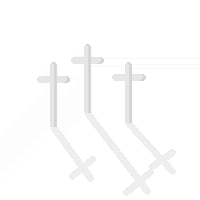 Welcome To Basic Christian
BasicChristian.org - BasicChristian.info 
The Basics of Christianity ... and then some ...
A Christian center with FREE Resources, Information and Links
Testifying of God, Heaven and of good things through Jesus Christ
both now and yet to come! 